Зарегистрировано в Минюсте России 3 октября 2022 г. N 70346ФЕДЕРАЛЬНАЯ СЛУЖБА ПО НАДЗОРУ В СФЕРЕ ОБРАЗОВАНИЯ И НАУКИПРИКАЗот 8 июля 2022 г. N 769ОБ УТВЕРЖДЕНИИ ФОРМ ПРОВЕРОЧНЫХ ЛИСТОВ,ИСПОЛЬЗУЕМЫХ ОРГАНАМИ ИСПОЛНИТЕЛЬНОЙ ВЛАСТИ СУБЪЕКТОВРОССИЙСКОЙ ФЕДЕРАЦИИ, ОСУЩЕСТВЛЯЮЩИМИ ПЕРЕДАННЫЕ РОССИЙСКОЙФЕДЕРАЦИЕЙ ПОЛНОМОЧИЯ В СФЕРЕ ОБРАЗОВАНИЯ, ПРИ ОСУЩЕСТВЛЕНИИФЕДЕРАЛЬНОГО ГОСУДАРСТВЕННОГО КОНТРОЛЯ (НАДЗОРА)В СФЕРЕ ОБРАЗОВАНИЯВ соответствии с частью 1 статьи 53 Федерального закона от 31 июля 2020 г. N 248-ФЗ "О государственном контроле (надзоре) и муниципальном контроле в Российской Федерации" (Собрание законодательства Российской Федерации, 2020, N 31, ст. 5007), пунктом 2 Положения о федеральном государственном контроле (надзоре) в сфере образования, утвержденного постановлением Правительства Российской Федерации от 25 июня 2021 г. N 997 (Собрание законодательства Российской Федерации, 2021, N 27, ст. 5385), и абзацем 3 пункта 3 Требований к разработке, содержанию, общественному обсуждению проектов форм проверочных листов, утверждению, применению, актуализации форм проверочных листов, а также случаи обязательного применения проверочных листов, утвержденных постановлением Правительства Российской Федерации от 27 октября 2021 г. N 1844 (Собрание законодательства Российской Федерации, 2021, N 44, ст. 7443), подпунктом 5.2.17 пункта 5 Положения о Федеральной службе по надзору в сфере образования и науки, утвержденного постановлением Правительства Российской Федерации от 28 июля 2018 г. N 885 (Собрание законодательства Российской Федерации, 2018, N 32, ст. 5344; 2022, N 1, ст. 175), приказываю:1. Утвердить форму проверочного листа, используемого органами исполнительной власти субъектов Российской Федерации, осуществляющими переданные Российской Федерацией полномочия в сфере образования, при осуществлении федерального государственного контроля (надзора) в сфере образования в части порядка приема на обучение по образовательным программам среднего профессионального образования согласно приложению N 1 к настоящему приказу.2. Утвердить форму проверочного листа, используемого органами исполнительной власти субъектов Российской Федерации, осуществляющими переданные Российской Федерацией полномочия в сфере образования, при осуществлении федерального государственного контроля (надзора) в сфере образования в части порядка приема на обучение по образовательным программам начального общего, основного общего и среднего общего образования согласно приложению N 2 к настоящему приказу.3. Утвердить форму проверочного листа, используемого органами исполнительной власти субъектов Российской Федерации, осуществляющими переданные Российской Федерацией полномочия в сфере образования, при осуществлении федерального государственного контроля (надзора) в сфере образования в части порядка приема на обучение по образовательным программам дошкольного образования согласно приложению N 3 к настоящему приказу.4. Утвердить форму проверочного листа, используемого органами исполнительной власти субъектов Российской Федерации, осуществляющими переданные Российской Федерацией полномочия в сфере образования, при осуществлении федерального государственного контроля (надзора) в сфере образования в части порядка приема на обучение по дополнительным предпрофессиональным программам в области физической культуры и спорта согласно приложению N 4 к настоящему приказу.5. Утвердить форму проверочного листа, используемого органами исполнительной власти субъектов Российской Федерации, осуществляющими переданные Российской Федерацией полномочия в сфере образования, при осуществлении федерального государственного контроля (надзора) в сфере образования в части порядка приема на обучение по дополнительным предпрофессиональным программам в области искусств согласно приложению N 5 к настоящему приказу.6. Утвердить форму проверочного листа, используемого органами исполнительной власти субъектов Российской Федерации, осуществляющими переданные Российской Федерацией полномочия в сфере образования, при осуществлении федерального государственного контроля (надзора) в сфере образования в части правил оказания платных образовательных услуг согласно приложению N 6 к настоящему приказу.7. Утвердить форму проверочного листа, используемого органами исполнительной власти субъектов Российской Федерации, осуществляющими переданные Российской Федерацией полномочия в сфере образования, при осуществлении федерального государственного контроля (надзора) в сфере образования в части лицензионного контроля за образовательной деятельностью согласно приложению N 7 к настоящему приказу.8. Утвердить форму проверочного листа, используемого органами исполнительной власти субъектов Российской Федерации, осуществляющими переданные Российской Федерацией полномочия в сфере образования, при осуществлении федерального государственного контроля (надзора) в сфере образования в части порядка организации и осуществления образовательной деятельности по дополнительным общеобразовательным программам согласно приложению N 8 к настоящему приказу.9. Утвердить форму проверочного листа, используемого органами исполнительной власти субъектов Российской Федерации, осуществляющими переданные Российской Федерацией полномочия в сфере образования, при осуществлении федерального государственного контроля (надзора) в сфере образования в части порядка организации и осуществления образовательной деятельности по образовательным программам среднего профессионального образования согласно приложению N 9 к настоящему приказу.10. Утвердить форму проверочного листа, используемого органами исполнительной власти субъектов Российской Федерации, осуществляющими переданные Российской Федерацией полномочия в сфере образования, при осуществлении федерального государственного контроля (надзора) в сфере образования в части порядка организации и осуществления образовательной деятельности по основным общеобразовательным программам - образовательным программам начального общего, основного общего и среднего общего образования согласно приложению N 10 к настоящему приказу.11. Утвердить форму проверочного листа, используемого органами исполнительной власти субъектов Российской Федерации, осуществляющими переданные Российской Федерацией полномочия в сфере образования, при осуществлении федерального государственного контроля (надзора) в сфере образования в части порядка организации и осуществления образовательной деятельности по основным общеобразовательным программам - образовательным программам дошкольного образования согласно приложению N 11 к настоящему приказу.12. Утвердить форму проверочного листа, используемого органами исполнительной власти субъектов Российской Федерации, осуществляющими переданные Российской Федерацией полномочия в сфере образования, при осуществлении федерального государственного контроля (надзора) в сфере образования в части порядка организации и осуществления образовательной деятельности по основным программам профессионального обучения согласно приложению N 12 к настоящему приказу.13. Утвердить форму проверочного листа, используемого органами исполнительной власти субъектов Российской Федерации, осуществляющими переданные Российской Федерацией полномочия в сфере образования, при осуществлении федерального государственного контроля (надзора) в сфере образования в части порядка организации и осуществления образовательной деятельности по дополнительным профессиональным программам согласно приложению N 13 к настоящему приказу.14. Утвердить форму проверочного листа, используемого органами исполнительной власти субъектов Российской Федерации, осуществляющими переданные Российской Федерацией полномочия в сфере образования, при осуществлении федерального государственного контроля (надзора) в сфере образования в части информационной открытости образовательной организации согласно приложению N 14 к настоящему приказу.15. Утвердить форму проверочного листа, используемого органами исполнительной власти субъектов Российской Федерации, осуществляющими переданные Российской Федерацией полномочия в сфере образования, при осуществлении федерального государственного контроля (надзора) в сфере образования в части требований к структуре официального сайта образовательной организации в информационно-телекоммуникационной сети "Интернет" и формату представления информации согласно приложению N 15 к настоящему приказу.16. Утвердить форму проверочного листа, используемого органами исполнительной власти субъектов Российской Федерации, осуществляющими переданные Российской Федерацией полномочия в сфере образования, при осуществлении федерального государственного контроля (надзора) в сфере образования в части порядка заполнения, учета и выдачи дипломов о среднем профессиональном образовании и их дубликатов согласно приложению N 16 к настоящему приказу.17. Утвердить форму проверочного листа, используемого органами исполнительной власти субъектов Российской Федерации, осуществляющими переданные Российской Федерацией полномочия в сфере образования, при осуществлении федерального государственного контроля (надзора) в сфере образования в части порядка заполнения, учета и выдачи аттестатов об основном общем и среднем общем образовании и их дубликатов согласно приложению N 17 к настоящему приказу.18. Установить, что проверочные листы применяются органами исполнительной власти субъектов Российской Федерации, осуществляющими переданные Российской Федерацией полномочия в сфере образования, при проведении плановых выездных проверок.19. Установить, что перечень обязательных требований, оценка соблюдения которых осуществляется в рамках проведения плановых выездных проверок, может не ограничиваться списками контрольных вопросов, содержащихся в формах проверочных листов, утвержденных настоящим приказом.20. Контроль за исполнением настоящего приказа возложить на заместителя руководителя Е.Е. Семченко.РуководительА.А.МУЗАЕВПриложение N 1Утвержденаприказом Федеральной службыпо надзору в сфере образования и наукиот 08.07.2022 N 769Форма                             Проверочный лист,           используемый органами исполнительной власти субъектов             Российской Федерации, осуществляющими переданные           Российской Федерацией полномочия в сфере образования,         при осуществлении федерального государственного контроля           (надзора) в сфере образования в части порядка приема            на обучение по образовательным программам среднего                       профессионального образования    1.  Наименование  вида  контроля,  внесенного  в  Единый  реестр  видовфедерального    государственного    контроля    (надзора),    региональногогосударственного  контроля  (надзора), муниципального контроля: федеральныйгосударственный контроль (надзор) в сфере образования.    2. Наименование контрольного (надзорного) органа:__________________________________________________________________________.        (указать наименование органа исполнительной власти субъекта  Российской Федерации, осуществляющего переданные Российской Федерацией                      полномочия в сфере образования)    3.   Форма   проверочного   листа   утверждена  приказом  Рособрнадзораот  08.07.2022  N 769 "Об утверждении форм проверочных листов, используемыхорганами    исполнительной    власти    субъектов   Российской   Федерации,осуществляющими   переданные   Российской  Федерацией  полномочия  в  сфереобразования,   при  осуществлении  федерального  государственного  контроля(надзора) в сфере образования".    4.  Объект контроля (надзора), в отношении которого проводится плановаявыездная проверка (далее - проверка):__________________________________________________________________________.    5.    Фамилия,   имя   и   отчество   (при   наличии)   индивидуальногопредпринимателя,  его  идентификационный  номер  налогоплательщика  и (или)основной     государственный    регистрационный    номер    индивидуальногопредпринимателя,   адрес  регистрации  по  месту  жительства  (пребывания),наименование     юридического    лица,    его    идентификационный    номерналогоплательщика  и  (или) основной государственный регистрационный номер,адрес  юридического  лица  (его  филиалов,  представительств,  обособленныхструктурных     подразделений),    являющегося     контролируемым    лицом:__________________________________________________________________________.    6. Место (места) проведения проверки с заполнением проверочного листа:__________________________________________________________________________.    7.  Реквизиты  решения органа исполнительной власти субъекта РоссийскойФедерации,  осуществляющего  переданные  Российской Федерацией полномочия всфере  образования,  о  проведении  проверки,  подписанного  уполномоченнымдолжностным   лицом   органа   исполнительной  власти  субъекта  РоссийскойФедерации,  осуществляющего  переданные  полномочия Российской Федерацией всфере образования: _______________________________________________________.    8. Учетный номер проверки: ___________________________________________.    9.  Список  контрольных  вопросов,  отражающих  содержание обязательныхтребований, ответы на которые свидетельствуют о соблюдении или несоблюденииконтролируемым лицом обязательных требований:    10. Дата заполнения проверочного листа: ______________________________._________________________________________________________       ___________    (Должность, фамилия, имя, отчество (при наличии)             (подпись) должностного лица органа исполнительной власти субъекта    Российской Федерации, осуществляющего переданные  Российской Федерацией полномочия в сфере образования, проводившего проверку и заполнившего проверочный лист)--------------------------------<1> Утвержден приказом Минпросвещения России от 2 сентября 2020 г. N 457 (зарегистрирован Минюстом России 6 ноября 2020 г., регистрационный N 60770) с изменениями, внесенными приказами Минпросвещения России от 16 марта 2021 г. N 100 (зарегистрирован Минюстом России 16 апреля 2021 г., регистрационный N 63159), от 30 апреля 2021 г. N 222 (зарегистрирован Минюстом России 27 мая 2021 г., регистрационный N 63651).<2> Собрание законодательства Российской Федерации, 2015, N 47, ст. 6602; 2021, N 39, ст. 6722.Приложение N 2Утвержденаприказом Федеральной службыпо надзору в сфере образования и наукиот 08.07.2022 N 769Форма                             Проверочный лист,           используемый органами исполнительной власти субъектов             Российской Федерации, осуществляющими переданные           Российской Федерацией полномочия в сфере образования,         при осуществлении федерального государственного контроля           (надзора) в сфере образования в части порядка приема           на обучение по образовательным программам начального          общего, основного общего и среднего общего образования    1.  Наименование  вида  контроля,  внесенного  в  Единый  реестр  видовфедерального    государственного    контроля    (надзора),    региональногогосударственного  контроля  (надзора), муниципального контроля: федеральныйгосударственный контроль (надзор) в сфере образования.    2. Наименование контрольного (надзорного) органа:__________________________________________________________________________.        (указать наименование органа исполнительной власти субъекта  Российской Федерации, осуществляющего переданные Российской Федерацией                      полномочия в сфере образования)    3.   Форма   проверочного   листа   утверждена  приказом  Рособрнадзораот  08.07.2022  N 769 "Об утверждении форм проверочных листов, используемыхорганами    исполнительной    власти    субъектов   Российской   Федерации,осуществляющими   переданные   Российской  Федерацией  полномочия  в  сфереобразования,   при  осуществлении  федерального  государственного  контроля(надзора) в сфере образования".    4.  Объект контроля (надзора), в отношении которого проводится плановаявыездная проверка (далее - проверка):__________________________________________________________________________.    5.    Фамилия,   имя   и   отчество   (при   наличии)   индивидуальногопредпринимателя,  его  идентификационный  номер  налогоплательщика  и (или)основной     государственный    регистрационный    номер    индивидуальногопредпринимателя,   адрес  регистрации  по  месту  жительства  (пребывания),наименование     юридического    лица,    его    идентификационный    номерналогоплательщика  и  (или) основной государственный регистрационный номер,адрес  юридического  лица  (его  филиалов,  представительств,  обособленныхструктурных    подразделений),    являющегося     контролируемым     лицом:__________________________________________________________________________.    6. Место (места) проведения проверки с заполнением проверочного листа:    _____________________________________________________________________.    7.  Реквизиты  решения органа исполнительной власти субъекта РоссийскойФедерации,  осуществляющего  переданные  Российской Федерацией полномочия всфере  образования,  о  проведении  проверки,  подписанного  уполномоченнымдолжностным   лицом   органа   исполнительной  власти  субъекта  РоссийскойФедерации,  осуществляющего  переданные  полномочия Российской Федерацией всфере образования: _______________________________________________________.    8. Учетный номер проверки: ___________________________________________.    9.  Список  контрольных  вопросов,  отражающих  содержание обязательныхтребований, ответы на которые свидетельствуют о соблюдении или несоблюденииконтролируемым лицом обязательных требований:    10. Дата заполнения проверочного листа: ______________________________._________________________________________________________       ___________    (Должность, фамилия, имя, отчество (при наличии)             (подпись) должностного лица органа исполнительной власти субъекта    Российской Федерации, осуществляющего переданные  Российской Федерацией полномочия в сфере образования, проводившего проверку и заполнившего проверочный лист)--------------------------------<1> Утвержден приказом Минпросвещения России от 2 сентября 2020 г. N 458 (зарегистрирован Минюстом России 11 сентября 2020 г., регистрационный N 59783) с изменениями, внесенными приказом Минпросвещения России от 8 октября 2021 г. N 707 (зарегистрирован Минюстом России 10 ноября 2021 г., регистрационный N 65743).Приложение N 3Утвержденаприказом Федеральной службыпо надзору в сфере образования и наукиот 08.07.2022 N 769Форма                             Проверочный лист,           используемый органами исполнительной власти субъектов             Российской Федерации, осуществляющими переданные           Российской Федерацией полномочия в сфере образования,         при осуществлении федерального государственного контроля     (надзора) в сфере образования в части порядка приема на обучение           по образовательным программам дошкольного образования    1.  Наименование  вида  контроля,  внесенного  в  Единый  реестр  видовфедерального    государственного    контроля    (надзора),    региональногогосударственного  контроля  (надзора), муниципального контроля: федеральныйгосударственный контроль (надзор) в сфере образования.    2. Наименование контрольного (надзорного) органа:__________________________________________________________________________.        (указать наименование органа исполнительной власти субъекта  Российской Федерации, осуществляющего переданные Российской Федерацией                      полномочия в сфере образования)    3.   Форма   проверочного   листа   утверждена  приказом  Рособрнадзораот  08.07.2022  N 769 "Об утверждении форм проверочных листов, используемыхорганами    исполнительной    власти    субъектов   Российской   Федерации,осуществляющими   переданные   Российской  Федерацией  полномочия  в  сфереобразования,   при  осуществлении  федерального  государственного  контроля(надзора) в сфере образования".    4.  Объект контроля (надзора), в отношении которого проводится плановаявыездная проверка (далее - проверка):__________________________________________________________________________.    5.    Фамилия,   имя   и   отчество   (при   наличии)   индивидуальногопредпринимателя,  его  идентификационный  номер  налогоплательщика  и (или)основной     государственный    регистрационный    номер    индивидуальногопредпринимателя,   адрес  регистрации  по  месту  жительства  (пребывания),наименование     юридического    лица,    его    идентификационный    номерналогоплательщика  и  (или) основной государственный регистрационный номер,адрес  юридического  лица  (его  филиалов,  представительств,  обособленныхструктурных    подразделений),     являющегося    контролируемым     лицом:__________________________________________________________________________.    6. Место (места) проведения проверки с заполнением проверочного листа:__________________________________________________________________________.    7.  Реквизиты  решения органа исполнительной власти субъекта РоссийскойФедерации,  осуществляющего  переданные  Российской Федерацией полномочия всфере  образования,  о  проведении  проверки,  подписанного  уполномоченнымдолжностным   лицом   органа   исполнительной  власти  субъекта  РоссийскойФедерации,  осуществляющего  переданные  полномочия Российской Федерацией всфере образования: _______________________________________________________.    8. Учетный номер проверки: ___________________________________________.    9.  Список  контрольных  вопросов,  отражающих  содержание обязательныхтребований, ответы на которые свидетельствуют о соблюдении или несоблюденииконтролируемым лицом обязательных требований:    10. Дата заполнения проверочного листа: ______________________________._________________________________________________________       ___________    (Должность, фамилия, имя, отчество (при наличии)             (подпись) должностного лица органа исполнительной власти субъекта    Российской Федерации, осуществляющего переданные  Российской Федерацией полномочия в сфере образования, проводившего проверку и заполнившего проверочный лист)--------------------------------<1> Утвержден приказом Минпросвещения России от 15 мая 2020 г. N 236 (зарегистрирован Минюстом России 17 июня 2020 г., регистрационный N 58681) с изменениями, внесенными приказами Минпросвещения России от 8 сентября 2020 г. N 471 (зарегистрирован Минюстом России 30 сентября 2020 г., регистрационный N 60136), от 4 октября 2021 г. N 686 (зарегистрирован Минюстом России 11 ноября 2021 г., регистрационный N 65757).Приложение N 4Утвержденаприказом Федеральной службыпо надзору в сфере образования и наукиот 08.07.2022 N 769Форма                             Проверочный лист,           используемый органами исполнительной власти субъектов             Российской Федерации, осуществляющими переданные           Российской Федерацией полномочия в сфере образования,         при осуществлении федерального государственного контроля           (надзора) в сфере образования в части порядка приема            на обучение по дополнительным предпрофессиональным             программам в области физической культуры и спорта    1.  Наименование  вида  контроля,  внесенного  в  Единый  реестр  видовфедерального    государственного    контроля    (надзора),    региональногогосударственного  контроля  (надзора), муниципального контроля: федеральныйгосударственный контроль (надзор) в сфере образования.    2. Наименование контрольного (надзорного) органа:__________________________________________________________________________.        (указать наименование органа исполнительной власти субъекта  Российской Федерации, осуществляющего переданные Российской Федерацией                      полномочия в сфере образования)    3.   Форма   проверочного   листа   утверждена  приказом  Рособрнадзораот  08.07.2022  N 769 "Об утверждении форм проверочных листов, используемыхорганами    исполнительной    власти    субъектов   Российской   Федерации,осуществляющими   переданные   Российской  Федерацией  полномочия  в  сфереобразования,   при  осуществлении  федерального  государственного  контроля(надзора) в сфере образования".    4.  Объект контроля (надзора), в отношении которого проводится плановаявыездная проверка (далее - проверка):__________________________________________________________________________.    5.    Фамилия,   имя   и   отчество   (при   наличии)   индивидуальногопредпринимателя,  его  идентификационный  номер  налогоплательщика  и (или)основной     государственный    регистрационный    номер    индивидуальногопредпринимателя,   адрес  регистрации  по  месту  жительства  (пребывания),наименование     юридического    лица,    его    идентификационный    номерналогоплательщика  и  (или) основной государственный регистрационный номер,адрес     юридического     лица     (его     филиалов,    представительств,обособленных структурных    подразделений),    являющегося   контролируемымлицом: ___________________________________________________________________.    6. Место (места) проведения проверки с заполнением проверочного листа:__________________________________________________________________________.    7.  Реквизиты  решения органа исполнительной власти субъекта РоссийскойФедерации,  осуществляющего  переданные  полномочия Российской Федерацией всфере  образования,  о  проведении  проверки,  подписанного  уполномоченнымдолжностным   лицом   органа   исполнительной  власти  субъекта  РоссийскойФедерации,  осуществляющего  переданные  полномочия Российской Федерацией всфере образования: _______________________________________________________.    8. Учетный номер проверки: ___________________________________________.    9.  Список  контрольных  вопросов,  отражающих  содержание обязательныхтребований, ответы на которые свидетельствуют о соблюдении или несоблюденииконтролируемым лицом обязательных требований:    10. Дата заполнения проверочного листа: ______________________________._________________________________________________________       ___________    (Должность, фамилия, имя, отчество (при наличии)             (подпись) должностного лица органа исполнительной власти субъекта    Российской Федерации, осуществляющего переданные  Российской Федерацией полномочия в сфере образования, проводившего проверку и заполнившего проверочный лист)--------------------------------<1> Утвержден приказом Минспорта России от 1 ноября 2021 г. N 841 (зарегистрирован Минюстом России 29 ноября 2021 г., регистрационный N 66048).Приложение N 5Утвержденаприказом Федеральной службыпо надзору в сфере образования и наукиот 08.07.2022 N 769Форма                             Проверочный лист,           используемый органами исполнительной власти субъектов             Российской Федерации, осуществляющими переданные           Российской Федерацией полномочия в сфере образования,         при осуществлении федерального государственного контроля           (надзора) в сфере образования в части порядка приема            на обучение по дополнительным предпрофессиональным                       программам в области искусств    1.  Наименование  вида  контроля,  внесенного  в  Единый  реестр  видовфедерального    государственного    контроля    (надзора),    региональногогосударственного  контроля  (надзора), муниципального контроля: федеральныйгосударственный контроль (надзор) в сфере образования.    2. Наименование контрольного (надзорного) органа:__________________________________________________________________________.        (указать наименование органа исполнительной власти субъекта  Российской Федерации, осуществляющего переданные Российской Федерацией                      полномочия в сфере образования)    3.   Форма   проверочного   листа   утверждена  приказом  Рособрнадзораот  08.07.2022  N 769 "Об утверждении форм проверочных листов, используемыхорганами    исполнительной    власти    субъектов   Российской   Федерации,осуществляющими   переданные   Российской  Федерацией  полномочия  в  сфереобразования,   при  осуществлении  федерального  государственного  контроля(надзора) в сфере образования".    4.  Объект контроля (надзора), в отношении которого проводится плановаявыездная проверка (далее - проверка):__________________________________________________________________________.    5.    Фамилия,   имя   и   отчество   (при   наличии)   индивидуальногопредпринимателя,  его  идентификационный  номер  налогоплательщика  и (или)основной     государственный    регистрационный    номер    индивидуальногопредпринимателя,   адрес  регистрации  по  месту  жительства  (пребывания),наименование     юридического    лица,    его    идентификационный    номерналогоплательщика  и  (или) основной государственный регистрационный номер,адрес  юридического  лица  (его  филиалов,  представительств,  обособленныхструктурных     подразделений),    являющегося     контролируемым    лицом:__________________________________________________________________________.    6. Место (места) проведения проверки с заполнением проверочного листа:__________________________________________________________________________.    7.  Реквизиты  решения органа исполнительной власти субъекта РоссийскойФедерации,  осуществляющего  переданные  Российской Федерацией полномочия всфере  образования,  о  проведении  проверки,  подписанного  уполномоченнымдолжностным   лицом   органа   исполнительной  власти  субъекта  РоссийскойФедерации,  осуществляющего  переданные  полномочия Российской Федерацией всфере образования: _______________________________________________________.    8. Учетный номер проверки: ___________________________________________.    9.  Список  контрольных  вопросов,  отражающих  содержание обязательныхтребований, ответы на которые свидетельствуют о соблюдении или несоблюденииконтролируемым лицом обязательных требований:    10. Дата заполнения проверочного листа: ______________________________._________________________________________________________       ___________    (Должность, фамилия, имя, отчество (при наличии)             (подпись) должностного лица органа исполнительной власти субъекта    Российской Федерации, осуществляющего переданные  Российской Федерацией полномочия в сфере образования, проводившего проверку и заполнившего проверочный лист)--------------------------------<1> Утвержден приказом Минкультуры России от 14 августа 2013 г. N 1145 (зарегистрирован Минюстом России 20 января 2014 г., регистрационный N 31048) с изменениями, внесенными приказом Минкультуры России от 21 мая 2020 г. N 553 (зарегистрирован Минюстом России 28 мая 2020 г., регистрационный N 58499).Приложение N 6Утвержденаприказом Федеральной службыпо надзору в сфере образования и наукиот 08.07.2022 N 769Форма                             Проверочный лист,           используемый органами исполнительной власти субъектов             Российской Федерации, осуществляющими переданные           Российской Федерацией полномочия в сфере образования,         при осуществлении федерального государственного контроля           (надзора) в сфере образования в части правил оказания                       платных образовательных услуг    1.  Наименование  вида  контроля,  внесенного  в  Единый  реестр  видовфедерального    государственного    контроля    (надзора),    региональногогосударственного  контроля  (надзора), муниципального контроля: федеральныйгосударственный контроль (надзор) в сфере образования.    2. Наименование контрольного (надзорного) органа:__________________________________________________________________________.        (указать наименование органа исполнительной власти субъекта  Российской Федерации, осуществляющего переданные Российской Федерацией                      полномочия в сфере образования)    3.   Форма   проверочного   листа   утверждена  приказом  Рособрнадзораот  08.07.2022  N 769 "Об утверждении форм проверочных листов, используемыхорганами    исполнительной    власти    субъектов   Российской   Федерации,осуществляющими   переданные   Российской  Федерацией  полномочия  в  сфереобразования,   при  осуществлении  федерального  государственного  контроля(надзора) в сфере образования".    4.  Объект контроля (надзора), в отношении которого проводится плановаявыездная проверка (далее - проверка):__________________________________________________________________________.    5.    Фамилия,   имя   и   отчество   (при   наличии)   индивидуальногопредпринимателя,  его  идентификационный  номер  налогоплательщика  и (или)основной     государственный    регистрационный    номер    индивидуальногопредпринимателя,   адрес  регистрации  по  месту  жительства  (пребывания),наименование     юридического    лица,    его    идентификационный    номерналогоплательщика  и  (или) основной государственный регистрационный номер,адрес  юридического  лица  (его  филиалов,  представительств,  обособленныхструктурных подразделений), являющегося контролируемым лицом:__________________________________________________________________________.    6. Место (места) проведения проверки с заполнением проверочного листа:__________________________________________________________________________.    7.  Реквизиты  решения органа исполнительной власти субъекта РоссийскойФедерации,  осуществляющего  переданные  Российской Федерацией полномочия всфере  образования,  о  проведении  проверки,  подписанного  уполномоченнымдолжностным   лицом   органа   исполнительной  власти  субъекта  РоссийскойФедерации,  осуществляющего  переданные  полномочия Российской Федерацией всфере образования: _______________________________________________________.    8. Учетный номер проверки: ___________________________________________.    9.  Список  контрольных  вопросов,  отражающих  содержание обязательныхтребований, ответы на которые свидетельствуют о соблюдении или несоблюденииконтролируемым лицом обязательных требований:    10. Дата заполнения проверочного листа: ______________________________._________________________________________________________       ___________    (Должность, фамилия, имя, отчество (при наличии)             (подпись) должностного лица органа исполнительной власти субъекта    Российской Федерации, осуществляющего переданные  Российской Федерацией полномочия в сфере образования, проводившего проверку и заполнившего проверочный лист)--------------------------------<1> Утверждены постановлением Правительства Российской Федерации от 15 сентября 2020 г. N 1441 (Собрание законодательства Российской Федерации, 2020, N 39, ст. 6035).Приложение N 7Утвержденаприказом Федеральной службыпо надзору в сфере образования и наукиот 08.07.2022 N 769Форма                             Проверочный лист,           используемый органами исполнительной власти субъектов             Российской Федерации, осуществляющими переданные           Российской Федерацией полномочия в сфере образования,         при осуществлении федерального государственного контроля            (надзора) в сфере образования в части лицензионного                 контроля за образовательной деятельностью    1.  Наименование  вида  контроля,  внесенного  в  Единый  реестр  видовфедерального    государственного    контроля    (надзора),    региональногогосударственного  контроля  (надзора), муниципального контроля: федеральныйгосударственный контроль (надзор) в сфере образования.    2. Наименование контрольного (надзорного) органа:__________________________________________________________________________.        (указать наименование органа исполнительной власти субъекта             Российской Федерации, осуществляющего переданные           Российской Федерацией полномочия в сфере образования)    3.   Форма   проверочного   листа   утверждена  приказом  Рособрнадзораот  08.07.2022  N 769 "Об утверждении форм проверочных листов, используемыхорганами    исполнительной    власти    субъектов   Российской   Федерации,осуществляющими   переданные   Российской  Федерацией  полномочия  в  сфереобразования,   при  осуществлении  федерального  государственного  контроля(надзора) в сфере образования".    4.  Объект контроля (надзора), в отношении которого проводится плановаявыездная проверка (далее - проверка):__________________________________________________________________________.    5.    Фамилия,   имя   и   отчество   (при   наличии)   индивидуальногопредпринимателя,  его  идентификационный  номер  налогоплательщика  и (или)основной     государственный    регистрационный    номер    индивидуальногопредпринимателя,   адрес  регистрации  по  месту  жительства  (пребывания),наименование     юридического    лица,    его    идентификационный    номерналогоплательщика  и  (или) основной государственный регистрационный номер,адрес  юридического  лица  (его  филиалов,  представительств,  обособленныхструктурных    подразделений),     являющегося    контролируемым     лицом:__________________________________________________________________________.    6. Место (места) проведения проверки с заполнением проверочного листа:__________________________________________________________________________.    7.  Реквизиты  решения органа исполнительной власти субъекта РоссийскойФедерации,  осуществляющего  переданные  Российской Федерацией полномочия всфере  образования,  о  проведении  проверки,  подписанного  уполномоченнымдолжностным   лицом   органа   исполнительной  власти  субъекта  РоссийскойФедерации,  осуществляющего  переданные  полномочия Российской Федерацией всфере образования:__________________________________________________________________________.    8. Учетный номер проверки: ___________________________________________.    9.  Список  контрольных  вопросов,  отражающих  содержание обязательныхтребований, ответы на которые свидетельствуют о соблюдении или несоблюденииконтролируемым лицом обязательных требований:    10. Дата заполнения проверочного листа: ______________________________._________________________________________________________       ___________    (Должность, фамилия, имя, отчество (при наличии)             (подпись) должностного лица органа исполнительной власти субъекта    Российской Федерации, осуществляющего переданные  Российской Федерацией полномочия в сфере образования, проводившего проверку и заполнившего проверочный лист)--------------------------------<1> Утверждено постановлением Правительства Российской Федерации от 18 сентября 2020 г. N 1490 "О лицензировании образовательной деятельности" (Собрание законодательства Российской Федерации, 2020, N 39, ст. 6067; 2021, N 49, ст. 8310).<2> Собрание законодательства Российской Федерации, 2012, N 53, ст. 7598; 2021, N 27, ст. 5150.<3> Собрание законодательства Российской Федерации, 1999, N 14, ст. 1650; 2007, N 46, ст. 5554.<4> Собрание законодательства Российской Федерации, 1997, N 41, стр. 8220 - 8235.<5> Ведомости Съезда народных депутатов Российской Федерации и Верховного Совета Российской Федерации, 1992, N 17, ст. 888; Собрание законодательства Российской Федерации, 2016, N 27, ст. 4160.Приложение N 8Утвержденаприказом Федеральной службыпо надзору в сфере образования и наукиот 08.07.2022 N 769Форма                             Проверочный лист,           используемый органами исполнительной власти субъектов             Российской Федерации, осуществляющими переданные           Российской Федерацией полномочия в сфере образования,         при осуществлении федерального государственного контроля         (надзора) в сфере образования в части порядка организации               и осуществления образовательной деятельности             по дополнительным общеобразовательным программам    1.  Наименование  вида  контроля,  внесенного  в  Единый  реестр  видовфедерального    государственного    контроля    (надзора),    региональногогосударственного  контроля  (надзора), муниципального контроля: федеральныйгосударственный контроль (надзор) в сфере образования.    2. Наименование контрольного (надзорного) органа:__________________________________________________________________________.        (указать наименование органа исполнительной власти субъекта             Российской Федерации, осуществляющего переданные           Российской Федерацией полномочия в сфере образования)    3.   Форма   проверочного   листа   утверждена  приказом  Рособрнадзораот  08.07.2022  N 769 "Об утверждении форм проверочных листов, используемыхорганами    исполнительной    власти    субъектов   Российской   Федерации,осуществляющими   переданные   Российской  Федерацией  полномочия  в  сфереобразования,   при  осуществлении  федерального  государственного  контроля(надзора) в сфере образования".    4.  Объект контроля (надзора), в отношении которого проводится плановаявыездная проверка (далее - проверка):__________________________________________________________________________.    5.    Фамилия,   имя   и   отчество   (при   наличии)   индивидуальногопредпринимателя,  его  идентификационный  номер  налогоплательщика  и (или)основной     государственный    регистрационный    номер    индивидуальногопредпринимателя,   адрес  регистрации  по  месту  жительства  (пребывания),наименование     юридического    лица,    его    идентификационный    номерналогоплательщика  и  (или) основной государственный регистрационный номер,адрес  юридического  лица  (его  филиалов,  представительств,  обособленныхструктурных    подразделений),     являющегося     контролируемым    лицом:__________________________________________________________________________.    6. Место (места) проведения проверки с заполнением проверочного листа:__________________________________________________________________________.    7.  Реквизиты  решения органа исполнительной власти субъекта РоссийскойФедерации,  осуществляющего  переданные  Российской Федерацией полномочия всфере  образования,  о  проведении  проверки,  подписанного  уполномоченнымдолжностным   лицом   органа   исполнительной  власти  субъекта  РоссийскойФедерации,  осуществляющего  переданные  полномочия Российской Федерацией всфере образования: _______________________________________________________.    8. Учетный номер проверки: ___________________________________________.    9.  Список  контрольных  вопросов,  отражающих  содержание обязательныхтребований, ответы на которые свидетельствуют о соблюдении или несоблюденииконтролируемым лицом обязательных требований:    10. Дата заполнения проверочного листа: ______________________________._________________________________________________________       ___________    (Должность, фамилия, имя, отчество (при наличии)             (подпись) должностного лица органа исполнительной власти субъекта    Российской Федерации, осуществляющего переданные  Российской Федерацией полномочия в сфере образования, проводившего проверку и заполнившего проверочный лист)--------------------------------<1> Утвержден приказом Минпросвещения России от 9 ноября 2018 г. N 196 (зарегистрирован Минюстом России 29 ноября 2018 г., регистрационный N 52831) с изменениями, внесенными приказами Минпросвещения России от 5 сентября 2019 г. N 470 (зарегистрирован Минюстом России 25 ноября 2019 г., регистрационный N 56617), от 30 сентября 2020 г. N 533 (зарегистрирован Минюстом России 27.10.2020, регистрационный N 60590).Приложение N 9Утвержденаприказом Федеральной службыпо надзору в сфере образования и наукиот 08.07.2022 N 769Форма                             Проверочный лист,           используемый органами исполнительной власти субъектов             Российской Федерации, осуществляющими переданные           Российской Федерацией полномочия в сфере образования,         при осуществлении федерального государственного контроля         (надзора) в сфере образования в части порядка организации               и осуществления образовательной деятельности                  по образовательным программам среднего                       профессионального образования    1.  Наименование  вида  контроля,  внесенного  в  Единый  реестр  видовфедерального    государственного    контроля    (надзора),    региональногогосударственного  контроля  (надзора), муниципального контроля: федеральныйгосударственный контроль (надзор) в сфере образования.    2. Наименование контрольного (надзорного) органа:__________________________________________________________________________.        (указать наименование органа исполнительной власти субъекта             Российской Федерации, осуществляющего переданные           Российской Федерацией полномочия в сфере образования)    3.   Форма   проверочного   листа   утверждена  приказом  Рособрнадзораот  08.07.2022  N 769 "Об утверждении форм проверочных листов, используемыхорганами    исполнительной    власти    субъектов   Российской   Федерации,осуществляющими   переданные   Российской  Федерацией  полномочия  в  сфереобразования,   при  осуществлении  федерального  государственного  контроля(надзора) в сфере образования".    4.  Объект контроля (надзора), в отношении которого проводится плановаявыездная проверка (далее - проверка):__________________________________________________________________________.    5.    Фамилия,   имя   и   отчество   (при   наличии)   индивидуальногопредпринимателя,  его  идентификационный  номер  налогоплательщика  и (или)основной     государственный    регистрационный    номер    индивидуальногопредпринимателя,   адрес  регистрации  по  месту  жительства  (пребывания),наименование     юридического    лица,    его    идентификационный    номерналогоплательщика  и  (или) основной государственный регистрационный номер,адрес  юридического  лица  (его  филиалов,  представительств,  обособленныхструктурных    подразделений),    являющегося     контролируемым     лицом:__________________________________________________________________________.    6. Место (места) проведения проверки с заполнением проверочного листа:__________________________________________________________________________.    7.  Реквизиты  решения органа исполнительной власти субъекта РоссийскойФедерации,  осуществляющего  переданные  Российской Федерацией полномочия всфере  образования,  о  проведении  проверки,  подписанного  уполномоченнымдолжностным   лицом   органа   исполнительной  власти  субъекта  РоссийскойФедерации,  осуществляющего  переданные  полномочия Российской Федерацией всфере образования: _______________________________________________________.    8. Учетный номер проверки: ___________________________________________.    9.  Список  контрольных  вопросов,  отражающих  содержание обязательныхтребований, ответы на которые свидетельствуют о соблюдении или несоблюденииконтролируемым лицом обязательных требований:    10. Дата заполнения проверочного листа: ______________________________._________________________________________________________       ___________    (Должность, фамилия, имя, отчество (при наличии)             (подпись) должностного лица органа исполнительной власти субъекта    Российской Федерации, осуществляющего переданные  Российской Федерацией полномочия в сфере образования, проводившего проверку и заполнившего проверочный лист)--------------------------------<1> Утвержден приказом Минобрнауки России от 14 июня 2013 г. N 464 (зарегистрирован Минюстом России 30 июля 2013 г., регистрационный N 29200) с изменениями, внесенными приказами Минобрнауки России от 22 января 2014 г. N 31 (зарегистрирован Минюстом России 7 марта 2014 г., регистрационный N 31539), от 15 декабря 2014 г. N 1580 (зарегистрирован Минюстом России 15 января 2015 г., регистрационный N 35545) и приказом Минпросвещения России от 28 августа 2020 г. N 441 (зарегистрирован Минюстом России 11 сентября 2020 г., регистрационный N 59771).Приложение N 10Утвержденаприказом Федеральной службыпо надзору в сфере образования и наукиот 08.07.2022 N 769Форма                             Проверочный лист,           используемый органами исполнительной власти субъектов             Российской Федерации, осуществляющими переданные           Российской Федерацией полномочия в сфере образования,         при осуществлении федерального государственного контроля         (надзора) в сфере образования в части порядка организации         и осуществления образовательной деятельности по основным             общеобразовательным программам - образовательным              программам начального общего, основного общего                       и среднего общего образования    1.  Наименование  вида  контроля,  внесенного  в  Единый  реестр  видовфедерального    государственного    контроля    (надзора),    региональногогосударственного  контроля  (надзора), муниципального контроля: федеральныйгосударственный контроль (надзор) в сфере образования.    2. Наименование контрольного (надзорного) органа:__________________________________________________________________________.        (указать наименование органа исполнительной власти субъекта             Российской Федерации, осуществляющего переданные           Российской Федерацией полномочия в сфере образования)    3.   Форма   проверочного   листа   утверждена  приказом  Рособрнадзораот  08.07.2022  N 769 "Об утверждении форм проверочных листов, используемыхорганами    исполнительной    власти    субъектов   Российской   Федерации,осуществляющими   переданные   Российской  Федерацией  полномочия  в  сфереобразования,   при  осуществлении  федерального  государственного  контроля(надзора) в сфере образования".    4.  Объект контроля (надзора), в отношении которого проводится плановаявыездная проверка (далее - проверка):__________________________________________________________________________.    5.    Фамилия,   имя   и   отчество   (при   наличии)   индивидуальногопредпринимателя,  его  идентификационный  номер  налогоплательщика  и (или)основной     государственный    регистрационный    номер    индивидуальногопредпринимателя,   адрес  регистрации  по  месту  жительства  (пребывания),наименование     юридического    лица,    его    идентификационный    номерналогоплательщика  и  (или) основной государственный регистрационный номер,адрес  юридического  лица  (его  филиалов,  представительств,  обособленныхструктурных   подразделений),     являющегося     контролируемым     лицом:__________________________________________________________________________.    6. Место (места) проведения проверки с заполнением проверочного листа:__________________________________________________________________________.    7.  Реквизиты  решения органа исполнительной власти субъекта РоссийскойФедерации,  осуществляющего  переданные  Российской Федерацией полномочия всфере  образования,  о  проведении  проверки,  подписанного  уполномоченнымдолжностным   лицом   органа   исполнительной  власти  субъекта  РоссийскойФедерации,  осуществляющего  переданные  полномочия Российской Федерацией всфере образования: _______________________________________________________.    8. Учетный номер проверки: ___________________________________________.    9.  Список  контрольных  вопросов,  отражающих  содержание обязательныхтребований, ответы на которые свидетельствуют о соблюдении или несоблюденииконтролируемым лицом обязательных требований:    10. Дата заполнения проверочного листа: ______________________________._________________________________________________________       ___________    (Должность, фамилия, имя, отчество (при наличии)             (подпись) должностного лица органа исполнительной власти субъекта    Российской Федерации, осуществляющего переданные  Российской Федерацией полномочия в сфере образования, проводившего проверку и заполнившего проверочный лист)--------------------------------<1> Утвержден приказом Минпросвещения России от 22 марта 2021 г. N 115 (зарегистрирован Минюстом России 20 апреля 2021 г., регистрационный N 63180).<2> Санитарные правила СП 2.4.3648-20 "Санитарно-эпидемиологические требования к организациям воспитания и обучения, отдыха и оздоровления детей и молодежи", утвержденные постановлением Главного государственного санитарного врача Российской Федерации от 28 сентября 2020 г. N 28 (зарегистрировано Минюстом России 18 декабря 2020 г., регистрационный N 61573).<3> Санитарные правила и нормы СанПиН 1.2.3685-21 "Гигиенические нормативы и требования к обеспечению безопасности и (или) безвредности для человека факторов среды обитания", утвержденные постановлением Главного государственного санитарного врача Российской Федерации от 28 января 2021 г. N 2 (зарегистрировано Минюстом России 29 января 2021 г., регистрационный N 62296).Приложение N 11Утвержденаприказом Федеральной службыпо надзору в сфере образования и наукиот 08.07.2022 N 769Форма                             Проверочный лист,           используемый органами исполнительной власти субъектов             Российской Федерации, осуществляющими переданные           Российской Федерацией полномочия в сфере образования,         при осуществлении федерального государственного контроля         (надзора) в сфере образования в части порядка организации         и осуществления образовательной деятельности по основным             общеобразовательным программам - образовательным                    программам дошкольного образования    1.  Наименование  вида  контроля,  внесенного  в  Единый  реестр  видовфедерального    государственного    контроля    (надзора),    региональногогосударственного  контроля  (надзора), муниципального контроля: федеральныйгосударственный контроль (надзор) в сфере образования.    2. Наименование контрольного (надзорного) органа:__________________________________________________________________________.        (указать наименование органа исполнительной власти субъекта             Российской Федерации, осуществляющего переданные           Российской Федерацией полномочия в сфере образования)    3.   Форма   проверочного   листа   утверждена  приказом  Рособрнадзораот  08.07.2022  N 769 "Об утверждении форм проверочных листов, используемыхорганами    исполнительной    власти    субъектов   Российской   Федерации,осуществляющими   переданные   Российской  Федерацией  полномочия  в  сфереобразования,   при  осуществлении  федерального  государственного  контроля(надзора) в сфере образования".    4.  Объект контроля (надзора), в отношении которого проводится плановаявыездная проверка (далее - проверка):__________________________________________________________________________.    5.    Фамилия,   имя   и   отчество   (при   наличии)   индивидуальногопредпринимателя,  его  идентификационный  номер  налогоплательщика  и (или)основной     государственный    регистрационный    номер    индивидуальногопредпринимателя,   адрес  регистрации  по  месту  жительства  (пребывания),наименование     юридического    лица,    его    идентификационный    номерналогоплательщика  и  (или) основной государственный регистрационный номер,адрес  юридического  лица  (его  филиалов,  представительств,  обособленныхструктурных      подразделений),    являющегося    контролируемым    лицом:__________________________________________________________________________.    6. Место (места) проведения проверки с заполнением проверочного листа:__________________________________________________________________________.    7.  Реквизиты  решения органа исполнительной власти субъекта РоссийскойФедерации,  осуществляющего  переданные  Российской Федерацией полномочия всфере  образования,  о  проведении  проверки,  подписанного  уполномоченнымдолжностным   лицом   органа   исполнительной  власти  субъекта  РоссийскойФедерации,  осуществляющего  переданные  полномочия Российской Федерацией всфере образования: _______________________________________________________.    8. Учетный номер проверки: ___________________________________________.    9.  Список  контрольных  вопросов,  отражающих  содержание обязательныхтребований, ответы на которые свидетельствуют о соблюдении или несоблюденииконтролируемым лицом обязательных требований:    10. Дата заполнения проверочного листа: ______________________________._________________________________________________________       ___________    (Должность, фамилия, имя, отчество (при наличии)             (подпись) должностного лица органа исполнительной власти субъекта    Российской Федерации, осуществляющего переданные  Российской Федерацией полномочия в сфере образования, проводившего проверку и заполнившего проверочный лист)--------------------------------<1> Утвержден приказом Минпросвещения России от 31 июля 2020 г. N 373 (зарегистрирован Минюстом России 31 августа 2020 г., регистрационный N 59599).Приложение N 12Утвержденаприказом Федеральной службыпо надзору в сфере образования и наукиот 08.07.2022 N 769Форма                             Проверочный лист,           используемый органами исполнительной власти субъектов             Российской Федерации, осуществляющими переданные           Российской Федерацией полномочия в сфере образования,         при осуществлении федерального государственного контроля         (надзора) в сфере образования в части порядка организации         и осуществления образовательной деятельности по основным                   программам профессионального обучения    1.  Наименование  вида  контроля,  внесенного  в  Единый  реестр  видовфедерального    государственного    контроля    (надзора),    региональногогосударственного  контроля  (надзора), муниципального контроля: федеральныйгосударственный контроль (надзор) в сфере образования.    2. Наименование контрольного (надзорного) органа:__________________________________________________________________________.        (указать наименование органа исполнительной власти субъекта             Российской Федерации, осуществляющего переданные           Российской Федерацией полномочия в сфере образования)    3.   Форма   проверочного   листа   утверждена  приказом  Рособрнадзораот  08.07.2022  N 769 "Об утверждении форм проверочных листов, используемыхорганами    исполнительной    власти    субъектов   Российской   Федерации,осуществляющими   переданные   Российской  Федерацией  полномочия  в  сфереобразования,   при  осуществлении  федерального  государственного  контроля(надзора) в сфере образования".    4.  Объект контроля (надзора), в отношении которого проводится плановаявыездная проверка (далее - проверка):__________________________________________________________________________.    5.    Фамилия,   имя   и   отчество   (при   наличии)   индивидуальногопредпринимателя,  его  идентификационный  номер  налогоплательщика  и (или)основной     государственный    регистрационный    номер    индивидуальногопредпринимателя,   адрес  регистрации  по  месту  жительства  (пребывания),наименование     юридического    лица,    его    идентификационный    номерналогоплательщика  и  (или) основной государственный регистрационный номер,адрес  юридического  лица  (его  филиалов,  представительств,  обособленныхструктурных    подразделений),    являющегося     контролируемым     лицом:__________________________________________________________________________.    6. Место (места) проведения проверки с заполнением проверочного листа:__________________________________________________________________________.    7.  Реквизиты  решения органа исполнительной власти субъекта РоссийскойФедерации,  осуществляющего  переданные  Российской Федерацией полномочия всфере  образования,  о  проведении  проверки,  подписанного  уполномоченнымдолжностным   лицом   органа   исполнительной  власти  субъекта  РоссийскойФедерации,  осуществляющего  переданные  полномочия Российской Федерацией всфере образования:__________________________________________________________________________.    8. Учетный номер проверки: ___________________________________________.    9.  Список  контрольных  вопросов,  отражающих  содержание обязательныхтребований, ответы на которые свидетельствуют о соблюдении или несоблюденииконтролируемым лицом обязательных требований:    10. Дата заполнения проверочного листа: ______________________________._________________________________________________________       ___________    (Должность, фамилия, имя, отчество (при наличии)             (подпись) должностного лица органа исполнительной власти субъекта    Российской Федерации, осуществляющего переданные  Российской Федерацией полномочия в сфере образования, проводившего проверку и заполнившего проверочный лист)--------------------------------<1> Утвержден приказом Минпросвещения России от 26 августа 2020 г. N 438 (зарегистрирован Минюстом России 11 сентября 2020 г., регистрационный N 59784).Приложение N 13Утвержденаприказом Федеральной службыпо надзору в сфере образования и наукиот 08.07.2022 N 769Форма                             Проверочный лист,           используемый органами исполнительной власти субъектов             Российской Федерации, осуществляющими переданные           Российской Федерацией полномочия в сфере образования,         при осуществлении федерального государственного контроля         (надзора) в сфере образования в части порядка организации               и осуществления образовательной деятельности               по дополнительным профессиональным программам    1.  Наименование  вида  контроля,  внесенного  в  Единый  реестр  видовфедерального    государственного    контроля    (надзора),    региональногогосударственного  контроля  (надзора), муниципального контроля: федеральныйгосударственный контроль (надзор) в сфере образования.    2. Наименование контрольного (надзорного) органа:__________________________________________________________________________.        (указать наименование органа исполнительной власти субъекта             Российской Федерации, осуществляющего переданные           Российской Федерацией полномочия в сфере образования)    3.   Форма   проверочного   листа   утверждена  приказом  Рособрнадзораот  08.07.2022  N 769 "Об утверждении форм проверочных листов, используемыхорганами    исполнительной    власти    субъектов   Российской   Федерации,осуществляющими   переданные   Российской  Федерацией  полномочия  в  сфереобразования,   при  осуществлении  федерального  государственного  контроля(надзора) в сфере образования".    4.  Объект контроля (надзора), в отношении которого проводится плановаявыездная проверка (далее - проверка):__________________________________________________________________________.    5.    Фамилия,   имя   и   отчество   (при   наличии)   индивидуальногопредпринимателя,  его  идентификационный  номер  налогоплательщика  и (или)основной     государственный    регистрационный    номер    индивидуальногопредпринимателя,   адрес  регистрации  по  месту  жительства  (пребывания),наименование     юридического    лица,    его    идентификационный    номерналогоплательщика  и  (или) основной государственный регистрационный номер,адрес  юридического  лица  (его  филиалов,  представительств,  обособленныхструктурных    подразделений),    являющегося     контролируемым     лицом:__________________________________________________________________________.    6. Место (места) проведения проверки с заполнением проверочного листа:__________________________________________________________________________.    7.  Реквизиты  решения органа исполнительной власти субъекта РоссийскойФедерации,  осуществляющего  переданные  полномочия Российской Федерацией всфере   образования  о  проведении  проверки,  подписанного  уполномоченнымдолжностным   лицом   органа   исполнительной  власти  субъекта  РоссийскойФедерации,  осуществляющего  переданные  полномочия Российской Федерацией всфере образования: _______________________________________________________.    8. Учетный номер проверки: ___________________________________________.    9.  Список  контрольных  вопросов,  отражающих  содержание обязательныхтребований, ответы на которые свидетельствуют о соблюдении или несоблюденииконтролируемым лицом обязательных требований:    10. Дата заполнения проверочного листа: ______________________________._________________________________________________________       ___________    (Должность, фамилия, имя, отчество (при наличии)             (подпись) должностного лица органа исполнительной власти субъекта    Российской Федерации, осуществляющего переданные  Российской Федерацией полномочия в сфере образования, проводившего проверку и заполнившего проверочный лист)--------------------------------<1> Утвержден приказом Минобрнауки России от 1 июля 2013 г. N 499 (зарегистрирован Минюстом России 20 августа 2013 г., регистрационный N 29444) с изменениями, внесенными приказом Минобрнауки России от 15 ноября 2013 г. N 1244 (зарегистрирован Минюстом России 14 января 2014 г., регистрационный N 31014).Приложение N 14Утвержденаприказом Федеральной службыпо надзору в сфере образования и наукиот 08.07.2022 N 769Форма                             Проверочный лист,           используемый органами исполнительной власти субъектов             Российской Федерации, осуществляющими переданные           Российской Федерацией полномочия в сфере образования,         при осуществлении федерального государственного контроля           (надзора) в сфере образования в части информационной                  открытости образовательной организации    1.  Наименование  вида  контроля,  внесенного  в  Единый  реестр  видовфедерального    государственного    контроля    (надзора),    региональногогосударственного  контроля  (надзора), муниципального контроля: федеральныйгосударственный контроль (надзор) в сфере образования.    2. Наименование контрольного (надзорного) органа:__________________________________________________________________________.        (указать наименование органа исполнительной власти субъекта             Российской Федерации, осуществляющего переданные           Российской Федерацией полномочия в сфере образования)    3.   Форма   проверочного   листа   утверждена  приказом  Рособрнадзораот  08.07.2022  N 769 "Об утверждении форм проверочных листов, используемыхорганами    исполнительной    власти    субъектов   Российской   Федерации,осуществляющими   переданные   Российской  Федерацией  полномочия  в  сфереобразования,   при  осуществлении  федерального  государственного  контроля(надзора) в сфере образования".    4.  Объект контроля (надзора), в отношении которого проводится плановаявыездная проверка (далее - проверка):__________________________________________________________________________.    5.    Фамилия,   имя   и   отчество   (при   наличии)   индивидуальногопредпринимателя,  его  идентификационный  номер  налогоплательщика  и (или)основной     государственный    регистрационный    номер    индивидуальногопредпринимателя,   адрес  регистрации  по  месту  жительства  (пребывания),наименование     юридического    лица,    его    идентификационный    номерналогоплательщика  и  (или) основной государственный регистрационный номер,адрес  юридического  лица  (его  филиалов,  представительств,  обособленныхструктурных    подразделений),    являющегося     контролируемым     лицом:__________________________________________________________________________.    6. Место (места) проведения проверки с заполнением проверочного  листа:__________________________________________________________________________.    7.  Реквизиты  решения органа исполнительной власти субъекта РоссийскойФедерации,  осуществляющего  переданные  Российской Федерацией полномочия всфере  образования,  о  проведении  проверки,  подписанного  уполномоченнымдолжностным   лицом   органа   исполнительной  власти  субъекта  РоссийскойФедерации,  осуществляющего  переданные  полномочия Российской Федерацией всфере образования: _______________________________________________________.    8. Учетный номер проверки: ___________________________________________.    9.  Список  контрольных  вопросов,  отражающих  содержание обязательныхтребований, ответы на которые свидетельствуют о соблюдении или несоблюденииконтролируемым лицом обязательных требований:    10. Дата заполнения проверочного листа: ______________________________.________________________________________________________________  _________ (Должность, фамилия, имя, отчество (при наличии) должностного    (подпись)лица органа исполнительной власти субъекта Российской Федерации,  осуществляющего переданные Российской Федерацией полномочия   в сфере образования, проводившего проверку и заполнившего                       проверочный лист)--------------------------------<1> Собрание законодательства Российской Федерации, 2012, N 53, ст. 7598; 2021, N 24, ст. 4188.<2> Утверждены постановлением Правительства Российской Федерации от 20 октября 2021 г. N 1802 (Собрание законодательства Российской Федерации, 2021, N 44, ст. 7412).Приложение N 15Утвержденаприказом Федеральной службыпо надзору в сфере образования и наукиот 08.07.2022 N 769Форма                             Проверочный лист,           используемый органами исполнительной власти субъектов             Российской Федерации, осуществляющими переданные           Российской Федерацией полномочия в сфере образования,         при осуществлении федерального государственного контроля       (надзора) в сфере образования в части требований к структуре              официального сайта образовательной организации           в информационно-телекоммуникационной сети "Интернет"                    и формату представления информации    1.  Наименование  вида  контроля,  внесенного  в  Единый  реестр  видовфедерального    государственного    контроля    (надзора),    региональногогосударственного  контроля  (надзора), муниципального контроля: федеральныйгосударственный контроль (надзор) в сфере образования.    2. Наименование контрольного (надзорного) органа:__________________________________________________________________________.        (указать наименование органа исполнительной власти субъекта  Российской Федерации, осуществляющего переданные Российской Федерацией                      полномочия в сфере образования)    3.   Форма   проверочного   листа   утверждена  приказом  Рособрнадзораот  08.07.2022  N 769 "Об утверждении форм проверочных листов, используемыхорганами    исполнительной    власти    субъектов   Российской   Федерации,осуществляющими   переданные   Российской  Федерацией  полномочия  в  сфереобразования,   при  осуществлении  федерального  государственного  контроля(надзора) в сфере образования".    4.  Объект контроля (надзора), в отношении которого проводится плановаявыездная проверка (далее - проверка):__________________________________________________________________________.    5.    Фамилия,   имя   и   отчество   (при   наличии)   индивидуальногопредпринимателя,  его  идентификационный  номер  налогоплательщика  и (или)основной     государственный    регистрационный    номер    индивидуальногопредпринимателя,   адрес  регистрации  по  месту  жительства  (пребывания),наименование     юридического    лица,    его    идентификационный    номерналогоплательщика  и  (или) основной государственный регистрационный номер,адрес  юридического  лица  (его  филиалов,  представительств,  обособленныхструктурных     подразделений),    являющегося     контролируемым    лицом:__________________________________________________________________________.    6. Место (места) проведения проверки с заполнением проверочного  листа:__________________________________________________________________________.    7.  Реквизиты  решения органа исполнительной власти субъекта РоссийскойФедерации,  осуществляющего  переданные  Российской Федерацией полномочия всфере  образования,  о  проведении  проверки,  подписанного  уполномоченнымдолжностным   лицом   органа   исполнительной  власти  субъекта  РоссийскойФедерации,  осуществляющего  переданные  полномочия Российской Федерацией всфере образования: _______________________________________________________.    8. Учетный номер проверки: ___________________________________________.    9.  Список  контрольных  вопросов,  отражающих  содержание обязательныхтребований, ответы на которые свидетельствуют о соблюдении или несоблюденииконтролируемым лицом обязательных требований:    10. Дата заполнения проверочного листа: ______________________________.________________________________________________________________  _________ (Должность, фамилия, имя, отчество (при наличии) должностного    (подпись)лица органа исполнительной власти субъекта Российской Федерации,  осуществляющего переданные Российской Федерацией полномочия   в сфере образования, проводившего проверку и заполнившего                       проверочный лист)--------------------------------<1> Утверждены приказом Рособрнадзора от 14 августа 2020 г. N 831 (зарегистрирован Минюстом России 12 ноября 2020 г., регистрационный N 60867) с изменениями, внесенными приказами Рособрнадзора от 7 мая 2021 г. N 629 (зарегистрирован Минюстом России 1 июня 2021 г., регистрационный N 63731), от 9 августа 2021 г. N 1114 (зарегистрирован Минюстом России 20 октября 2021 г., регистрационный N 65491), от 12 января 2022 г. N 24 (зарегистрирован Минюстом России 20 мая 2022 г., регистрационный N 68527).<2> Собрание законодательства Российской Федерации, 2011, N 15, ст. 2036; 2019, N 52, ст. 7794.Приложение N 16Утвержденаприказом Федеральной службыпо надзору в сфере образования и наукиот 08.07.2022 N 769Форма                             Проверочный лист,           используемый органами исполнительной власти субъектов             Российской Федерации, осуществляющими переданные           Российской Федерацией полномочия в сфере образования,         при осуществлении федерального государственного контроля         (надзора) в сфере образования в части порядка заполнения,            учета и выдачи дипломов о среднем профессиональном                        образовании и их дубликатов    1.  Наименование  вида  контроля,  внесенного  в  Единый  реестр  видовфедерального    государственного    контроля    (надзора),    региональногогосударственного  контроля  (надзора), муниципального контроля: федеральныйгосударственный контроль (надзор) в сфере образования.    2. Наименование контрольного (надзорного) органа:__________________________________________________________________________.        (указать наименование органа исполнительной власти субъекта  Российской Федерации, осуществляющего переданные Российской Федерацией                      полномочия в сфере образования)    3.   Форма   проверочного   листа   утверждена  приказом  Рособрнадзораот  08.07.2022  N 769 "Об утверждении форм проверочных листов, используемыхорганами    исполнительной    власти    субъектов   Российской   Федерации,осуществляющими   переданные   Российской  Федерацией  полномочия  в  сфереобразования,   при  осуществлении  федерального  государственного  контроля(надзора) в сфере образования".    4.  Объект контроля (надзора), в отношении которого проводится плановаявыездная проверка (далее - проверка):__________________________________________________________________________.    5.    Фамилия,   имя   и   отчество   (при   наличии)   индивидуальногопредпринимателя,  его  идентификационный  номер  налогоплательщика  и (или)основной     государственный    регистрационный    номер    индивидуальногопредпринимателя,   адрес  регистрации  по  месту  жительства  (пребывания),наименование     юридического    лица,    его    идентификационный    номерналогоплательщика  и  (или) основной государственный регистрационный номер,адрес  юридического  лица  (его  филиалов,  представительств,  обособленныхструктурных     подразделений),    являющегося     контролируемым    лицом:__________________________________________________________________________.    6. Место (места) проведения проверки с заполнением проверочного  листа:__________________________________________________________________________.    7.  Реквизиты  решения органа исполнительной власти субъекта РоссийскойФедерации,  осуществляющего  переданные  Российской Федерацией полномочия всфере  образования,  о  проведении  проверки,  подписанного  уполномоченнымдолжностным   лицом   органа   исполнительной  власти  субъекта  РоссийскойФедерации,  осуществляющего  переданные  полномочия Российской Федерацией всфере образования: _______________________________________________________.    8. Учетный номер проверки: ___________________________________________.    9.  Список  контрольных  вопросов,  отражающих  содержание обязательныхтребований, ответы на которые свидетельствуют о соблюдении или несоблюденииконтролируемым лицом обязательных требований:    10. Дата заполнения проверочного листа: ______________________________.________________________________________________________________  _________ (Должность, фамилия, имя, отчество (при наличии) должностного    (подпись)лица органа исполнительной власти субъекта Российской Федерации,  осуществляющего переданные Российской Федерацией полномочия   в сфере образования, проводившего проверку и заполнившего                       проверочный лист)--------------------------------<1> Утвержден приказом Минобрнауки России от 25 октября 2013 г. N 1186 (зарегистрирован Минюстом России 29 ноября 2013 г., регистрационный N 30507) с изменениями, внесенными приказами Минобрнауки России от 3 июня 2014 г. N 619 (зарегистрирован Минюстом России 20 июня 2014 г., регистрационный N 32828), от 27 апреля 2015 г. N 432 (зарегистрирован Минюстом России 15 мая 2015 г., регистрационный N 37304), от 31 августа 2016 г. N 1129 (зарегистрирован Минюстом России 15 сентября 2016 г., регистрационный N 43672), приказом Минпросвещения России от 7 августа 2019 г. N 406 (зарегистрирован Минюстом России 28 октября 2019 г., регистрационный N 56330).Приложение N 17Утвержденаприказом Федеральной службыпо надзору в сфере образования и наукиот 08.07.2022 N 769Форма                             Проверочный лист,           используемый органами исполнительной власти субъектов             Российской Федерации, осуществляющими переданные           Российской Федерацией полномочия в сфере образования,         при осуществлении федерального государственного контроля         (надзора) в сфере образования в части порядка заполнения,           учета и выдачи аттестатов об основном общем и среднем                     общем образовании и их дубликатов    1.  Наименование  вида  контроля,  внесенного  в  Единый  реестр  видовфедерального    государственного    контроля    (надзора),    региональногогосударственного  контроля  (надзора), муниципального контроля: федеральныйгосударственный контроль (надзор) в сфере образования.    2. Наименование контрольного (надзорного) органа:__________________________________________________________________________.        (указать наименование органа исполнительной власти субъекта        Российской Федерации, осуществляющего переданные полномочия                 Российской Федерации в сфере образования)    3.   Форма   проверочного   листа   утверждена  приказом  Рособрнадзораот  08.07.2022  N 769 "Об утверждении форм проверочных листов, используемыхорганами    исполнительной    власти    субъектов   Российской   Федерации,осуществляющими   переданные   Российской  Федерацией  полномочия  в  сфереобразования,   при  осуществлении  федерального  государственного  контроля(надзора) в сфере образования".    4.  Объект контроля (надзора), в отношении которого проводится плановаявыездная проверка (далее - проверка):__________________________________________________________________________.    5.    Фамилия,   имя   и   отчество   (при   наличии)   индивидуальногопредпринимателя,  его  идентификационный  номер  налогоплательщика  и (или)основной     государственный    регистрационный    номер    индивидуальногопредпринимателя,   адрес  регистрации  по  месту  жительства  (пребывания),наименование     юридического    лица,    его    идентификационный    номерналогоплательщика  и  (или) основной государственный регистрационный номер,адрес  юридического  лица  (его  филиалов,  представительств,  обособленныхструктурных     подразделений),   являющегося     контролируемым     лицом:__________________________________________________________________________.    6. Место (места) проведения проверки с заполнением проверочного  листа:__________________________________________________________________________.    7.  Реквизиты  решения органа исполнительной власти субъекта РоссийскойФедерации,  осуществляющего  переданные  Российской Федерацией полномочия всфере  образования,  о  проведении  проверки,  подписанного  уполномоченнымдолжностным   лицом   органа   исполнительной  власти  субъекта  РоссийскойФедерации,  осуществляющего  переданные  полномочия Российской Федерацией всфере образования: _______________________________________________________.    8. Учетный номер проверки: ___________________________________________.    9.  Список  контрольных  вопросов,  отражающих  содержание обязательныхтребований, ответы на которые свидетельствуют о соблюдении или несоблюденииконтролируемым лицом обязательных требований:    10. Дата заполнения проверочного листа: ______________________________.________________________________________________________________  _________ (Должность, фамилия, имя, отчество (при наличии) должностного    (подпись)лица органа исполнительной власти субъекта Российской Федерации,  осуществляющего переданные Российской Федерацией полномочия   в сфере образования, проводившего проверку и заполнившего                       проверочный лист)--------------------------------<1> Утвержден приказом Минпросвещения России от 5 октября 2020 г. N 546 (зарегистрирован Минюстом России 22 декабря 2020 г., регистрационный N 61709) с изменениями, внесенными приказами Минпросвещения России от 22 марта 2021 г. N 113 (зарегистрирован Минюстом России 9 апреля 2021 г., регистрационный N 63045), от 21 апреля 2022 г. N 255 (зарегистрирован Минюстом России 1 июня 2022 г., регистрационный N 68684).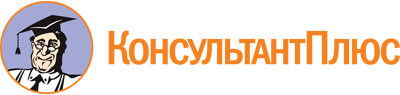 Приказ Рособрнадзора от 08.07.2022 N 769
"Об утверждении форм проверочных листов, используемых органами исполнительной власти субъектов Российской Федерации, осуществляющими переданные Российской Федерацией полномочия в сфере образования, при осуществлении федерального государственного контроля (надзора) в сфере образования"
(Зарегистрировано в Минюсте России 03.10.2022 N 70346)Документ предоставлен КонсультантПлюс

www.consultant.ru

Дата сохранения: 31.10.2022
 QR-кодN п/пСписок контрольных вопросовРеквизиты нормативных правовых актов с указанием их структурных единиц, которыми установлены обязательные требованияОтветы на вопросы ("да"/"нет"/"неприменимо")Примечание1.Утвердила ли организация, осуществляющая образовательную деятельность по образовательным программам среднего профессионального образования (далее - организация), правила приема на обучение по образовательным программам) среднего профессионального образования в части, не урегулированной законодательством об образовании (далее - правила приема)?Пункт 3 Порядка приема на обучение по образовательным программам среднего профессионального образования <1> (далее - Порядок приема N 457)2.Гарантировано ли условиями приема соблюдение права на образование и зачисление из числа поступающих лиц, имеющих соответствующий уровень образования, наиболее способных и подготовленных к освоению образовательной программы соответствующего уровня и соответствующей направленности?Пункт 8Порядка приема N 4573.Утверждено ли руководителем организации положение о приемной комиссии, которое регламентирует ее деятельность, состав и полномочия?Пункт 10Порядка приема N 4574.Утверждены ли руководителем организации в целях организации и проведения вступительных испытаний по специальностям, требующим наличия у поступающих определенных творческих способностей, физических и (или) психологических качеств (далее вступительные испытания):- состав экзаменационных комиссий?Пункт 12Порядка приема N 4574.- состав апелляционных комиссий?Пункт 12Порядка приема N 4574.- полномочия и порядок деятельности экзаменационных комиссий?Пункт 12Порядка приема N 4574.- полномочия и порядок деятельности апелляционных комиссий?Пункт 12Порядка приема N 4575.Обеспечиваются ли при приеме в организацию:- соблюдение прав граждан в области образования, установленных законодательством Российской Федерации?Пункт 13Порядка приема N 4575.- гласность и открытость работы приемной комиссии?Пункт 13Порядка приема N 4576.Объявляет ли организация прием на обучение по образовательным программам при наличии лицензии на осуществление образовательной деятельности по этим образовательным программам?Пункт 15Порядка приема N 4577.Ознакомила ли организация поступающего и (или) его родителей (законных представителей):- с уставом организации?Пункт 16Порядка приема N 4577.- с лицензией на осуществление образовательной деятельности?Пункт 16Порядка приема N 4577.- со свидетельством о государственной аккредитации образовательной деятельности?Пункт 16Порядка приема N 4577.- с образовательными программами и другими документами, регламентирующими организацию и осуществление образовательной деятельности, права и обязанности обучающихся?Пункт 16Порядка приема N 4577.- с другими документами, регламентирующими организацию и осуществление образовательной деятельности, права и обязанности обучающихся?Пункт 16Порядка приема N 4578.Размещает ли организация информацию о приеме на обучение:- на официальном сайте организации в информационно-телекоммуникационной сети "Интернет" (далее - официальный сайт, сеть "Интернет")?Пункт 17Порядка приема N 4578.- иными способами с использованием сети "Интернет"?Пункт 17Порядка приема N 4579.Обеспечивает ли организация свободный доступ в здание организации и к информации, размещенной на информационном стенде (табло) приемной комиссии и (или) в электронной информационной системе?Пункт 17Порядка приема N 45710.Разместила ли приемная комиссия на официальном сайте организации до начала приема документов следующую информацию:а) не позднее 1 марта:- правила приема в организацию?Подпункт 18.1 пункта 18 Порядка приема N 45710.- условия приема на обучение по договорам об оказании платных образовательных услуг?Подпункт 18.1 пункта 18 Порядка приема N 45710.- перечень специальностей (профессий), по которым образовательная организация объявляет прием в соответствии с лицензией на осуществление образовательной деятельности (с указанием форм обучения (очная, очно-заочная, заочная)?Подпункт 18.1 пункта 18 Порядка приема N 45710.- требования к уровню образования, которое необходимо для поступления (основное общее или среднее общее образование)?Подпункт 18.1 пункта 18 Порядка приема N 45710.- перечень вступительных испытаний?Подпункт 18.1 пункта 18 Порядка приема N 45710.- информацию о формах проведения вступительных испытаний?Подпункт 18.1 пункта 18 Порядка приема N 45710.- особенности проведения вступительных испытаний для инвалидов и лиц с ограниченными возможностями здоровья?Подпункт 18.1 пункта 18 Порядка приема N 45710.- информацию о необходимости (отсутствии необходимости) прохождения поступающими обязательного предварительного медицинского осмотра (обследования);в случае необходимости прохождения указанного осмотра с указанием перечня врачей-специалистов, перечня лабораторных и функциональных исследований, перечня общих и дополнительных медицинских противопоказаний?Подпункт 18.1 пункта 18 Порядка приема N 45710.б) не позднее 1 июня:- общее количество мест для приема по каждой специальности (профессии), в том числе по различным формам обучения?Подпункт 18.2 пункта 18 Порядка приема N 45710.- количество мест, финансируемых за счет бюджетных ассигнований федерального бюджета, бюджетов субъектов Российской Федерации, местных бюджетов по каждой специальности (профессии), в том числе по различным формам обучения?Подпункт 18.2 пункта 18 Порядка приема N 45710.- количество мест по каждой специальности (профессии) по договорам об оказании платных образовательных услуг, в том числе по различным формам обучения?Подпункт 18.2 пункта 18 Порядка приема N 45710.- правила подачи и рассмотрения апелляций по результатам вступительных испытаний?Подпункт 18.2 пункта 18 Порядка приема N 45710.- информацию о наличии общежития и количестве мест в общежитиях, выделяемых для иногородних поступающих?Подпункт 18.2 пункта 18 Порядка приема N 45710.- образец договора об оказании платных образовательных услуг?Подпункт 18.2 пункта 18 Порядка приема N 45711.Разместила ли приемная комиссия на информационном стенде до начала приема документов следующую информацию:а) не позднее 1 марта:- правила приема в организацию?Подпункт 18.1 пункта 18 Порядка приема N 45711.- условия приема на обучение по договорам об оказании платных образовательных услуг?Подпункт 18.1 пункта 18 Порядка приема N 45711.- перечень специальностей (профессий), по которым организация объявляет прием в соответствии с лицензией на осуществление образовательной деятельности (с указанием форм обучения (очная, очно-заочная, заочная)?Подпункт 18.1 пункта 18 Порядка приема N 45711.- требования к уровню образования, которое необходимо для поступления (основное общее или среднее общее образование)?Подпункт 18.1 пункта 18 Порядка приема N 45711.- перечень вступительных испытаний?Подпункт 18.1 пункта 18 Порядка приема N 45711.информацию о формах проведения вступительных испытаний?Подпункт 18.1 пункта 18 Порядка приема N 45711.- особенности проведения вступительных испытаний для инвалидов и лиц с ограниченными возможностями здоровья?Подпункт 18.1 пункта 18 Порядка приема N 45711.- информацию о необходимости (отсутствии необходимости) прохождения поступающими обязательного предварительного медицинского осмотра (обследования); в случае необходимости прохождения указанного осмотра - с указанием перечня врачей-специалистов, перечня лабораторных и функциональных исследований, перечня общих и дополнительных медицинских противопоказаний?Подпункт 18.1 пункта 18 Порядка приема N 45711.б) не позднее 1 июня:- общее количество мест для приема по каждой специальности (профессии), в том числе по различным формам обучения?Подпункт 18.1 пункта 18 Порядка приема N 45711.- количество мест, финансируемых за счет бюджетных ассигнований федерального бюджета, бюджетов субъектов Российской Федерации, местных бюджетов по каждой специальности (профессии), в том числе по различным формам обучения?Подпункт 18.1 пункта 18 Порядка приема N 45711.- количество мест по каждой специальности (профессии) по договорам об оказании платных образовательных услуг, в том числе по различным формам обучения?Подпункт 18.1 пункта 18 Порядка приема N 45711.- правила подачи и рассмотрения апелляций по результатам вступительных испытаний?Подпункт 18.1 пункта 18 Порядка приема N 45711.- информацию о наличии общежития и количестве мест в общежитиях, выделяемых для иногородних поступающих?Подпункт 18.1 пункта 18 Порядка приема N 45711.- образец договора об оказании платных образовательных услуг?Подпункт 18.1 пункта 18 Порядка приема N 45712.Размещает ли приемная комиссия в период приема ежедневно документы и сведения о количестве поданных заявлений по каждой специальности (профессии) с указанием форм обучения (очная, очно-заочная, заочная):- на официальном сайте организации?Пункт 19Порядка приема N 45712.- на информационном стенде (приемной) комиссии?Пункт 19Порядка приема N 45713.Обеспечивает ли приемная комиссия организации для ответов на обращения, связанные с приемом в организацию:- функционирование специальных телефонных линий?Пункт 19Порядка приема N 45713.- функционирование раздела на официальном сайте организации?Пункт 19Порядка приема N 45714.Организация соблюдает требование о запрете взимания платы с поступающих при подаче документов, указанных в пункте 21 Порядка приема N 457?Пункт 25Порядка приема N 45715.Заводится ли организацией на каждого поступающего личное дело, в котором хранятся все сданные документы (копии документов)?Пункт 26Порядка приема N 45716.Оформляется ли организацией вступительное испытание, проводимое в устной форме, протоколом, в котором должны фиксироваться вопросы к поступающему и комментарии экзаменаторов?Пункт 31Порядка приема N 45717.Обеспечивается ли при проведении вступительных испытаний соблюдение следующих требований:- вступительные испытания проводятся для инвалидов и лиц с ограниченными возможностями здоровья в одной аудитории совместно с поступающими, не имеющими ограниченных возможностей здоровья, если это не создает трудностей для поступающих при сдаче вступительного испытания?Пункт 34Порядка приема N 45717.- обеспечивается ли при проведении вступительных испытаний присутствие ассистента из числа работников организации или привлеченных лиц, оказывающего поступающим необходимую техническую помощь с учетом их индивидуальных особенностей (занять рабочее место, передвигаться, прочитать и оформить задание, общаться с экзаменатором)?Пункт 34Порядка приема N 45717.- предоставляется ли поступающим в печатном виде инструкция о порядке проведения вступительных испытаний?Пункт 34Порядка приема N 45717.- поступающие с учетом их индивидуальных особенностей могут в процессе сдачи вступительного испытания пользоваться необходимыми им техническими средствами?Пункт 34Порядка приема N 45717.- обеспечивают ли материально-технические условия возможность беспрепятственного доступа поступающих в аудитории, туалетные и другие помещения, а также их пребывания в указанных помещениях (наличие пандусов, поручней, расширенных дверных проемов, лифтов, при отсутствии лифтов аудитория должна располагаться на первом этаже; наличие специальных кресел и других приспособлений)?Пункт 34Порядка приема N 45718.Обеспечивается ли соблюдение следующих требований в зависимости от категорий поступающих с ограниченными возможностями здоровья:а) для слепых:- задания для выполнения на вступительном испытании, а также инструкция о порядке проведения вступительных испытаний оформлены ли рельефно-точечным шрифтом Брайля или в виде электронного документа, доступного с помощью компьютера со специализированным программным обеспечением для слепых, или зачитываются ассистентом?Пункт 34Порядка приема N 45718.- выполняются ли письменные задания на бумаге рельефно-точечным шрифтом Брайля или на компьютере со специализированным программным обеспечением для слепых или надиктовываются ассистенту?Пункт 34Порядка приема N 45718.- предоставляется ли при необходимости поступающим для выполнения задания комплект письменных принадлежностей и бумага для письма рельефно-точечным шрифтом Брайля, компьютер со специализированным программным обеспечением для слепых?Пункт 34Порядка приема N 45718.б) для слабовидящих:- обеспечивается ли индивидуальное равномерное освещение не менее 300 люкс?Пункт 34Порядка приема N 45718.- предоставляется ли при необходимости поступающим для выполнения задания увеличивающее устройство?Пункт 34Порядка приема N 45718.- задания для выполнения, а также инструкция о порядке проведения вступительных испытаний оформлены увеличенным шрифтом?Пункт 34Порядка приема N 45718.в) для глухих и слабослышащих:имеется ли звукоусиливающая аппаратура коллективного пользования, и предоставляется ли при необходимости глухим и слабослышащим поступающим звукоусиливающая аппаратура индивидуального пользования?Пункт 34Порядка приема N 45718.г) для лиц с тяжелыми нарушениями речи, глухих, слабослышащих обеспечивается ли проведение всех вступительных испытаний по желанию таких поступающих в письменной форме?Пункт 34Порядка приема N 45718.д) для лиц с нарушениями опорно-двигательного аппарата (тяжелыми нарушениями двигательных функций верхних конечностей или отсутствием верхних конечностей):- выполняются ли письменные задания на компьютере со специализированным программным обеспечением или надиктовываются ассистенту?Пункт 34Порядка приема N 45718.- обеспечивается ли проведение всех вступительных испытаний по желанию поступающих в устной форме?Пункт 34Порядка приема N 45719.Обеспечивает ли приемная комиссия прием письменного заявления о нарушении, по мнению поступающего, установленного порядка проведения испытания и (или) несогласии с его результатами (далее - апелляция) в течение всего рабочего дня, следующего за днем объявления результата вступительного испытания?Пункт 37Порядка приема N 45720.Установлен ли организацией порядок ознакомления поступающего с работой, выполненной в ходе вступительного испытания?Пункт 37Порядка приема N 45721.Проводится ли организацией рассмотрение апелляций не позднее следующего дня после дня ознакомления с работами, выполненными в ходе вступительных испытаний?Пункт 37Порядка приема N 45722.Выносится ли после рассмотрения апелляции решение апелляционной комиссии об оценке по вступительному испытанию?Пункт 42Порядка приема N 45723.Доводится ли оформленное протоколом решение апелляционной комиссии до сведения поступающего (под роспись)?Пункт 42Порядка приема N 45724.По истечении сроков представления оригиналов документов об образовании и (или) документов об образовании и о квалификации издается ли приказ о зачислении лиц на обучение в организацию с приложением пофамильного перечня указанных лиц?Пункт 44Порядка приема N 45725.Размещается ли приказ с приложением на следующий рабочий день после издания:- на информационном стенде приемной комиссии?Пункт 44Порядка приема N 45725.- на официальном сайте организации?Пункт 44Порядка приема N 45726.При приеме на обучение по образовательным программам учитывается ли организацией:- наличие статуса победителя или призера в олимпиадах и иных интеллектуальных и (или) творческих конкурсах, мероприятиях, направленных на развитие интеллектуальных и творческих способностей, способностей к занятиям физической культурой и спортом, интереса к научной (научно-исследовательской), инженерно-технической, изобретательской, творческой, физкультурно-спортивной деятельности, а также на пропаганду научных знаний, творческих и спортивных достижений, в соответствии с постановлением Правительства Российской Федерации от 17 ноября 2015 г. N 1239 "Об утверждении Правил выявления детей, проявивших выдающиеся способности, сопровождения и мониторинга их дальнейшего развития"? <2>Пункт 45Порядка приема N 45726.- наличие у поступающего статуса победителя или призера чемпионата по профессиональному мастерству среди инвалидов и лиц с ограниченными возможностями здоровья "Абилимпикс"?Пункт 45Порядка приема N 45726.- наличие у поступающего статуса победителя или призера чемпионата профессионального мастерства, проводимого автономной некоммерческой организацией "Агентство развития профессионального мастерства (Ворлдскиллс Россия)" или международной организацией "Ворлдскиллс Интернешнл WorldSkills International", или международной организацией "Ворлдскиллс Европа (WorldSkills Europe)"?Пункт 45Порядка приема N 45726.- наличие у поступающего статуса чемпиона или призера Олимпийских игр, Паралимпийских игр и Сурдлимпийских игр, чемпиона мира, чемпиона Европы, лица, занявшего первое место на первенстве мира, первенстве Европы по видам спорта, включенным в программы Олимпийских игр, Паралимпийских игр и Сурдлимпийских игр?Пункт 45Порядка приема N 45726.- наличие у поступающего статуса чемпиона мира, чемпиона Европы, лица, занявшего первое место на первенстве мира, первенстве Европы по видам спорта, не включенным в программы Олимпийских игр, Паралимпийских игр и Сурдлимпийских игр?Пункт 45Порядка приема N 45727.Установлен ли организацией порядок учета результатов индивидуальных достижений и договора о целевом обучении в правилах приема?Пункт 45Порядка приема N 457QR-кодN п/пСписок контрольных вопросовРеквизиты нормативных правовых актов с указанием их структурных единиц, которыми установлены обязательные требованияОтветы на вопросы ("да"/"нет"/"неприменимо")Примечание1.Обеспечивают ли утвержденные организацией, осуществляющей образовательную деятельность, правила приема на обучение по основным общеобразовательным программам прием всех граждан, которые имеют право на получение общего образования соответствующего уровня (далее соответственно - организация, правила приема)?Пункт 4 Порядка приема на обучение по образовательным программам начального общего, основного общего и среднего общего образования <1> (далее - Порядок приема N 458)2.Утверждены ли организацией правила приема в организацию на обучение по основным общеобразовательным программам в части, не урегулированной законодательством об образовании?Пункт 7Порядка приема N 4583.Осуществляется ли прием на обучение в филиал организации в соответствии с правилами приема на обучение в организации?Пункт 7Порядка приема N 4584.Дети с ограниченными возможностями здоровья приняты на обучение по адаптированной образовательной программе начального общего, основного общего и среднего общего образования (далее - адаптированная образовательная программа) при наличии согласия их родителей (законных представителей) и на основании рекомендаций психолого-медико-педагогической комиссии?Пункт 13Порядка приема N 4585.Принимаются ли на обучение по адаптированной образовательной программе поступающие с ограниченными возможностями здоровья, достигшие возраста восемнадцати лет, только с согласия самих поступающих?Пункт 13Порядка приема N 4586.Ознакомила ли организация при приеме на обучение поступающего и (или) его родителей (законных представителей):- с уставом организации?Пункт 20Порядка приема N 4586.- лицензией на осуществление образовательной деятельности?Пункт 20Порядка приема N 4586.- со свидетельством о государственной аккредитации образовательной деятельности?Пункт 20Порядка приема N 4586.- с общеобразовательными программами?Пункт 20Порядка приема N 4586.- документами, регламентирующими организацию и осуществление образовательной деятельности, права и обязанности обучающихся?Пункт 20Порядка приема N 4587.Осуществляется ли по заявлению родителей (законных представителей) детей выбор языка образования, изучаемых родного языка из числа языков народов Российской Федерации, в том числе русского языка как родного языка, государственных языков республик Российской Федерации, при приеме на обучение по имеющим государственную аккредитацию образовательным программам начального общего и основного общего образования?Пункт 21Порядка приема N 4588.Размещен ли образец заявления о приеме на обучение:- на информационном стенде организации?Пункт 25Порядка приема N 4588.на официальном сайте организации в информационно-телекоммуникационной сети "Интернет"?Пункт 25Порядка приема N 4589.Соблюдается ли организацией запрет требовать представления документов, не указанных в пункте 26 Порядка приема N 458, в качестве основания для приема на обучение по основным общеобразовательным программам?Пункт 27Порядка приема N 45810.Регистрируется ли в журнале приема заявлений о приеме на обучение в организацию:- факт приема заявления о приеме на обучение?Пункт 29Порядка приема N 45810.- перечень документов, представленных родителем(-ями) (законным(-ыми) представителем(-ями) ребенка или поступающим?Пункт 29Порядка приема N 45811.Выдается ли после регистрации заявления о приеме на обучение и перечня документов, представленных родителем(-ями) (законным(-ыми) представителем(-ями) ребенка или поступающим, родителю(-ям) (законному(-ым) представителю(-ям) ребенка или поступающему документ, заверенный подписью должностного лица общеобразовательной организации, ответственного за прием заявлений о приеме на обучение и документов, содержащий индивидуальный номер заявления о приеме на обучение и перечень представленных при приеме на обучение документов?Пункт 29Порядка приема N 45812.Сформировано ли на каждого ребенка или поступающего, принятого в организацию, личное дело?Пункт 32Порядка приема N 45813.Хранятся ли в личном деле ребенка или поступающего, принятого в организацию заявление о приеме на обучение и все представленные родителем(-ями) (законным(-ыми) представителем(-ями) ребенка или поступающим документы (копии документов)?Пункт 32Порядка приема N 458QR-кодN п/пСписок контрольных вопросовРеквизиты нормативных правовых актов с указанием их структурных единиц, которыми установлены обязательные требованияОтветы на вопросы ("да"/"нет"/"неприменимо")Примечание1.Установлены ли организацией, осуществляющей образовательную деятельность по образовательным программам дошкольного образования (далее - организация), правила приема в организацию в части, не урегулированной законодательством об образовании (далее - правила приема)?Пункт 3 Порядка приема на обучение по образовательным программам дошкольного образования <1> (далее - Порядок приема N 236)2.Осуществляется ли прием граждан на обучение в филиал организации в соответствии с правилами приема обучающихся, установленными в организации?Пункт 3Порядка приема N 2363.Обеспечивают ли правила приема на обучение в организацию прием в организацию всех граждан, имеющих право на получение дошкольного образования?Пункт 4Порядка приема N 2364.Обеспечивают ли правила приема на обучение в организацию прием в организацию граждан, имеющих право на получение дошкольного образования и проживающих на территории, за которой закреплена указанная организация?Пункт 4Порядка приема N 2365.Обеспечена ли организацией реализация права преимущественного приема ребенка в государственные и муниципальные образовательные организации, в которых обучаются его полнородные братья и (или) сестры?Пункт 4Порядка приема N 2366.Ознакомила ли организация родителей (законных представителей) ребенка:- со своим уставом?Пункт 6Порядка приема N 2366.- лицензией на осуществление образовательной деятельности?Пункт 6Порядка приема N 2366.- с образовательными программами?Пункт 6Порядка приема N 2366.- документами, регламентирующими организацию и осуществление образовательной деятельности, права и обязанности воспитанников?Пункт 6Порядка приема N 2367.Копии документов, указанных в пункте 6 Порядка приема N 236, и информация о сроках приема документов, указанных в пункте 9 Порядка приема N 236, размещаются:- на информационном стенде организации?Пункт 6Порядка приема N 2367.- на официальном сайте организации в информационно-телекоммуникационной сети "Интернет" (далее - официальный сайт)?Пункт 6Порядка приема N 2368.Зафиксирован ли в заявлении о приеме в организацию и заверен личной подписью родителей (законных представителей) ребенка факт ознакомления родителей (законных представителей) ребенка, в том числе через официальный сайт организации, с документами, указанными в пункте 6 Порядка приема N 236?Пункт 6Порядка приема N 2369.Обеспечивает ли организация хранение копий предъявляемых при приеме документов?Пункт 9Порядка приема N 23610.Принимаются ли организацией на обучение по адаптированной образовательной программе дошкольного образования дети с ограниченными возможностями здоровья только с согласия родителей (законных представителей) ребенка и на основании рекомендаций психолого-медико-педагогической комиссии?Пункт 10Порядка приема N 23611.Соблюдается ли организацией требование о недопустимости требовать представления иных документов для приема детей в организации в части, не урегулированной законодательством об образовании?Пункт 11Порядка приема N 23612.Регистрируются ли организацией заявление о приеме в организацию и копии документов руководителем организации или уполномоченным им должностным лицом, ответственным за прием документов, в журнале приема заявлений о приеме в организацию?Пункт 12Порядка приема N 23613.Выдается ли после регистрации родителю (законному представителю) ребенка документ, заверенный подписью должностного лица организации, ответственного за прием документов, содержащий индивидуальный номер заявления и перечень представленных при приеме документов?Пункт 12Порядка приема N 23614.Издает ли руководитель организации распорядительный акт о зачислении ребенка в организацию в течение трех рабочих дней после заключения договора?Пункт 15Порядка приема N 23615.Размещаются ли на официальном сайте организации:- реквизиты распорядительного акта о зачислении в организацию?Пункт 15Порядка приема N 23615.- наименование возрастной группы?Пункт 15Порядка приема N 23615.- число детей, зачисленных в указанную возрастную группу?Пункт 15Порядка приема N 23616.Оформлено ли на ребенка, зачисленного в организацию, личное дело, в котором хранятся все представленные родителями (законными представителями) ребенка документы?Пункт 16Порядка приема N 236QR-кодN п/пСписок контрольных вопросовРеквизиты нормативных правовых актов с указанием их структурных единиц, которыми установлены обязательные требованияОтветы на вопросы ("да"/"нет"/"неприменимо")Примечание1.Объявляет ли организация, осуществляющая образовательную деятельность (далее - организация), прием граждан на обучение по дополнительным предпрофессиональным программам в области физической культуры и спорта при наличии лицензии на осуществление образовательной деятельности?Пункт 2 Порядка приема на обучение по дополнительным предпрофессиональным программам в области физической культуры и спорта <1> (далее - Порядок приема N 841)2.Определен ли локальным нормативным актом организации регламент работы:- приемной комиссии?Пункт 5Порядка приема N 8412.- апелляционной комиссии?Пункт 5Порядка приема N 8413.Утвержден ли распорядительным актом организации состав:- приемной комиссии?Пункт 5Порядка приема N 8413.- апелляционной комиссии?Пункт 5Порядка приема N 8414.Включены ли в состав приемной комиссии:- председатель комиссии?Пункт 5Порядка приема N 8414.- заместитель председателя комиссии?Пункт 5Порядка приема N 8414.- члены комиссии?Пункт 5Порядка приема N 8415.Включены ли в состав апелляционной комиссий:- председатель комиссии?Пункт 5Порядка приема N 8415.- заместитель председателя комиссии?Пункт 5Порядка приема N 8415.- члены комиссии?Пункт 5Порядка приема N 8416.Является ли председателем приемной комиссии руководитель организации или лицо, им уполномоченное?Подпункт 5.1 пункта 5Порядка приема N 8417.Сформирован ли организацией состав приемной комиссии (не менее пяти человек) из числа работников организации, участвующих в реализации образовательных программ?Подпункт 5.1 пункта 5Порядка приема N 8418.Является ли председателем апелляционной комиссии руководитель организации (в случае, если он не является председателем приемной комиссии) или лицо, им уполномоченное?Подпункт 5.2 пункта 5Порядка приема N 8419.Сформирован ли организацией состав апелляционной комиссии (не менее трех человек) из числа работников организации, участвующих в реализации образовательных программ и не входящих в состав приемной комиссии?Подпункт 5.2 пункта 5Порядка приема N 84110.Обеспечивает ли руководитель организации:- соблюдение прав поступающих, прав их законных представителей, установленных законодательством Российской Федерации?Пункт 6Порядка приема N 84110.- гласность и открытость работы приемной и апелляционной комиссий?Пункт 6Порядка приема N 84110.- объективность оценки способностей и склонностей поступающих?Пункт 6Порядка приема N 84111.Размещает ли организация не позднее чем за месяц до начала приема документов на информационном стенде:- копию устава организации?Пункт 7Порядка приема N 84111.- копию лицензии на осуществление образовательной деятельности (с приложениями) (выписки из реестра лицензий)?Пункт 7Порядка приема N 84111.- локальные нормативные акты, регламентирующие организацию образовательного процесса по образовательным программам?Пункт 7Порядка приема N 84111.- условия работы приемной и апелляционной комиссий организации?Пункт 7Порядка приема N 84111.- количество бюджетных мест в соответствующем году по образовательным программам, а также количество вакантных мест для приема поступающих (при наличии)?Пункт 7Порядка приема N 84111.- сроки приема документов для обучения по образовательным программам в соответствующем году?Пункт 7Порядка приема N 84111.- сроки проведения индивидуального отбора поступающих в соответствующем году?Пункт 7Порядка приема N 84111.- формы отбора поступающих и его содержание по каждой образовательной программе?Пункт 7Порядка приема N 84111.- требования, предъявляемые к физическим (двигательным) способностям и к психологическим особенностям поступающих?Пункт 7Порядка приема N 84111.- систему оценок (отметок, баллов, показателей в единицах измерения), применяемую при проведении индивидуального отбора поступающих?Пункт 7Порядка приема N 84111.- условия и особенности проведения индивидуального отбора для поступающих с ограниченными возможностями здоровья?Пункт 7Порядка приема N 84111.- правила подачи и рассмотрения апелляций по процедуре и (или) результатам индивидуального отбора поступающих?Пункт 7Порядка приема N 84111.- сроки зачисления поступающих в организацию?Пункт 7Порядка приема N 84112.Размещает ли организация не позднее чем за месяц до начала приема документов на официальном сайте в информационно-телекоммуникационной сети "Интернет" (далее - сеть "Интернет"):- копию устава организации?Пункт 7Порядка приема N 84112.- копию лицензии на осуществление образовательной деятельности (с приложениями) (выписки из реестра лицензий)?Пункт 7Порядка приема N 84112.- локальные нормативные акты, регламентирующие организацию образовательного процесса по образовательным программам?Пункт 7Порядка приема N 84112.- условия работы приемной и апелляционной комиссий организации?Пункт 7Порядка приема N 84112.- количество бюджетных мест в соответствующем году по образовательным программам, а также количество вакантных мест для приема поступающих (при наличии)?Пункт 7Порядка приема N 84112.- сроки приема документов для обучения по образовательным программам в соответствующем году?Пункт 7Порядка приема N 84112.- сроки проведения индивидуального отбора поступающих в соответствующем году?Пункт 7Порядка приема N 84112.- формы отбора поступающих и его содержание по каждой образовательной программе?Пункт 7Порядка приема N 84112.- требования, предъявляемые к физическим (двигательным) способностям и к психологическим особенностям поступающих?Пункт 7Порядка приема N 84112.- систему оценок (отметок, баллов, показателей в единицах измерения), применяемую при проведении индивидуального отбора поступающих?Пункт 7Порядка приема N 84112.- условия и особенности проведения индивидуального отбора для поступающих с ограниченными возможностями здоровья?Пункт 7Порядка приема N 84112.- правила подачи и рассмотрения апелляций по процедуре и (или) результатам индивидуального отбора поступающих?Пункт 7Порядка приема N 84112.- сроки зачисления поступающих в организацию?Пункт 7Порядка приема N 84113.Обеспечивает ли приемная комиссия организации для оперативных ответов на обращения, связанных с приемом поступающих, функционирование:- специальных телефонных линий?Пункт 9Порядка приема N 84113.- специального раздела сайта организации в сети "Интернет"?Пункт 9Порядка приема N 84114.Установила ли организация сроки приема документов в соответствующем году не позднее, чем за месяц до проведения индивидуального отбора поступающих?Пункт 10Порядка приема N 84115.Заводится ли организацией на каждого поступающего личное дело, в котором хранятся все сданные документы и материалы результатов индивидуального отбора?Пункт 13Порядка приема N 84116.Хранятся ли в организации личные дела поступающих в течение не менее трех месяцев с начала объявления приема в организацию?Пункт 13Порядка приема N 84117.Издала ли организация распорядительный акт, устанавливающий сроки проведения индивидуального отбора поступающих в соответствующем году?Пункт 14Порядка приема N 84118.Размещен ли пофамильный список-рейтинг с указанием системы оценок, применяемой в организации, и самих оценок (отметок, баллов, показателей в единицах измерения), полученных каждым поступающим по итогам индивидуального отбора, не позднее чем через три рабочих дня после проведения индивидуального отбора с учетом соблюдения законодательства Российской Федерации в области персональных данных:- на информационном стенде организации?Пункт 17Порядка приема N 84118.- на официальном сайте организации в сети "Интернет"?Пункт 17Порядка приема N 84119.Установлены ли организацией сроки для проведения дополнительного отбора для лиц, не участвовавших в первоначальном индивидуальном отборе по уважительной причине, в пределах общего срока проведения индивидуального отбора поступающих?Пункт 18Порядка приема N 84120.Рассматривается ли апелляция организацией не позднее одного рабочего дня со дня ее подачи на заседания апелляционной комиссии, на которое приглашаются законные представители поступающих, подавшие апелляцию?Пункт 19Порядка приема N 84121.Оформлено ли распорядительным актом организации, изданным на основании решения приемной или апелляционной комиссии, зачисление поступающих в организацию на обучение по образовательным программам в сроки, установленные организацией?Пункт 23Порядка приема N 841QR-кодN п/пСписок контрольных вопросовРеквизиты нормативных правовых актов с указанием их структурных единиц, которыми установлены обязательные требованияОтветы на вопросы ("да"/"нет"/"неприменимо")Примечание1.Формируется ли образовательной организацией и (или) ее филиалом комиссия по индивидуальному отбору лиц, имеющих необходимые для освоения соответствующей образовательной программы творческие способности и физические данные (далее - поступающие), по каждой дополнительной предпрофессиональной общеобразовательной программе в области искусств отдельно (далее соответственно - организация, комиссия)?Пункт 5 Порядка приема на обучение по дополнительным предпрофессиональным программам в области искусств <1> (далее - Порядок приема N 1145)2.Определены ли организацией:- состав комиссии?Пункт 6 Порядка приема N 11452.- порядок формирования комиссии?Пункт 6 Порядка приема N 11452.- порядок работы комиссии?Пункт 6 Порядка приема N 11453.Разместила ли организация не позднее, чем за 14 календарных дней до начала приема документов, на своем официальном сайте в информационно-телекоммуникационной сети "Интернет":- правила приема в организацию?Пункт 8 Порядка приема N 11453.- порядок приема в организацию?Пункт 8 Порядка приема N 11453.- перечень предпрофессиональных программ, по которым организация объявляет прием в соответствии с лицензией на осуществление образовательной деятельности?Пункт 8 Порядка приема N 11453.- информацию о формах проведения отбора поступающих?Пункт 8 Порядка приема N 11453.- особенности проведения приема поступающих с ограниченными возможностями здоровья?Пункт 8 Порядка приема N 11453.- количество мест для приема по каждой предпрофессиональной программе за счет бюджетных ассигнований федерального бюджета, бюджетов субъектов Российской Федерации и местных бюджетов?Пункт 8 Порядка приема N 11453.- количество мест для обучения по каждой образовательной программе по договорам об образовании за счет средств физического и (или) юридического лица?Пункт 8 Порядка приема N 11453.- сведения о работе комиссии по приему и апелляционной комиссии?Пункт 8 Порядка приема N 11453.- правила подачи и рассмотрения апелляций по результатам приема в организацию?Пункт 8 Порядка приема N 11453.- образец договора об оказании образовательных услуг за счет средств физического и (или) юридического лица?Пункт 8 Порядка приема N 11454.Разместила ли организация не позднее чем за 14 календарных дней до начала приема документов на информационном стенде:- правила приема в организацию?Пункт 8 Порядка приема N 11454.- порядок приема в организацию?Пункт 8 Порядка приема N 11454.- перечень предпрофессиональных программ, по которым организация объявляет прием в соответствии с лицензией на осуществление образовательной деятельности?Пункт 8 Порядка приема N 11454.- информацию о формах проведения отбора поступающих?Пункт 8 Порядка приема N 11454.- особенности проведения приема поступающих с ограниченными возможностями здоровья?Пункт 8 Порядка приема N 11454.- количество мест для приема по каждой предпрофессиональной программе за счет бюджетных ассигнований федерального бюджета, бюджетов субъектов Российской Федерации и местных бюджетов?Пункт 8 Порядка приема N 11454.- количество мест для обучения по каждой образовательной программе по договорам об образовании за счет средств физического и (или) юридического лица?Пункт 8 Порядка приема N 11454.- сведения о работе комиссии по приему и апелляционной комиссии?Пункт 8 Порядка приема N 11455.Для индивидуального отбора поступающих организация проводит:- тестирование?Пункт 9 Порядка приема N 11455.- предусмотренные организацией предварительные прослушивания, просмотры, показы?Пункт 9 Порядка приема N 11456.Установлены ли организацией формы проведения отбора по конкретной предпрофессиональной программе с учетом федеральных государственных требований к минимуму содержания, структуре и условиям реализации дополнительных предпрофессиональных общеобразовательных программ в области искусств и срокам обучения по этим программам (далее - ФГТ)?Пункт 9 Порядка приема N 11457.Установила ли организация с учетом ФГТ:- требования, предъявляемые к уровню творческих способностей и физическим данным поступающих (по каждой форме проведения отбора)?Пункт 10Порядка приема N 11457.- систему оценок, применяемую при проведении приема в организации?Пункт 10Порядка приема N 11457.- условия и особенности проведения приема для поступающих с ограниченными возможностями здоровья?Пункт 10Порядка приема N 11458.Способствуют ли выявлению творческих способностей и физических данных, необходимых для освоения соответствующих предпрофессиональных программ:- установленные организацией требования, предъявляемые к уровню творческих способностей и физическим данным поступающих?Пункт 11 Порядка приема N 11458.- система оценок, применяемая при проведении отбора?Пункт 11 Порядка приема N 11459.Ведется ли на каждом заседании комиссии протокол, в котором отражается мнение всех членов комиссии?Пункт 14 Порядка приема N 114510.Хранятся ли организацией протоколы заседаний комиссии либо выписки из протоколов в личном деле обучающегося, поступившего на основании результатов отбора поступающих, в течение всего срока хранения личного дела?Пункт 14 Порядка приема N 114511.Утвержден ли приказом руководителя организации состав апелляционной комиссии?Пункт 18 Порядка приема N 114512.Формируется ли организацией апелляционная комиссия в количестве не менее 3 человек из числа работников организации, не входящих в состав комиссий по отбору поступающих в соответствующем году?Пункт 18 Порядка приема N 114513.Рассматривается ли организацией апелляция не позднее 1 рабочего дня со дня ее подачи на заседании апелляционной комиссии, на которое приглашаются родители (законные представители) поступающих, не согласные с решением комиссии по отбору поступающих?Пункт 19 Порядка приема N 114514.Принимает ли апелляционная комиссия решение о целесообразности или нецелесообразности повторного проведения отбора поступающих на обучение, родители (законные представители) которых подали апелляцию?Пункт 20 Порядка приема N 114515.Принимается ли решение большинством голосов членов апелляционной комиссии, участвующих в заседании, при обязательном присутствии председателя комиссии?Пункт 20 Порядка приема N 114516.При равном числе голосов председатель апелляционной комиссии обладает правом решающего голоса?Пункт 20 Порядка приема N 114517.Доводится ли организацией до сведения подавших апелляцию родителей (законных представителей) поступающих под роспись решение апелляционной комиссии?Пункт 20 Порядка приема N 114518.На каждом ли заседании апелляционной комиссии ведется протокол?Пункт 20 Порядка приема N 1145QR-кодN п/пСписок контрольных вопросовРеквизиты нормативных правовых актов с указанием их структурных единиц, которыми установлены обязательные требованияОтветы на вопросы ("да"/"нет"/"неприменимо")Примечание1.Обеспечивает ли организация, осуществляющая образовательную деятельность и предоставляющая платные образовательные услуги (далее - организация, исполнитель), физическое и (или) юридическое лицо, имеющее намерение заказать либо заказывающее платные образовательные услуги для себя или иных лиц на основании договора (далее - заказчик) и обучающемуся оказание платных образовательных услуг в полном объеме в соответствии с образовательными программами (частью образовательной программы) и условиями договора?Пункт 7 Правил оказания платных образовательных услуг <1> (далее - Правила оказания платных образовательных услуг)2.Установлены ли локальным нормативным актом организации основания и порядок снижения стоимости платных образовательных услуг?Пункт 8 Правил оказания платных образовательных услуг3.Доведены ли до сведения заказчика и обучающегося основания и порядок снижения стоимости платных образовательных услуг, установленные локальным нормативным актом организации?Пункт 8 Правил оказания платных образовательных услуг4.Соблюдает ли организация требование о запрете увеличения стоимости платных образовательных услуг после заключения договора, за исключением увеличения стоимости указанных услуг с учетом уровня инфляции, предусмотренного основными характеристиками федерального бюджета на очередной финансовый год и плановый период?Пункт 9 Правил оказания платных образовательных услуг5.Предоставляет ли исполнитель до заключения договора и в период его действия заказчику достоверную информацию о себе и об оказываемых платных образовательных услугах, обеспечивающую возможность их правильного выбора?Пункт 10 Правил оказания платных образовательных услуг6.Соблюдает ли организация требование о недопустимости включения в договор условий, которые ограничивают права лиц, имеющих право на получение образования определенных уровня и направленности и подавших заявление о приеме на обучение, и обучающихся или снижают уровень предоставления им гарантий по сравнению с условиями, установленными законодательством Российской Федерации об образовании?Пункт 14 Правил оказания платных образовательных услугQR-кодN п/пСписок контрольных вопросовРеквизиты нормативных правовых актов с указанием их структурных единиц, которыми установлены обязательные требованияОтветы на вопросы ("да"/"нет"/"неприменимо")Примечание1.Соблюдено ли организацией, осуществляющей образовательную деятельность (далее - организация, лицензиат), требование о наличии на праве собственности или ином законном основании зданий, строений, сооружений, помещений, необходимых для осуществления образовательной деятельности по образовательным программам, указанным в лицензии на осуществление образовательной деятельности (далее - лицензия)?Подпункт "а" пункта 7 Положения о лицензировании образовательной деятельности <1> (далее - Положение о лицензировании)2.Соблюдено ли лицензиатом требование о наличии материально-технического обеспечения образовательной деятельности, оборудование помещений, необходимых для осуществления образовательной деятельности по заявленным к лицензированию и реализуемым образовательным программам, в соответствии с требованиями, содержащимися в соответствующих образовательных программах?Подпункт "б" пункта 7 Положения о лицензировании3.Соблюдено ли лицензиатом требование о наличии разработанных и утвержденных организацией образовательных программ в соответствии с частями 2 - 8 статьи 12 Федерального закона от 29 декабря 2012 г. N 273-ФЗ "Об образовании в Российской Федерации" <2> (далее - Федеральный закон N 273-ФЗ)?Подпункт "в" пункта 7 Положения о лицензировании4.Согласованы ли программы профессионального обучения водителей транспортных средств с Государственной инспекцией безопасности дорожного движения Министерства внутренних дел Российской Федерации?Подпункт "в" пункта 7 Положения о лицензировании5.Соблюдено ли лицензиатом требование о наличии в штате лицензиата или привлечении им на ином законном основании педагогических работников, имеющих профессиональное образование, обладающих соответствующей квалификацией, имеющих стаж работы, необходимый для осуществления образовательной деятельности по реализуемым образовательным программам в соответствии с пунктом 2 части 3, частью 10 статьи 11, статьей 46 и статьей 50 Федерального закона N 273-ФЗ?Подпункт "г" пункта 7 Положения о лицензировании6.Соблюдено ли лицензиатом требование о наличии в соответствии с пунктом 2 статьи 40 Федерального закона от 30 марта 1999 г. N 52-ФЗ "О санитарно-эпидемиологическом благополучии населения" <3> санитарно-эпидемиологического заключения о соответствии санитарным правилам зданий, строений, сооружений, помещений, оборудования и иного имущества, необходимых для осуществления образовательной деятельности по образовательным программам, указанным в лицензии?Подпункт "д" пункта 7 Положения о лицензировании7.Соблюдено ли лицензиатом (профессиональной образовательной организацией, организацией, осуществляющей образовательную деятельность по основным программам профессионального обучения) требование о наличии специальных условий для получения образования обучающимися с ограниченными возможностями здоровья в соответствии с частями 1, 3, 8, 10 и 11 статьи 79 Федерального закона N 273-ФЗ?Подпункт "е" пункта 7 Положения о лицензировании8.Соблюдено ли лицензиатом требование о наличии в соответствии со статьей 16 Федерального закона N 273-ФЗ условий для функционирования электронной информационно-образовательной среды, включающей в себя информационные технологии, технические средства, электронные информационные ресурсы, электронные образовательные ресурсы, которые содержат электронные учебно-методические материалы, а также включающей в себя государственные информационные системы в случаях, предусмотренных частью 3.1 статьи 16 Федерального закона N 273-ФЗ, и обеспечивающей освоение обучающимися образовательных программ в полном объеме независимо от места нахождения обучающихся, - для образовательных программ с применением электронного обучения, дистанционных образовательных технологий?Подпункт "а" пункта 8 Положения о лицензировании9.Соблюдено ли лицензиатом требование о наличии документа, подтверждающего допуск организации к проведению работ, связанных с использованием сведений, составляющих государственную тайну, в соответствии с частью 4 статьи 81 Федерального закона N 273-ФЗ, а также в соответствии со статьей 27 Закона Российской Федерации от 21 июля 1993 г. N 5485-1 "О государственной тайне" <4> - для профессиональных образовательных программ, основных программ профессионального обучения, предусматривающих в период их освоения доведение до обучающихся сведений, составляющих государственную тайну, и (или) использование в учебных целях секретных образцов вооружения, военной и специальной техники, их комплектующих изделий, специальных материалов и веществ?Подпункт "б" пункта 8 Положения о лицензировании10.Соблюдено ли лицензиатом требование о наличии условий для практической подготовки обучающихся в соответствии с частями 6 - 8 статьи 13 Федерального закона N 273-ФЗ для основных профессиональных образовательных программ медицинского и фармацевтического образования?Подпункт "в" пункта 8 Положения о лицензировании11.Соблюдено ли лицензиатом требование о наличии условий для практической подготовки обучающихся в соответствии с частями 4 и 5 статьи 82 Федерального закона N 273-ФЗ - для основных образовательных программ медицинского и фармацевтического образования и дополнительных профессиональных программ медицинского и фармацевтического образования?Подпункт "в" пункта 8 Положения о лицензировании12.Соблюдено ли лицензиатом требование о наличии договора о сетевой форме реализации образовательных программ в соответствии со статьей 15 Федерального закона N 273-ФЗ для образовательных программ, реализуемых организацией с использованием сетевой формы реализации образовательных программ?Подпункт "г" пункта 8 Положения о лицензировании13.Соблюдено ли лицензиатом соответствие требованиям статьи 15.2 Закона Российской Федерации от 11 марта 1992 г. N 2487-1 "О частной детективной и охранной деятельности в Российской Федерации" <5> для организаций, осуществляющих образовательную деятельность по основным программам профессионального обучения для работы в качестве частных детективов, частных охранников и дополнительным профессиональным программам руководителей частных охранных организаций?Подпункт "д" пункта 8 Положения о лицензировании14.Соблюдено ли лицензиатом соответствие требованиям части 6 статьи 85 Федерального закона N 273-ФЗ - для организаций, осуществляющих образовательную деятельность по образовательным программам в области подготовки специалистов авиационного персонала гражданской авиации, членов экипажей судов в соответствии с международными требованиями, а также в области подготовки работников железнодорожного транспорта, непосредственно связанных с движением поездов и маневровой работой?Подпункт "е" пункта 8 Положения о лицензированииQR-кодN п/пСписок контрольных вопросовРеквизиты нормативных правовых актов с указанием их структурных единиц, которыми установлены обязательные требованияОтветы на вопросы ("да"/"нет"/"неприменимо")Примечание1.Определены ли организацией, осуществляющей образовательную деятельность и реализующей дополнительные общеобразовательные программы (дополнительные общеразвивающие программы и дополнительные предпрофессиональные программы), индивидуальным предпринимателем (далее - организация), формы обучения по дополнительным общеобразовательным программам?Пункт 9 Порядка организации и осуществления образовательной деятельности организации по дополнительным общеобразовательным программам <1>(далее - Порядок N 196)2.Определены ли локальным нормативным актом организации:- количество обучающихся в объединении по интересам?Пункт 9 Порядка N 1962.- возрастные категории обучающихся, входящих в объединение по интересам?Пункт 9 Порядка N 1962.- продолжительность учебных занятий в объединении по интересам?Пункт 9 Порядка N 1963.Соблюдается ли организацией требование о недопустимости использования при реализации дополнительных общеобразовательных программ методов и средств обучения и воспитания, образовательных технологий, наносящих вред физическому или психическому здоровью обучающихся?Пункт 10 Порядка N 1964.Организация локальными нормативными актами установила порядок получения дополнительного образования детей на иностранном языке?Пункт 12 Порядка N 1965.Составлено ли расписание занятий объединения для создания наиболее благоприятного режима труда и отдыха обучающихся организацией по представлению педагогических работников с учетом пожеланий обучающихся, родителей (законных представителей) несовершеннолетних обучающихся и возрастных особенностей обучающихся?Пункт 13 Порядка N 1966.Осуществляется ли педагогическая деятельность по реализации дополнительных общеобразовательных программ лицами, имеющими среднее профессиональное или высшее образование (в том числе по направлениям, соответствующим направлениям дополнительных общеобразовательных программ, реализуемых организацией) и отвечающими квалификационным требованиям, указанным в квалификационных справочниках, и (или) профессиональным стандартам?Пункт 15 Порядка N 1967.Привлекает ли организация к занятию педагогической деятельностью по дополнительным общеобразовательным программам лиц, обучающихся по образовательным программам высшего образования по специальностям и направлениям подготовки, соответствующим направленности дополнительных общеобразовательных программ, и успешно прошедших промежуточную аттестацию не менее чем за два года обучения?Пункт 15 Порядка N 1968.Определено ли организацией соответствие образовательной программы высшего образования направленности дополнительной общеобразовательной программы для лиц, привлекаемых к занятию педагогической деятельностью по дополнительным общеобразовательным программам?Абзац второй пункта 15 Порядка N 1969.Организация создала условия и организовала образовательный процесс по дополнительным общеобразовательным программам для обучающихся с ограниченными возможностями здоровья, детей-инвалидов и инвалидов с учетом требований пункта 19 Порядка N 196?Пункт 19 Порядка N 19610.Обеспечила ли организация в целях доступности получения дополнительного образования обучающимися с ограниченными возможностями здоровья, детьми-инвалидами и инвалидами:а) для обучающихся с ограниченными возможностями здоровья по зрению:- адаптацию официального сайта организации в информационно-телекоммуникационной сети "Интернет" с учетом особых потребностей инвалидов по зрению с приведением их к международному стандарту доступности веб-контента и веб-сервисов (WCAG)?Пункт 20 Порядка N 19610.- размещение в доступных для обучающихся, являющихся слепыми или слабовидящими, местах и в адаптированной форме (с учетом их особых потребностей) справочной информации о расписании лекций, учебных занятий (должна быть выполнена крупным (высота прописных букв не менее 7,5 см.) рельефно-контрастным шрифтом (на белом или желтом фоне) и продублирована шрифтом Брайля)?Пункт 20 Порядка N 19610.- присутствие ассистента, оказывающего обучающемуся необходимую помощь?Пункт 20 Порядка N 19610.- выпуск альтернативных форматов печатных материалов (крупный шрифт или аудиофайлы)?Пункт 20 Порядка N 19610.- доступ обучающегося, являющегося слепым и использующего собаку-поводыря, к зданию организации, располагающему местом для размещения собаки-поводыря в часы обучения самого обучающегося?Пункт 20 Порядка N 196б) для обучающихся с ограниченными возможностями здоровья по слуху:- дублирование звуковой справочной информации о расписании учебных занятий визуальной (установка мониторов с возможностью трансляции субтитров) (мониторы, их размеры и количество необходимо определять с учетом размеров помещения)?- предоставление надлежащих звуковых средств воспроизведения информации?в) для обучающихся, имеющих нарушения опорно-двигательного аппарата:- материально-технические условия, предусматривающие возможность беспрепятственного доступа обучающихся в учебные помещения, столовые, туалетные и другие помещения организации, а также их пребывания в указанных помещениях (наличие пандусов, поручней, расширенных дверных проемов, лифтов, локальное понижение стоек-барьеров до высоты не более 0,8 м.; наличие специальных кресел и других приспособлений)?11.Составляет ли численность обучающихся с ограниченными возможностями здоровья, детей-инвалидов и инвалидов в учебной группе не более 15 человек?Пункт 21 Порядка N 196QR-кодN п/пСписок контрольных вопросовРеквизиты нормативных правовых актов с указанием их структурных единиц, которыми установлены обязательные требованияОтветы на вопросы ("да"/"нет"/"неприменимо")Примечание1.Разработаны и утверждены ли образовательной организацией, реализующей образовательные программы среднего профессионального образования (программы подготовки квалифицированных рабочих, служащих и программы подготовки специалистов среднего звена) (далее - организация), по имеющим государственную аккредитацию образовательным программам среднего профессионального образования?Пункт 11 Порядка организации и осуществления образовательной деятельности по образовательным программам среднего профессионального образования <1> (далее - Порядок N 464)2.Разработаны ли организацией образовательные программы среднего профессионального образования в соответствии с федеральными государственными образовательными стандартами по соответствующим профессиям, специальностям среднего профессионального образования?Пункт 11 Порядка N 4643.Разработаны ли организацией образовательные программы среднего профессионального образования, реализуемые на базе основного общего образования, по имеющим государственную аккредитацию образовательным программам среднего профессионального образования, на основе требований соответствующих федеральных государственных образовательных стандартов среднего общего и среднего профессионального образования с учетом получаемой профессии или специальности среднего профессионального образования?Пункт 11 Порядка N 4644.Включает ли образовательная программа среднего профессионального образования:- учебный план?Пункт 12 Порядка N 4644.- календарный учебный график?Пункт 12 Порядка N 4644.- рабочие программы учебных предметов, курсов, дисциплин (модулей)?Пункт 12 Порядка N 4644.- оценочные материалы?Пункт 12 Порядка N 4644.- методические материалы?Пункт 12 Порядка N 4644.- рабочую программу воспитания?Пункт 12 Порядка N 4644.- календарный план воспитательной работы?Пункт 12 Порядка N 4645.Определяет ли учебный план образовательной программы среднего профессионального образования:- перечень, трудоемкость, последовательность и распределение по периодам обучения учебных предметов, курсов, дисциплин (модулей)?Пункт 12 Порядка N 4645.- перечень, трудоемкость, последовательность и распределение по периодам обучения практики?Пункт 12 Порядка N 4645.- перечень, трудоемкость, последовательность и распределение по периодам обучения иных видов учебной деятельности обучающихся?Пункт 12 Порядка N 4645.- формы промежуточной аттестации?Пункт 12 Порядка N 4646.Соблюдает ли организация требование о недопустимости использования при реализации образовательных программ методов и средств обучения, образовательных технологий, наносящих вред физическому или психическому здоровью обучающихся?Пункт 16 Порядка N 4647.Предусматривает ли освоение образовательной программы среднего профессионального образования проведение практики обучающихся?Пункт 17 Порядка N 4648.Организуется ли образовательная деятельность при освоении образовательных программ среднего профессионального образования или отдельных компонентов этих программ в форме практической подготовки?Пункт 17 Порядка N 4649.Обновляет ли организация образовательные программы среднего профессионального образования с учетом развития науки, техники, культуры, экономики, технологий и социальной сферы ежегодно?Пункт 18 Порядка N 46410.Реализует ли организация образовательную программу, предусматривающую получение среднего профессионального образования на иностранном языке, утвердив в порядке, установленном законодательством об образовании, локальный нормативный акт, регламентирующий получение образования на иностранном языке?Пункт 19 Порядка N 46411.Составлено ли организацией расписание учебных занятий по каждой профессии, специальности среднего профессионального образования в соответствии с учебными планами, календарными учебными графиками, рабочими программами воспитания и календарными планами воспитательной работы?Пункт 20 Порядка N 46412.Обеспечено ли организацией получение среднего профессионального образования на базе основного общего образования с одновременным получением обучающимися среднего общего образования в пределах соответствующей образовательной программы среднего профессионального образования?Пункт 23 Порядка N 46413.Принят ли организацией локальный нормативный акт, устанавливающий порядок обучения по индивидуальному учебному плану, в том числе ускоренное обучение, в пределах осваиваемой образовательной программы?Пункт 24 Порядка N 46414.Соблюдается ли организацией перенос начала учебного года при реализации образовательной программы среднего профессионального образования в очно-заочной форме обучения не более чем на 1 месяц, в заочной форме обучения - не более чем на 3 месяца?Пункт 25 Порядка N 46415.Предоставляются ли обучающимся каникулы в процессе освоения образовательных программ среднего профессионального образования?Пункт 26 Порядка N 46416.Составляет ли продолжительность каникул, предоставляемых обучающимся в процессе освоения ими программ подготовки квалифицированных рабочих, служащих, не менее 2 недель в зимний период при сроке получения среднего профессионального образования 1 год?Пункт 26 Порядка N 46417.Составляет ли продолжительность каникул, предоставляемых обучающимся в процессе освоения ими программ подготовки квалифицированных рабочих, служащих, не менее 10 недель в учебном году, включающих не менее 2 недель в зимний период, при сроке получения среднего профессионального образования более 1 года?Пункт 26 Порядка N 46418.Составляет ли продолжительность каникул, предоставляемых обучающимся в процессе освоения ими программ подготовки специалистов среднего звена, от 8 до 11 недель в учебном году, в том числе не менее 2 недель в зимний период?Пункт 26 Порядка N 46419.Предусматривает ли учебная деятельность обучающихся:- учебные занятия (урок, практическое занятие, лабораторное занятие, консультация, лекция, семинар)?Пункт 28 Порядка N 46419.- самостоятельную работу?Пункт 28 Порядка N 46419.- выполнение курсового проекта (работы" (при освоении программ подготовки специалистов среднего звена)?Пункт 28 Порядка N 46419.- практику?Пункт 28 Порядка N 46419.- другие виды учебной деятельности, определенные учебным планом и календарным планом воспитательной работы?Пункт 28 Порядка N 46420.Составляет ли академический час для всех видов учебных занятий 45 минут?Пункт 28 Порядка N 46421.Не превышает ли объем учебных занятий и практики 36 академических часов в неделю?Пункт 28 Порядка N 46422.Сопровождается ли освоение образовательной программы среднего профессионального образования, в том числе отдельной части или всего объема учебного предмета, курса, дисциплины (модуля) образовательной программы, текущим контролем успеваемости и промежуточной аттестацией обучающихся?Пункт 30 Порядка N 46423.Определены ли организацией формы, периодичность и порядок проведения текущего контроля успеваемости и промежуточной аттестации обучающихся?Пункт 30 Порядка N 46424.Не превышает ли количество экзаменов в процессе промежуточной аттестации обучающихся превышать 8 экзаменов в учебном году?Пункт 32 Порядка N 46425.Не превышает ли количество зачетов в процессе промежуточной аттестации обучающихся превышать 10 зачетов в учебном году?Пункт 32 Порядка N 46426.Соблюдается ли организацией запрет на взимание платы за прохождение государственной итоговой аттестации, которой завершается освоение образовательных программ среднего общего образования?Пункт 34 Порядка N 46427.Завершается ли предусмотренное образовательной программы среднего профессионального образования получение обучающимися профессионального обучения по профессии рабочего, должности служащего сдачей квалификационного экзамена?Пункт 36 Порядка N 46428.Хранится ли в личном деле выпускника (обучающегося, забравшего оригинал) заверенная копия документа об образовании, представленного при поступлении в организацию?Пункт 37 Порядка N 46429.Осуществляется ли организацией обучение по образовательным программам среднего профессионального образования обучающихся с ограниченными возможностями здоровья с учетом особенностей психофизического развития, индивидуальных возможностей и состояния здоровья таких обучающихся?Пункт 40 Порядка N 46430.Созданы ли организацией специальные условия для получения среднего профессионального образования обучающимися с ограниченными возможностями здоровья, предусмотренные пунктом 41 Порядка N 464?Пункт 41 Порядка N 46431.Обеспечивает ли организация для получения среднего профессионального образования:а) для обучающихся с ограниченными возможностями здоровья по зрению:- адаптацию официального сайта организации в информационно-телекоммуникационной сети "Интернет" с учетом особых потребностей инвалидов по зрению с приведением их к международному стандарту доступности веб-контента и веб-сервисов (WCAG)?Пункт 42 Порядка N 46431.- размещение в доступных для обучающихся, являющихся слепыми или слабовидящими, местах и в адаптированной форме (с учетом их особых потребностей) справочной информации о расписании лекций, учебных занятий (должна быть выполнена крупным (высота прописных букв не менее 7,5 см.) рельефно-контрастным шрифтом (на белом или желтом фоне) и продублирована шрифтом Брайля)?Пункт 42 Порядка N 46431.- присутствие ассистента, оказывающего обучающемуся необходимую помощь?Пункт 42 Порядка N 46431.- обеспечение выпуска альтернативных форматов печатных материалов (крупный шрифт или аудиофайлы)?Пункт 42 Порядка N 46431.- обеспечение доступа обучающегося, являющегося слепым и использующего собаку-поводыря, к зданию организации, располагающего местом для размещения собаки-поводыря в часы обучения самого обучающегося?Пункт 42 Порядка N 46431.б) для обучающихся с ограниченными возможностями здоровья по слуху:дублирование звуковой справочной информации о расписании учебных занятий визуальной (установка мониторов с возможностью трансляции субтитров) (мониторы, их размеры и количество необходимо определять с учетом размеров помещения)?Пункт 42 Порядка N 46431.- обеспечение надлежащими звуковыми средствами воспроизведения информации?Пункт 42 Порядка N 46431.в) для обучающихся, имеющих нарушения опорно-двигательного аппарата, материально-технические условия обеспечивают ли возможность беспрепятственного доступа обучающихся в учебные помещения, столовые, туалетные и другие помещения образовательной организации, а также их пребывания в указанных помещениях (наличие пандусов, поручней, расширенных дверных проемов, лифтов, локальное понижение стоек-барьеров до высоты не более 0,8 м.;- наличие специальных кресел и других приспособлений)?Пункт 42 Порядка N 46432.Соблюдается ли численность обучающихся с ограниченными возможностями здоровья в учебной группе не более 15 человек?Пункт 43 Порядка N 46433.Обеспечивает ли организация с учетом особых потребностей обучающихся с ограниченными возможностями здоровья предоставление учебных, лекционных материаловв электронном виде?Пункт 44 Порядка N 464QR-кодN п/пСписок контрольных вопросовРеквизиты нормативных правовых актов с указанием их структурных единиц, которыми установлены обязательные требованияОтветы на вопросы ("да"/"нет"/"неприменимо")Примечание1.Общеобразовательные программы разработаны и утверждены организацией, осуществляющей образовательную деятельность (в том числе образовательной организацией со специальными наименованиями "кадетская школа", "кадетский (морской кадетский) корпус" и "казачий кадетский корпус", индивидуальным предпринимателем) (далее - организация), по имеющим государственную аккредитацию общеобразовательным программам?Пункт 11 Порядка организации и осуществления образовательной деятельности по основным общеобразовательным программам - образовательным программам начального общего, основного общего и среднего общего образования <1> (далее - Порядок N 115)2.Организация разработала образовательные программы в соответствии с федеральными государственными образовательными стандартами?Пункт 11 Порядка N 1153.Включает ли общеобразовательная программа:- учебный план?Пункт 12 Порядка N 1153.- календарный учебный график?Пункт 12 Порядка N 1153.- рабочие программы учебных предметов, курсов, дисциплин (модулей)?Пункт 12 Порядка N 1153.- оценочные материалы?Пункт 12 Порядка N 1153.- методические материалы?Пункт 12 Порядка N 1153.- рабочую программу воспитания?Пункт 12 Порядка N 1153.- календарный план воспитательной работы?Пункт 12 Порядка N 1154.Определяет ли учебный план общеобразовательной программы:- перечень, трудоемкость, последовательность и распределение по периодам обучения учебных предметов, курсов, дисциплин (модулей)?Пункт 12 Порядка N 1154.- перечень, трудоемкость, последовательность и распределение по периодам обучения иных видов учебной деятельности обучающихся?Пункт 12 Порядка N 1154.- формы их промежуточной аттестации?Пункт 12 Порядка N 1155.Осуществляется ли образовательная деятельность в организации на государственном языке Российской Федерации?Пункт 18 Порядка N 1156.Осуществляется ли преподавание и изучение государственных языков республик Российской Федерации в соответствии с законодательством республик Российской Федерации?Пункт 18 Порядка N 1157.Осуществляется ли преподавание и изучение государственных языков республик Российской Федерации в рамках имеющих государственную аккредитацию образовательных программ в соответствии с федеральными государственными образовательными стандартами?Пункт 18 Порядка N 1158.Соблюдается ли организацией требование о недопустимости преподавания и изучения государственных языков республик Российской Федерации осуществляется в ущерб преподаванию и изучению государственного языка Российской Федерации?Пункт 18 Порядка N 1159.Принят ли организацией локальный нормативный акт, устанавливающий порядок получения общего образования на иностранном языке?Пункт 18 Порядка N 11510.Образовательная деятельность по общеобразовательным программам, в том числе адаптированным общеобразовательным программам, организуется в соответствии с расписанием учебных занятий?Пункт 20 Порядка N 11511.Составляется ли расписание учебных занятий с учетом дневной и недельной динамики умственной работоспособности обучающихся и шкалы трудности учебных предметов?Пункт 20 Порядка N 11512.Распределяется ли образовательная недельная нагрузка равномерно в течение учебной недели, и соответствует ли объем максимально допустимой нагрузки в течение дня:- санитарно-эпидемиологическим требованиям и правилам? <2>Пункт 20 Порядка N 11512.- гигиеническим нормативам? <3>Пункт 20 Порядка N 11513.Предельная наполняемость отдельного класса (группы), группы продленного дня для обучающихся с ограниченными возможностями здоровья установлена организацией в соответствии с санитарно-эпидемиологическими требованиями и правилами?Пункт 29 Порядка N 115QR-кодN п/пСписок контрольных вопросовРеквизиты нормативных правовых актов с указанием их структурных единиц, которыми установлены обязательные требованияОтветы на вопросы ("да"/"нет"/"неприменимо")Примечание1.Организацией, осуществляющей образовательную деятельность и реализующей основные общеобразовательные программы образовательные программы дошкольного образования, в том числе адаптированные образовательные программы дошкольного образования (индивидуальным предпринимателем) (далее - организация), разработаны ли образовательные программы дошкольного образования в соответствии с федеральными государственными образовательными стандартами дошкольного образования?Пункт 10 Порядка организации и осуществления образовательной деятельности по основным общеобразовательным программам - образовательным программам дошкольного образования <1> (далее - Порядок N 373)2.Образовательная деятельность осуществляется организацией на родном языке из числа языков народов Российской Федерации, в том числе на русском языке как родном языке, в соответствии с образовательной программой дошкольного образования и при наличии заявлений родителей (законных представителей)?Пункт 11 Порядка N 3733.Локальным нормативным актом организации установлен порядок получения дошкольного образования на иностранном языке?Пункт 11 Порядка N 3734.Организацией издан локальный нормативный акт, устанавливающий режим работы организации?Пункт 14 Порядка N 3735.В организации при осуществлении образовательной деятельности по адаптированным образовательным программам дошкольного образования, созданы специальные условия для получения дошкольного образования детьми с ограниченными возможностями здоровья?Пункт 17 Порядка N 3736.Количество детей в группах компенсирующей направленности не превышает числа детей, установленного пунктом 20 Порядка N 373?Пункт 20 Порядка N 3737.При реализации дошкольного образования детям с ограниченными возможностями здоровья в группах компенсирующей направленности в штатное расписание организацией введены штатные единицы специалистов в количестве штатных единиц, установленных пунктом 21 Порядка N 373, на каждую группу:- учителя-дефектолога (олигофренопедагога, сурдопедагога, тифлопедагога)?Пункт 21 Порядка N 3737.- учителя-логопеда?Пункт 21 Порядка N 3737.- педагога-психолога?Пункт 21 Порядка N 3737.- тьютора?Пункт 21 Порядка N 3737.- ассистента (помощника)?Пункт 21 Порядка N 373QR-кодN п/пСписок контрольных вопросовРеквизиты нормативных правовых актов с указанием их структурных единиц, которыми установлены обязательные требованияОтветы на вопросы ("да"/"нет"/"неприменимо")Примечание1.Организацией, осуществляющей образовательную деятельность (далее - организация), разработаны и утверждены основные программы профессионального обучения?Пункт 4 Порядка организации и осуществления образовательной деятельности по основным программам профессионального обучения <1>(далее - Порядок N 438)2.Сроки начала и окончания профессионального обучения определены в соответствии с учебным планом основной программы профессионального обучения?Пункт 10 Порядка N 4383.Образовательная деятельность по основным программам профессионального обучения организуется в соответствии с расписанием, которое определено организацией?Пункт 11 Порядка N 4384.Осуществляется ли профессиональное обучение по индивидуальному учебному плану, в том числе ускоренное обучение, в пределах осваиваемой программы профессионального обучения в порядке, установленном локальными нормативными актами организации?Пункт 13 Порядка N 4385.Организацией изменена продолжительность профессионального обучения в соответствии с индивидуальным учебным планом с учетом особенностей и образовательных потребностей конкретного обучающегося?Пункт 13 Порядка N 4386.Реализация основных программ профессионального обучения сопровождается проведением промежуточной аттестации обучающихся?Пункт 14 Порядка N 4387.Установлены ли организацией:- формы проведения промежуточной аттестации обучающихся?Пункт 14 Порядка N 4387.- периодичность проведения промежуточной аттестации обучающихся?Пункт 14 Порядка N 4387.- порядок проведения промежуточной аттестации обучающихся?Пункт 14 Порядка N 4388.Профессиональное обучение завершается итоговой аттестацией в форме квалификационного экзамена?Пункт 15 Порядка N 4389.Включает ли квалификационный экзамен в себя:- практическую квалификационную работу?Пункт 17 Порядка N 4389.- проверку теоретических знаний в пределах квалификационных требований, указанных в квалификационных справочниках, и (или) профессиональных стандартов по соответствующим профессиям рабочих, должностям служащих?Пункт 17 Порядка N 43810.К проведению квалификационного экзамена привлекаются представители работодателей, их объединений?Пункт 17 Порядка N 43811.Установила ли организация образцы выдаваемого свидетельства о профессии рабочего, должности служащего?Пункт 21 Порядка N 43812.Определила ли организация в отношении свидетельства о профессии рабочего, должности служащего, дубликата указанного свидетельства:- порядок заполнения?Пункт 21 Порядка N 43812.- порядок учета?Пункт 21 Порядка N 43812.- порядок выдачи?Пункт 21 Порядка N 43813.Установлены ли в организации образец справки об обучении или о периоде обучения?Пункт 22 Порядка N 43814.Выдается ли справка об обучении или о периоде обучения:- лицам, не прошедшим итоговую аттестацию или получившим на итоговой аттестации неудовлетворительные результаты?Пункт 22 Порядка N 43814.- лицам, освоившим часть основной программы профессионального обучения?Пункт 22 Порядка N 43815.Созданы ли в организации специальные условия для получения образования по основным программам профессионального обучения обучающимися с ограниченными возможностями здоровья?Пункта 24 Порядка N 438QR-кодN п/пСписок контрольных вопросовРеквизиты нормативных правовых актов с указанием их структурных единиц, которыми установлены обязательные требованияОтветы на вопросы ("да"/"нет"/"неприменимо")Примечание1.Представлено ли организацией дополнительного профессионального образования/профессиональной образовательной организацией/организацией, осуществляющей обучение (далее - организация), в структуре программы повышения квалификации описание перечня профессиональных компетенций в рамках имеющейся квалификации, качественное изменение которых осуществляется в результате обучения?Пункт 6 Порядка организации и осуществления образовательной деятельности по дополнительным профессиональным программам <1> (далее - Порядок N 499)2.Представлено ли организацией в структуре программы профессиональной переподготовки: характеристика новой квалификации и связанных с ней видов профессиональной деятельности, трудовых функций и (или) уровней квалификации?Пункт 6 Порядка N 4992.- характеристика компетенций, подлежащих совершенствованию, и (или) перечень новых компетенций, формирующихся в результате освоения программы?Пункт 6 Порядка N 4993.Направлено ли содержание реализуемой дополнительной профессиональной программы и (или) отдельных ее компонентов (дисциплин (модулей), практик, стажировок) на достижение целей программы, планируемых результатов ее освоения?Пункт 7 Порядка N 4994.Содержание реализуемой дополнительной профессиональной программы учитывает профессиональные стандарты, квалификационные требования, указанные в квалификационных справочниках по соответствующим должностям, профессиям и специальностям, или квалификационные требования к профессиональным знаниям и навыкам, необходимым для исполнения должностных обязанностей, которые устанавливаются в соответствии с федеральными законами и иными нормативными правовыми актами Российской Федерации о государственной службе?Пункт 8 Порядка N 4995.Установлено ли организацией количество зачетных единиц по дополнительной профессиональной программе?Пункт 9 Порядка N 4996.Структура дополнительной профессиональной программы включает:- цель обучения?Пункт 9 Порядка N 4996.- планируемые результаты обучения?Пункт 9 Порядка N 4996.- учебный план?Пункт 9 Порядка N 4996.- календарный учебный график?Пункт 9 Порядка N 4996.- рабочие программы учебных предметов, курсов, дисциплин (модулей)?Пункт 9 Порядка N 4996.- организационно-педагогические условия?Пункт 9 Порядка N 4996.- формы аттестации?Пункт 9 Порядка N 4996.- оценочные материалы?Пункт 9 Порядка N 4996.- иные компоненты?Пункт 9 Порядка N 4997.Определяет ли учебный план дополнительной профессиональной программы перечень, трудоемкость, последовательность и распределение:- учебных предметов, курсов, дисциплин (модулей)?Пункт 9 Порядка N 4997.- иных видов учебной деятельности обучающихся?Пункт 9 Порядка N 4997.- форм аттестации?Пункт 9 Порядка N 4998.Определены ли образовательной программой и (или) договором об образовании:- формы обучения?Пункт 12 Порядка N 4998.- сроки освоения дополнительной профессиональной программы?Пункт 12 Порядка N 4999.Установлены ли следующие сроки освоения дополнительной профессиональной программы:- минимально допустимый срок освоения программ повышения квалификации не менее 16 часов?Пункт 12 Порядка N 4999.- минимально допустимый срок освоения программ профессиональной переподготовки не менее 250 часов?Пункт 12 Порядка N 49910.Обучение по индивидуальному учебному плану в пределах осваиваемой дополнительной профессиональной программы осуществляется в порядке, установленном локальными нормативными актами организации?Пункт 14 Порядка N 49911.Организация определила форму итоговой аттестации при освоении дополнительных профессиональных образовательных программ?Пункт 19 Порядка N 49912.Лицам, успешно освоившим соответствующую дополнительную профессиональную программу и прошедшим итоговую аттестацию, выдаются документы о квалификации: удостоверение о повышении квалификации и (или) диплом о профессиональной переподготовке?Пункт 19 Порядка N 49913.Организация установила образец справки об обучении или о периоде обучения и выдает ее лицам, не прошедшим итоговой аттестации или получившим на итоговой аттестации неудовлетворительные результаты, а также лицам освоившим часть дополнительной профессиональной программы и (или) отчисленным из организации?Пункт 19 Порядка N 49914.Организация установила ли образец бланка документа о квалификации?Пункт 19 Порядка N 49915.При освоении дополнительной профессиональной программы параллельно с получением среднего профессионального образования и (или) высшего образования удостоверение о повышении квалификации и (или) диплом о профессиональной переподготовке выдаются одновременно с получением соответствующего документа об образовании и о квалификации?Пункт 20 Порядка N 499QR-кодN п/пСписок контрольных вопросовРеквизиты нормативных правовых актов с указанием их структурных единиц, которыми установлены обязательные требованияОтветы на вопросы ("да"/"нет"/"неприменимо")Примечание1.Разместила ли образовательная организация на официальном сайте в информационно-телекоммуникационной сети "Интернет" (далее соответственно - организация, сеть "Интернет") следующую информацию:- о дате создания организации?Пункт 1 части 2 статьи 29 Федерального закона от 29.12.2012 N 273-ФЗ "Об образовании в Российской Федерации" <1> (далее - Федеральный закон N 273-ФЗ),пункт 3 Правил размещения на официальном сайте образовательной организации в информационно-телекоммуникационной сети "Интернет" и обновления информации об образовательной организации <2> (далее - Правила N 1802)1.- об учредителе (учредителях) организации?Пункт 1 части 2 статьи 29 Федерального закона от 29.12.2012 N 273-ФЗ "Об образовании в Российской Федерации" <1> (далее - Федеральный закон N 273-ФЗ),пункт 3 Правил размещения на официальном сайте образовательной организации в информационно-телекоммуникационной сети "Интернет" и обновления информации об образовательной организации <2> (далее - Правила N 1802)1.- о представительствах организации?Пункт 1 части 2 статьи 29 Федерального закона от 29.12.2012 N 273-ФЗ "Об образовании в Российской Федерации" <1> (далее - Федеральный закон N 273-ФЗ),пункт 3 Правил размещения на официальном сайте образовательной организации в информационно-телекоммуникационной сети "Интернет" и обновления информации об образовательной организации <2> (далее - Правила N 1802)1.- о филиалах организации?Пункт 1 части 2 статьи 29 Федерального закона от 29.12.2012 N 273-ФЗ "Об образовании в Российской Федерации" <1> (далее - Федеральный закон N 273-ФЗ),пункт 3 Правил размещения на официальном сайте образовательной организации в информационно-телекоммуникационной сети "Интернет" и обновления информации об образовательной организации <2> (далее - Правила N 1802)1.- о месте нахождения организации?Пункт 1 части 2 статьи 29 Федерального закона от 29.12.2012 N 273-ФЗ "Об образовании в Российской Федерации" <1> (далее - Федеральный закон N 273-ФЗ),пункт 3 Правил размещения на официальном сайте образовательной организации в информационно-телекоммуникационной сети "Интернет" и обновления информации об образовательной организации <2> (далее - Правила N 1802)1.- о месте нахождения представительств организации?Пункт 1 части 2 статьи 29 Федерального закона от 29.12.2012 N 273-ФЗ "Об образовании в Российской Федерации" <1> (далее - Федеральный закон N 273-ФЗ),пункт 3 Правил размещения на официальном сайте образовательной организации в информационно-телекоммуникационной сети "Интернет" и обновления информации об образовательной организации <2> (далее - Правила N 1802)1.- о месте нахождения филиалов организации?Пункт 1 части 2 статьи 29 Федерального закона от 29.12.2012 N 273-ФЗ "Об образовании в Российской Федерации" <1> (далее - Федеральный закон N 273-ФЗ),пункт 3 Правил размещения на официальном сайте образовательной организации в информационно-телекоммуникационной сети "Интернет" и обновления информации об образовательной организации <2> (далее - Правила N 1802)1.- о режиме работы организации?Пункт 1 части 2 статьи 29 Федерального закона от 29.12.2012 N 273-ФЗ "Об образовании в Российской Федерации" <1> (далее - Федеральный закон N 273-ФЗ),пункт 3 Правил размещения на официальном сайте образовательной организации в информационно-телекоммуникационной сети "Интернет" и обновления информации об образовательной организации <2> (далее - Правила N 1802)1.- о режиме работы представительств организации?Пункт 1 части 2 статьи 29 Федерального закона от 29.12.2012 N 273-ФЗ "Об образовании в Российской Федерации" <1> (далее - Федеральный закон N 273-ФЗ),пункт 3 Правил размещения на официальном сайте образовательной организации в информационно-телекоммуникационной сети "Интернет" и обновления информации об образовательной организации <2> (далее - Правила N 1802)1.- о режиме работы филиалов организации?Пункт 1 части 2 статьи 29 Федерального закона от 29.12.2012 N 273-ФЗ "Об образовании в Российской Федерации" <1> (далее - Федеральный закон N 273-ФЗ),пункт 3 Правил размещения на официальном сайте образовательной организации в информационно-телекоммуникационной сети "Интернет" и обновления информации об образовательной организации <2> (далее - Правила N 1802)1.- о графике работы организации?Пункт 1 части 2 статьи 29 Федерального закона от 29.12.2012 N 273-ФЗ "Об образовании в Российской Федерации" <1> (далее - Федеральный закон N 273-ФЗ),пункт 3 Правил размещения на официальном сайте образовательной организации в информационно-телекоммуникационной сети "Интернет" и обновления информации об образовательной организации <2> (далее - Правила N 1802)1.- о графике работы представительств организации?Пункт 1 части 2 статьи 29 Федерального закона от 29.12.2012 N 273-ФЗ "Об образовании в Российской Федерации" <1> (далее - Федеральный закон N 273-ФЗ),пункт 3 Правил размещения на официальном сайте образовательной организации в информационно-телекоммуникационной сети "Интернет" и обновления информации об образовательной организации <2> (далее - Правила N 1802)1.- о графике работы филиалов организации?Пункт 1 части 2 статьи 29 Федерального закона от 29.12.2012 N 273-ФЗ "Об образовании в Российской Федерации" <1> (далее - Федеральный закон N 273-ФЗ),пункт 3 Правил размещения на официальном сайте образовательной организации в информационно-телекоммуникационной сети "Интернет" и обновления информации об образовательной организации <2> (далее - Правила N 1802)1.- о контактных телефонах организации?Пункт 1 части 2 статьи 29 Федерального закона от 29.12.2012 N 273-ФЗ "Об образовании в Российской Федерации" <1> (далее - Федеральный закон N 273-ФЗ),пункт 3 Правил размещения на официальном сайте образовательной организации в информационно-телекоммуникационной сети "Интернет" и обновления информации об образовательной организации <2> (далее - Правила N 1802)1.- о контактных телефонах представительств организации?Пункт 1 части 2 статьи 29 Федерального закона от 29.12.2012 N 273-ФЗ "Об образовании в Российской Федерации" <1> (далее - Федеральный закон N 273-ФЗ),пункт 3 Правил размещения на официальном сайте образовательной организации в информационно-телекоммуникационной сети "Интернет" и обновления информации об образовательной организации <2> (далее - Правила N 1802)1.- о контактных телефонах филиалов организации?Пункт 1 части 2 статьи 29 Федерального закона от 29.12.2012 N 273-ФЗ "Об образовании в Российской Федерации" <1> (далее - Федеральный закон N 273-ФЗ),пункт 3 Правил размещения на официальном сайте образовательной организации в информационно-телекоммуникационной сети "Интернет" и обновления информации об образовательной организации <2> (далее - Правила N 1802)1.- об адресах электронной почты организации?Пункт 1 части 2 статьи 29 Федерального закона от 29.12.2012 N 273-ФЗ "Об образовании в Российской Федерации" <1> (далее - Федеральный закон N 273-ФЗ),пункт 3 Правил размещения на официальном сайте образовательной организации в информационно-телекоммуникационной сети "Интернет" и обновления информации об образовательной организации <2> (далее - Правила N 1802)1.- об адресах электронной почты представительств организации?Пункт 1 части 2 статьи 29 Федерального закона от 29.12.2012 N 273-ФЗ "Об образовании в Российской Федерации" <1> (далее - Федеральный закон N 273-ФЗ),пункт 3 Правил размещения на официальном сайте образовательной организации в информационно-телекоммуникационной сети "Интернет" и обновления информации об образовательной организации <2> (далее - Правила N 1802)1.- об адресах электронной почты филиалов организации?Пункт 1 части 2 статьи 29 Федерального закона от 29.12.2012 N 273-ФЗ "Об образовании в Российской Федерации" <1> (далее - Федеральный закон N 273-ФЗ),пункт 3 Правил размещения на официальном сайте образовательной организации в информационно-телекоммуникационной сети "Интернет" и обновления информации об образовательной организации <2> (далее - Правила N 1802)1.- о наименованиях структурных подразделений?Пункт 1 части 2 статьи 29 Федерального закона от 29.12.2012 N 273-ФЗ "Об образовании в Российской Федерации" <1> (далее - Федеральный закон N 273-ФЗ),пункт 3 Правил размещения на официальном сайте образовательной организации в информационно-телекоммуникационной сети "Интернет" и обновления информации об образовательной организации <2> (далее - Правила N 1802)1.- о наименованиях органов управления?Пункт 1 части 2 статьи 29 Федерального закона от 29.12.2012 N 273-ФЗ "Об образовании в Российской Федерации" <1> (далее - Федеральный закон N 273-ФЗ),пункт 3 Правил размещения на официальном сайте образовательной организации в информационно-телекоммуникационной сети "Интернет" и обновления информации об образовательной организации <2> (далее - Правила N 1802)1.- о фамилии, имени, отчестве (при наличии) руководителей структурных подразделений?Пункт 1 части 2 статьи 29 Федерального закона от 29.12.2012 N 273-ФЗ "Об образовании в Российской Федерации" <1> (далее - Федеральный закон N 273-ФЗ),пункт 3 Правил размещения на официальном сайте образовательной организации в информационно-телекоммуникационной сети "Интернет" и обновления информации об образовательной организации <2> (далее - Правила N 1802)1.- должности руководителей структурных подразделений?Пункт 1 части 2 статьи 29 Федерального закона от 29.12.2012 N 273-ФЗ "Об образовании в Российской Федерации" <1> (далее - Федеральный закон N 273-ФЗ),пункт 3 Правил размещения на официальном сайте образовательной организации в информационно-телекоммуникационной сети "Интернет" и обновления информации об образовательной организации <2> (далее - Правила N 1802)1.- о местах нахождения структурных подразделений?Пункт 1 части 2 статьи 29 Федерального закона от 29.12.2012 N 273-ФЗ "Об образовании в Российской Федерации" <1> (далее - Федеральный закон N 273-ФЗ),пункт 3 Правил размещения на официальном сайте образовательной организации в информационно-телекоммуникационной сети "Интернет" и обновления информации об образовательной организации <2> (далее - Правила N 1802)1.- об адресах официальных сайтов в сети "Интернет" структурных подразделений (при наличии)?Пункт 1 части 2 статьи 29 Федерального закона от 29.12.2012 N 273-ФЗ "Об образовании в Российской Федерации" <1> (далее - Федеральный закон N 273-ФЗ),пункт 3 Правил размещения на официальном сайте образовательной организации в информационно-телекоммуникационной сети "Интернет" и обновления информации об образовательной организации <2> (далее - Правила N 1802)- об адресах электронной почты структурных подразделений (при наличии)?- о наличии положений о структурных подразделениях с приложением копий указанных положений?- о наличии положений об органах управления с приложением копий указанных положений?- о реализуемых образовательных программах, включая адаптированные образовательные программы, а также о предусмотренных соответствующей образовательной программой учебных предметах, курсах, дисциплинах (модулях), программах практик, с указанием в отношении каждой образовательной программы информации:- об уровнях образования?- о наименовании образовательной программы?- о формах обучения?- о нормативном сроке обучения?- о коде и наименовании профессии, специальности (специальностей), направления (направлений) подготовки или укрупненной группе профессий, специальностей и направлений подготовки?- о шифре и наименовании области науки, группы научных специальностей, научной специальности?- о численности обучающихся по реализуемым образовательным программам за счет бюджетных ассигнований федерального бюджета?- о численности обучающихся по реализуемым образовательным программам за счет бюджетных ассигнований бюджетов субъектов Российской Федерации?- о численности обучающихся по реализуемым образовательным программам за счет бюджетных ассигнований местных бюджетов?- о численности обучающихся по реализуемым образовательным программам за счет бюджетных ассигнований федерального бюджета, бюджетов субъектов Российской Федерации, местных бюджетов и по договорам об образовании за счет средств физических и (или) юридических лиц?- о численности обучающихся, являющихся иностранными гражданами по каждой общеобразовательной программе и каждой профессии, специальности, в том числе научной, направлению подготовки или укрупненной группе профессий, специальностей и направлений подготовки?- о языках образования?- о федеральных государственных образовательных стандартах?- о федеральных государственных требованиях?- об образовательных стандартах?- о самостоятельно устанавливаемых требованиях (при их наличии)?- о фамилии, имени, отчестве (при наличии) руководителя организации?- о должности руководителя организации?- о контактных телефонах руководителя организации?- об адресах электронной почты руководителя организации?- о фамилии, имени, отчестве (при наличии) заместителей руководителя организации?- о должностях заместителей руководителя организации?- о контактных телефонах заместителей руководителя организации?- об адресах электронной почты заместителей руководителя организации?- о фамилии, имени, отчестве (при наличии) руководителей филиалов?- о должностях руководителей филиалов организации?- о контактных телефонах руководителей филиалов организации?- об адресах электронной почты руководителей филиалов организации?- о фамилии, имени, отчестве (при наличии) педагогических работников?- о занимаемой должности (должностях) педагогических работников?- о преподаваемых учебных предметах, курсах, дисциплинах (модулях)?- об уровне (уровнях) профессионального образования с указанием наименования направления подготовки и (или) специальности, в том числе научной, и квалификации?- об ученой степени (при наличии)?- об ученом звании (при наличии)?- о повышении квалификации и (или) профессиональной переподготовке за последние 3 года (при наличии)?- о профессиональной переподготовке (при наличии)?- о продолжительности опыта (лет) работы в профессиональной сфере, соответствующей образовательной деятельности по реализации учебных предметов, курсов, дисциплин (модулей)?- об адресах мест осуществления образовательной деятельности при использовании сетевой формы реализации образовательных программ?- об адресах мест проведения практики?- об адресах мест проведения практической подготовки обучающихся?- об адресах мест проведения государственной итоговой аттестации?- об адресах мест осуществления образовательной деятельности по дополнительным профессиональным программам?- об адресах мест осуществления образовательной деятельности по основным программам профессионального обучения?- о наличии оборудованных учебных кабинетов, в том числе приспособленных для использования инвалидами и лицами с ограниченными возможностями здоровья?- о наличии оборудованных объектов для проведения практических занятий, в том числе приспособленных для использования инвалидами и лицами с ограниченными возможностями здоровья?- о наличии оборудованных библиотек, в том числе приспособленных для использования инвалидами и лицами с ограниченными возможностями здоровья?- о наличии оборудованных объектов спорта, в том числе приспособленных для использования инвалидами и лицами с ограниченными возможностями здоровья?- о наличии оборудованных средств обучения и воспитания, в том числе приспособленных для использования инвалидами и лицами с ограниченными возможностями здоровья?- об обеспечении доступа в здания организации инвалидов и лиц с ограниченными возможностями здоровья?- об условиях питания обучающихся, в том числе инвалидов и лиц с ограниченными возможностями здоровья?- меню ежедневного горячего питания?- о наличии диетического меню в образовательной организации?- перечни юридических лиц и индивидуальных предпринимателей, оказывающих услуги по организации питания в общеобразовательных организациях?- перечни юридических лиц и индивидуальных предпринимателей, поставляющих (реализующих) пищевые продукты и продовольственное сырье в общеобразовательные организации?- формы обратной связи для родителей обучающихся?- ответы на вопросы родителей по питанию?- об условиях охраны здоровья обучающихся, в том числе инвалидов и лиц с ограниченными возможностями здоровья?- о доступе к информационным системам и информационно-телекоммуникационным сетям, в том числе приспособленным для использования инвалидами и лицами с ограниченными возможностями здоровья?- об электронных образовательных ресурсах, к которым обеспечивается доступ обучающихся, в том числе приспособленные для использования инвалидами и лицами с ограниченными возможностями здоровья?- о наличии специальных технических средств обучения коллективного и индивидуального пользования для инвалидов и лиц с ограниченными возможностями здоровья?- о направлениях и результатах научной (научно-исследовательской) деятельности?- о научно-исследовательской базе для осуществления научной (научно-исследовательской) деятельности?- о результатах приема по каждой профессии, специальности среднего профессионального образования (при наличии вступительных испытаний), с различными условиями приема на места, финансируемые за счет бюджетных ассигнований федерального бюджета?- о результатах приема по каждой профессии, специальности среднего профессионального образования (при наличии вступительных испытаний), с различными условиями приема на места, финансируемые за счет бюджетов субъектов Российской Федерации?- о результатах приема по каждой профессии, специальности среднего профессионального образования (при наличии вступительных испытаний), с различными условиями приема на места, финансируемые за счет местных бюджетов?- о результатах приема по каждой профессии, специальности среднего профессионального образования (при наличии вступительных испытаний), с различными условиями приема по договорам об образовании за счет средств физических и (или) юридических лиц с указанием средней суммы набранных баллов по всем вступительным испытаниям?- о результатах отчисления?- о результатах восстановления?- о количестве вакантных мест для приема (перевода) по каждой образовательной программе (на места, финансируемые за счет бюджетных ассигнований федерального бюджета, бюджетов субъектов Российской Федерации, местных бюджетов, по договорам об образовании за счет средств физических и (или) юридических лиц)?- о количестве вакантных мест для приема (перевода) по каждой профессии (на места, финансируемые за счет бюджетных ассигнований федерального бюджета, бюджетов субъектов Российской Федерации, местных бюджетов, по договорам об образовании за счет средств физических и (или) юридических лиц)?- о количестве вакантных мест для приема (перевода) по каждой специальности (на места, финансируемые за счет бюджетных ассигнований федерального бюджета, бюджетов субъектов Российской Федерации, местных бюджетов, по договорам об образовании за счет средств физических и (или) юридических лиц)?- о количестве вакантных мест для приема (перевода) по каждому направлению подготовки (на места, финансируемые за счет бюджетных ассигнований федерального бюджета, бюджетов субъектов Российской Федерации, местных бюджетов, по договорам об образовании за счет средств физических и (или) юридических лиц)?- о наличии и условиях предоставления обучающимся стипендий?- о наличии и условиях предоставления обучающимся мер социальной поддержки?- о наличии общежития, интерната, в том числе приспособленных для использования инвалидами и лицами с ограниченными возможностями здоровья?- о количестве жилых помещений в общежитии, интернате для иногородних обучающихся?- о формировании платы за проживание в общежитии?- об объеме образовательной деятельности, финансовое обеспечение которой осуществляется за счет бюджетных ассигнований федерального бюджета, бюджетов субъектов Российской Федерации, местных бюджетов, по договорам об образовании за счет средств физических и (или) юридических лиц?- о поступлении финансовых и материальных средств и об их расходовании по итогам финансового года?- о трудоустройстве выпускников по каждой общеобразовательной программе и каждой профессии, специальности, в том числе научной, направлению подготовки или укрупненной группе профессий, специальностей и направлений подготовки?- о лицензии на осуществление образовательной деятельности (выписке из реестра лицензий на осуществление образовательной деятельности)?2.Разместила ли организация на официальном сайте в сети "Интернет" копии:Пункт 2 части 2 статьи 29 Федерального закона N 273-ФЗ,пункт 3 Правил N 18022.- устава организации?Пункт 2 части 2 статьи 29 Федерального закона N 273-ФЗ,пункт 3 Правил N 18022.- свидетельства о государственной аккредитации (с приложениями)?Пункт 2 части 2 статьи 29 Федерального закона N 273-ФЗ,пункт 3 Правил N 18022.- плана финансово-хозяйственной деятельности организации, утвержденного в установленном законодательством Российской Федерации порядке, или бюджетной сметы организации?Пункт 2 части 2 статьи 29 Федерального закона N 273-ФЗ,пункт 3 Правил N 18022.- локальных нормативных актов?Пункт 2 части 2 статьи 29 Федерального закона N 273-ФЗ,пункт 3 Правил N 18022.- правил внутреннего распорядка обучающихся?Пункт 2 части 2 статьи 29 Федерального закона N 273-ФЗ,пункт 3 Правил N 18022.- правил внутреннего трудового распорядка?Пункт 2 части 2 статьи 29 Федерального закона N 273-ФЗ,пункт 3 Правил N 18022.- коллективного договора?Пункт 2 части 2 статьи 29 Федерального закона N 273-ФЗ,пункт 3 Правил N 18023.Разместила ли организация на официальном сайте в сети "Интернет" отчет о результатах самообследования?Пункт 3 части 2 статьи 29 Федерального закона N 273-ФЗ,пункт 3 Правил N 18023.Разместила ли организация на официальном сайте в сети "Интернет" отчет о результатах самообследования?Пункт 3 части 2 статьи 29 Федерального закона N 273-ФЗ,пункт 3 Правил N 18024.Разместила ли организация на официальном сайте в сети "Интернет":- документ о порядке оказания платных образовательных услуг?Пункт 4 части 2 статьи 29 Федерального закона N 273-ФЗ,пункт 3 Правил N 18024.- образец договора об оказании платных образовательных услуг?Пункт 4 части 2 статьи 29 Федерального закона N 273-ФЗ,пункт 3 Правил N 18024.- документ об утверждении стоимости обучения по каждой образовательной программе?Пункт 4 части 2 статьи 29 Федерального закона N 273-ФЗ,пункт 3 Правил N 18025.Разместила ли организация на официальном сайте в сети "Интернет" документ об установлении размера платы, взимаемой с родителей (законных представителен за присмотр и уход за детьми, осваивающими образовательные программы дошкольного образования (в организациях, осуществляющих образовательную деятельность, за содержание детей в образовательной организации, реализующей образовательные программы начального общего, основного общего или среднего общего образования, если в такой образовательной организации созданы условия для проживания обучающихся в интернате, либо за осуществление присмотра и ухода за детьми в группах продленного дня в образовательной организации, реализующей образовательные программы начального общего, основного общего или среднего общего образования)?Пункт 4.1 части 2 статьи 29 Федерального закона N 273-ФЗ,пункт 3 Правил N 18025.Разместила ли организация на официальном сайте в сети "Интернет" документ об установлении размера платы, взимаемой с родителей (законных представителен за присмотр и уход за детьми, осваивающими образовательные программы дошкольного образования (в организациях, осуществляющих образовательную деятельность, за содержание детей в образовательной организации, реализующей образовательные программы начального общего, основного общего или среднего общего образования, если в такой образовательной организации созданы условия для проживания обучающихся в интернате, либо за осуществление присмотра и ухода за детьми в группах продленного дня в образовательной организации, реализующей образовательные программы начального общего, основного общего или среднего общего образования)?Пункт 4.1 части 2 статьи 29 Федерального закона N 273-ФЗ,пункт 3 Правил N 18026.Разместила ли организация на официальном сайте в сети "Интернет":- предписания органов, осуществляющих государственный контроль (надзор) в сфере образования?Пункт 5 части 2 статьи 29 Федерального закона N 273-ФЗ,пункт 3 Правил N 18026.- отчеты об исполнении предписаний органов, осуществляющих государственный контроль (надзор) в сфере образования?Пункт 5 части 2 статьи 29 Федерального закона N 273-ФЗ,пункт 3 Правил N 18027.Разместила ли организация на официальном сайте в сети "Интернет" иную информацию, которая размещается, опубликовывается по решению организации и (или) размещение, опубликование которой являются обязательными в соответствии с законодательством Российской Федерации?Пункт 6 части 2 статьи 29 Федерального закона N 273-ФЗ,пункт 3 Правил N 18028.Обновляет ли организация все сведения, подлежащие обязательному размещению на официальном сайте в сети "Интернет", не позднее 10 рабочих дней после их создания, получения или внесения в них изменений?Пункт 16 Правил N 18029.Предоставляет ли организация пользователю наглядную информацию о структуре официального сайта, включающую ссылку на официальные сайты Министерства науки и высшего образования Российской Федерации и Министерства просвещения Российской Федерации в сети "Интернет"?Пункт 17 Правил N 180210.Соблюдает ли организация требования законодательства Российской Федерации о персональных данных при размещении информации на официальном сайте в сети "Интернет" и ее обновлении?Пункт 19 Правил N 180211.Обеспечивают ли технологические и программные средства организации:- доступ к размещенной на официальном сайте в сети "Интернет" информации без использования программного обеспечения, установка которого на технические средства пользователя информации требует заключения лицензионного или иного соглашения с правообладателем программного обеспечения, предусматривающего взимание с пользователя информации платы?Подпункт "а" пункта 20 Правил N 180211.- защиту информации от уничтожения, модификации и блокирования доступа к ней, а также иных неправомерных действий в отношении нее?Подпункт "б" пункта 20 Правил N 180211.- возможность копирования информации на резервный носитель, обеспечивающий ее восстановление?Подпункт "в" пункта 20 Правил N 180212.Разместила ли организация информацию на официальном сайте на русском языке?Пункт 21 Правил N 1802QR-кодN п/пСписок контрольных вопросовРеквизиты нормативных правовых актов с указанием их структурных единиц, которыми установлены обязательные требованияОтветы на вопросы ("да"/"нет"/"неприменимо")Примечание1.Создала ли образовательная организация для размещения информации на официальном сайте в информационно-телекоммуникационной сети "Интернет" специальный раздел "Сведения об образовательной организации" (далее соответственно - организация, сайт, специальный раздел, сеть "Интернет")?Пункт 2 Требований к структуре официального сайта образовательной организации в информационно-телекоммуникационной сети "Интернет" и формату представления информации <1> (далее - Требования N 831)2.Представляет ли организация информацию в специальном разделе в виде набора страниц и (или) ссылок на другие разделы сайта?Пункт 2 Требований N 8313.Имеет ли информация на сайте организации общий механизм навигации по всем страницам специального раздела?Пункт 2 Требований N 8314.Представлен ли механизм навигации на каждой странице специального раздела?Пункт 2 Требований N 8315.Обеспечила ли организация доступ к специальному разделу с главной (основной) страницы сайта, а также из основного навигационного меню сайта?Пункт 2 Требований N 8316.Обеспечила ли организация доступ к страницам специального раздела сайта без дополнительной регистрации?Пункт 2 Требований N 8317.Обеспечила ли организация посетителям сайта доступ к ссылкам на файлы, снабженные информацией, поясняющей назначение данных файлов?Пункт 2 Требований N 8318.Обеспечила ли организация размещение в специальном разделе помимо информации, предусмотренной подпунктами 3.1 - 3.14 пункта 3 Требований N 831, иной информации, которая размещается, опубликовывается по решению организации и (или) размещение, опубликование которой является обязательным в соответствии с законодательством Российской Федерации?Пункт 2 Требований N 8319.Обеспечила ли организация наличие в специальном разделе следующих подразделов:- "Основные сведения"?Пункт 3 Требований N 8319.- "Структура и органы управления образовательной организацией"?Пункт 3 Требований N 8319.- "Документы"?Пункт 3 Требований N 8319.- "Образование"?Пункт 3 Требований N 8319.- "Руководство. Педагогический (научно-педагогический) состав"?Пункт 3 Требований N 8319.- "Материально-техническое обеспечение и оснащенность образовательного процесса"?Пункт 3 Требований N 8319.- "Платные образовательные услуги"?Пункт 3 Требований N 8319.- "Финансово-хозяйственная деятельность"?Пункт 3 Требований N 8319.- "Вакантные места для приема (перевода) обучающихся"?Пункт 3 Требований N 8319.- "Доступная среда"?Пункт 3 Требований N 8319.- "Международное сотрудничество"?Пункт 3 Требований N 8319.- "Образовательные стандарты и требования"?Пункт 3 Требований N 8319.- "Стипендии и меры поддержки обучающихся"?Пункт 3 Требований N 8319.- "Организация питания в образовательной организации"?Пункт 3 Требований N 83110.Содержит ли главная страница подраздела "Основные сведения" информацию:Подпункт 3.1 пункта 3 Требований N 83110.- о полном и сокращенном (при наличии) наименовании организации?Подпункт 3.1 пункта 3 Требований N 83110.- о дате создания организации?Подпункт 3.1 пункта 3 Требований N 83110.- об учредителе (учредителях) организации?Подпункт 3.1 пункта 3 Требований N 83110.- о наименованиях представительств?Подпункт 3.1 пункта 3 Требований N 83110.- о наименованиях филиалов?Подпункт 3.1 пункта 3 Требований N 83110.- о месте нахождения организации?Подпункт 3.1 пункта 3 Требований N 83110.- о месте нахождения представительств организации?Подпункт 3.1 пункта 3 Требований N 83110.- о месте нахождения филиалов организации?Подпункт 3.1 пункта 3 Требований N 83110.- о режиме работы организации?Подпункт 3.1 пункта 3 Требований N 83110.- о режиме работы представительств организации?Подпункт 3.1 пункта 3 Требований N 83110.- о режиме работы филиалов организации?Подпункт 3.1 пункта 3 Требований N 83110.- о графике работы организации?Подпункт 3.1 пункта 3 Требований N 83110.- о графике работы представительств организации?Подпункт 3.1 пункта 3 Требований N 83110.- о графике работы филиалов организации?Подпункт 3.1 пункта 3 Требований N 83110.- о контактных телефонах организации?Подпункт 3.1 пункта 3 Требований N 83110.- о контактных телефонах представительств организации (при наличии)?Подпункт 3.1 пункта 3 Требований N 83110.- о контактных телефонах филиалов организации?Подпункт 3.1 пункта 3 Требований N 83110.- об адресах электронной почты организации?Подпункт 3.1 пункта 3 Требований N 83110.- об адресах электронной почты представительств организации?Подпункт 3.1 пункта 3 Требований N 83110.- об адресах электронной почты филиалов организации?Подпункт 3.1 пункта 3 Требований N 83110.- об адресах официальных сайтов или страницах в сети "Интернет" представительств организации?Подпункт 3.1 пункта 3 Требований N 83110.- об адресах официальных сайтов или страницах в сети "Интернет" филиалов организации?Подпункт 3.1 пункта 3 Требований N 83110.- о местах осуществления образовательной деятельности, в том числе, не указанных в приложении к лицензии (реестре лицензий) на осуществление образовательной деятельности?Подпункт 3.1 пункта 3 Требований N 83111.Содержит ли главная страница подраздела "Структура и органы управления образовательной организацией" информацию:Подпункт 3.2 пункта 3 Требований N 83111.- о наименовании структурных подразделений?Подпункт 3.2 пункта 3 Требований N 83111.- о наименовании органов управления?Подпункт 3.2 пункта 3 Требований N 83111.- о фамилиях, именах, отчествах (при наличии) руководителей структурных подразделений?Подпункт 3.2 пункта 3 Требований N 83111.- о должностях руководителей структурных подразделений?Подпункт 3.2 пункта 3 Требований N 83111.- о местах нахождения структурных подразделений?Подпункт 3.2 пункта 3 Требований N 83111.- о местах нахождения органов управления?Подпункт 3.2 пункта 3 Требований N 83111.- об адресах официальных сайтов в сети "Интернет" структурных подразделений?Подпункт 3.2 пункта 3 Требований N 83111.- об адресах официальных сайтов в сети "Интернет" органов управления?Подпункт 3.2 пункта 3 Требований N 83111.- об адресах электронной почты структурных подразделений?Подпункт 3.2 пункта 3 Требований N 83111.- об адресах электронной почты органов управления?Подпункт 3.2 пункта 3 Требований N 83111.- о положениях о структурных подразделениях с приложением копий указанных положений в виде электронных документов, подписанных электронной подписью?Подпункт 3.2 пункта 3 Требований N 83111.- о положениях об органах управления с приложением копий указанных положений в виде электронных документов, подписанных электронной подписью?Подпункт 3.2 пункта 3 Требований N 83112.Размещены ли на главной странице подраздела "Документы" следующие документы в виде копий и электронных документов (в части документов, самостоятельно разрабатываемых и утверждаемых организацией):- устав организации?Подпункт 3.3 пункта 3 Требований N 83112.- свидетельство о государственной аккредитации (с приложениями)?Подпункт 3.3 пункта 3 Требований N 83112.- правила внутреннего распорядка обучающихся?Подпункт 3.3 пункта 3 Требований N 83112.- правила внутреннего трудового распорядка?Подпункт 3.3 пункта 3 Требований N 83112.- коллективный договор (при наличии)?Подпункт 3.3 пункта 3 Требований N 83112.- отчет о результатах самообследования?Подпункт 3.3 пункта 3 Требований N 83112.- предписания органов, осуществляющих государственный контроль (надзор) в сфере образования?Подпункт 3.3 пункта 3 Требований N 83112.- отчеты об исполнении таких предписаний (до подтверждения органом, осуществляющим государственный контроль (надзор) в сфере образования, исполнения предписания или признания его недействительным в установленном законом порядке)?Подпункт 3.3 пункта 3 Требований N 83112.- локальные нормативные акты организации по основным вопросам организации и осуществления образовательной деятельности, в том числе регламентирующие:- правила приема обучающихся?Подпункт 3.3 пункта 3 Требований N 83112.- режим занятий обучающихся?Подпункт 3.3 пункта 3 Требований N 83112.- формы, периодичность и порядок текущего контроля успеваемости и промежуточной аттестации обучающихся?Подпункт 3.3 пункта 3 Требований N 83112.- порядок и основания перевода, отчисления и восстановления обучающихся?Подпункт 3.3 пункта 3 Требований N 83112.- порядок оформления возникновения, приостановления и прекращения отношений между организацией и обучающимися и (или) родителями (законными представителями) несовершеннолетних обучающихся?Подпункт 3.3 пункта 3 Требований N 83113.Содержит ли подраздел "Образование" главной страницы информацию:а) о реализуемых образовательных программах, в том числе о реализуемых адаптированных образовательных программах, с указанием в отношении каждой образовательной программы:- форм обучения?Подпункт 3.4 пункта 3 Требований N 83113.- нормативного срока обучения?Подпункт 3.4 пункта 3 Требований N 83113.- срока действия государственной аккредитации образовательной программы?Подпункт 3.4 пункта 3 Требований N 83113.- срока действия общественной, профессионально-общественной аккредитации образовательной программы?Подпункт 3.4 пункта 3 Требований N 83113.- языка(-ов), на котором(-ых) осуществляется образование (обучение)?Подпункт 3.4 пункта 3 Требований N 83113.- практики, предусмотренной соответствующей образовательной программой?Подпункт 3.4 пункта 3 Требований N 83113.- информации об использовании при реализации образовательной программы электронного обучения и дистанционных образовательных технологий?Подпункт 3.4 пункта 3 Требований N 83113.б) об описании образовательной программы с приложением образовательной программы в форме электронного документа или в виде активных ссылок, непосредственный переход по которым позволяет получить доступ к страницам сайта, содержащим информацию, указанную в подпункте "б" подпункта 3.4 пункта 3 Требований N 831, в том числе:- об учебном плане с приложением его в виде электронного документа?Подпункт 3.4 пункта 3 Требований N 83113.- об аннотации к рабочим программам дисциплин (по каждому учебному предмету, курсу, дисциплине (модулю), практики, в составе образовательной программы) с приложением рабочих программ в виде электронного документа?Подпункт 3.4 пункта 3 Требований N 83113.- о календарном учебном графике с приложением его в виде электронного документа?Подпункт 3.4 пункта 3 Требований N 83113.- о методических и иных документах, разработанных организацией для обеспечения образовательного процесса, в виде электронных документов?Подпункт 3.4 пункта 3 Требований N 83113.в) о численности обучающихся, в том числе:- об общей численности обучающихся по реализуемым образовательным программам?Подпункт 3.4 пункта 3 Требований N 83113.- о численности обучающихся по реализуемым образовательным программам за счет бюджетных ассигнований федерального бюджета?Подпункт 3.4 пункта 3 Требований N 83113.- о численности обучающихся, являющихся иностранными гражданами, по реализуемым образовательным программам за счет бюджетных ассигнований федерального бюджета?Подпункт 3.4 пункта 3 Требований N 831- о численности обучающихся по реализуемым образовательным программам за счет бюджетных ассигнований бюджетов субъектов Российской Федерации?- о численности обучающихся, являющихся иностранными гражданами, по реализуемым образовательным программам за счет бюджетных ассигнований бюджетов субъектов Российской Федерации?- о численности обучающихся по реализуемым образовательным программам за счет бюджетных ассигнований местных бюджетов?- о численности обучающихся, являющихся иностранными гражданами, по реализуемым образовательным программам за счет бюджетных ассигнований местных бюджетов?- о численности обучающихся по реализуемым образовательным программам по договорам об образовании за счет средств физических и (или) юридических лиц?- о численности обучающихся, являющихся иностранными гражданами, по реализуемым образовательным программам по договорам об образовании за счет средств физических и (или) юридических лиц?14.Указывает ли организация, реализующая общеобразовательные программы, наименования указанных образовательных программ?Подпункт 3.4 пункта 3 Требований N 83115.Указывает ли организация, реализующая профессиональные образовательные программы для каждой образовательной программы:- уровень образования?Подпункт 3.4 пункта 3 Требований N 83115.- код и наименование профессии, специальности, направления подготовки, научной специальности?Подпункт 3.4 пункта 3 Требований N 83115.- о направлениях и результатах научной (научно-исследовательской) деятельности?Подпункт 3.4 пункта 3 Требований N 83115.- о научно-исследовательской базе для осуществления научной (научно-исследовательской) деятельности?Подпункт 3.4 пункта 3 Требований N 83115.- о результатах приема по каждой профессии (при наличии вступительных испытаний) с различными условиями приема (на места, финансируемые за счет бюджетных ассигнований федерального бюджета, бюджетов субъектов Российской Федерации, местных бюджетов, по договорам об образовании за счет средств физических и (или) юридических лиц) с указанием средней суммы набранных баллов по всем вступительным испытаниям?Подпункт 3.4 пункта 3 Требований N 83115.- о результатах приема по каждой специальности среднего профессионального образования (при наличии вступительных испытаний) с различными условиями приема (на места, финансируемые за счет бюджетных ассигнований федерального бюджета, бюджетов субъектов Российской Федерации, местных бюджетов, по договорам об образовании за счет средств физических и (или) юридических лиц) с указанием средней суммы набранных баллов по всем вступительным испытаниям?Подпункт 3.4 пункта 3 Требований N 83115.- о результатах приема по каждому направлению подготовки с различными условиями приема (на места, финансируемые за счет бюджетных ассигнований федерального бюджета, бюджетов субъектов Российской Федерации, местных бюджетов, по договорам об образовании за счет средств физических и (или) юридических лиц) с указанием средней суммы набранных баллов по всем вступительным испытаниям?Подпункт 3.4 пункта 3 Требований N 83115.- о результатах перевода?Подпункт 3.4 пункта 3 Требований N 83115.- о результатах восстановления?Подпункт 3.4 пункта 3 Требований N 83115.- о результатах отчисления?Подпункт 3.4 пункта 3 Требований N 83115.г) о лицензии на осуществление образовательной деятельности (выписке из реестра лицензий на осуществление образовательной деятельности)?Подпункт 3.4 пункта 3 Требований N 83116.Содержит ли главная страница подраздела "Образовательные стандарты и требования" информацию:- о применяемых федеральных государственных образовательных стандартах с приложением их копий или размещением гиперссылки на действующие редакции соответствующих документов?Подпункт 3.5 пункта 3 Требований N 83116.- о применяемых федеральных государственных требованиях с приложением их копий или размещением гиперссылки на действующие редакции соответствующих документов?Подпункт 3.5 пункта 3 Требований N 83116.- об утвержденных образовательных стандартах с приложением образовательных стандартов в форме электронного документа или в виде активных ссылок, непосредственный переход по которым позволяет получить доступ к образовательному стандарту, самостоятельно устанавливаемым требованиям в форме электронного документа?Подпункт 3.5 пункта 3 Требований N 83116.- об утвержденных самостоятельно устанавливаемых требованиях с приложением самостоятельно устанавливаемых требований в форме электронного документа или в виде активных ссылок, непосредственный переход по которым позволяет получить доступ к образовательному стандарту, самостоятельно устанавливаемым требованиям в форме электронного документа?Подпункт 3.5 пункта 3 Требований N 83117.Содержит ли главная страница подраздела "Руководство. Педагогический (научно-педагогический) состав" информацию:а) о руководителе организации, с указанием:- фамилии, имени, отчества (при наличии) руководителя?Подпункт 3.6 пункта 3 Требований N 83117.- должности?Подпункт 3.6 пункта 3 Требований N 83117.- контактных телефонов?Подпункт 3.6 пункта 3 Требований N 83117.- адресов электронной почты?Подпункт 3.6 пункта 3 Требований N 83117.б) о заместителях руководителя организации (при наличии) с указанием:Подпункт 3.6 пункта 3 Требований N 83117.- фамилий, имен, отчеств (при наличии) заместителей руководителя организации?Подпункт 3.6 пункта 3 Требований N 83117.- должности?Подпункт 3.6 пункта 3 Требований N 83117.- контактных телефонов?Подпункт 3.6 пункта 3 Требований N 83117.- адресов электронной почты?Подпункт 3.6 пункта 3 Требований N 83117.в) о руководителях филиалов (при их наличии) с указанием:- фамилий, имен, отчеств (при наличии) руководителей филиалов?Подпункт 3.6 пункта 3 Требований N 83117.- должности?Подпункт 3.6 пункта 3 Требований N 83117.- контактных телефонов?Подпункт 3.6 пункта 3 Требований N 83117.- адресов электронной почты?Подпункт 3.6 пункта 3 Требований N 83117.- о руководителях представительств (при их наличии) с указанием:- фамилий, имен, отчеств (при наличии) руководителей представительств?Подпункт 3.6 пункта 3 Требований N 83117.- должности?Подпункт 3.6 пункта 3 Требований N 83117.- контактных телефонов?Подпункт 3.6 пункта 3 Требований N 83117.- адресов электронной почты?Подпункт 3.6 пункта 3 Требований N 83117.г) о персональном составе педагогических работников каждой реализуемой образовательной программы в форме электронного документа или в виде активных ссылок, непосредственный переход по которым позволяет получить доступ к страницам сайта, с указанием в отношении каждого педагогического работника:- фамилии, имени, отчества (при наличии)?Подпункт 3.6 пункта 3 Требований N 83117.- занимаемой должности (должностей)?Подпункт 3.6 пункта 3 Требований N 83117.- уровня образования?Подпункт 3.6 пункта 3 Требований N 83117.- квалификации?Подпункт 3.6 пункта 3 Требований N 83117.- наименования направления подготовки (или) специальности?Подпункт 3.6 пункта 3 Требований N 83117.- ученой степени (при наличии)?Подпункт 3.6 пункта 3 Требований N 83117.- ученого звания (при наличии)?Подпункт 3.6 пункта 3 Требований N 831- повышения квалификации и (или) профессиональной переподготовки (при наличии)?- общего стажа работы?- стажа работы по специальности?- преподаваемых учебных предметов, курсов, дисциплин (модулей)?18.Содержит ли главная страница подраздела "Материально-техническое обеспечение и оснащенность образовательного процесса" информацию:- об оборудованных учебных кабинетах?Подпункт 3.7 пункта 3 Требований N 83118.- об объектах для проведения практических занятий?Подпункт 3.7 пункта 3 Требований N 83118.- о библиотеке(ах)?Подпункт 3.7 пункта 3 Требований N 83118.- об объектах спорта?Подпункт 3.7 пункта 3 Требований N 83118.- о средствах обучения и воспитания?Подпункт 3.7 пункта 3 Требований N 83118.- об условиях питания обучающихся?Подпункт 3.7 пункта 3 Требований N 83118.- об условиях охраны здоровья обучающихся?Подпункт 3.7 пункта 3 Требований N 83118.- о доступе к информационным системам и информационно-телекоммуникационным сетям?Подпункт 3.7 пункта 3 Требований N 83118.- об электронных образовательных ресурсах, к которым обеспечивается доступ обучающихся, в том числе:а) о собственных электронных образовательных и информационных ресурсах (при наличии)?Подпункт 3.7 пункта 3 Требований N 83118.б) о сторонних электронных образовательных и информационных ресурсах (при наличии)?Подпункт 3.7 пункта 3 Требований N 83119.Содержит ли главная страница подраздела "Стипендии и меры поддержки обучающихся" информацию:- о наличии и условиях предоставления обучающимся стипендий?Подпункт 3.8 пункта 3 Требований N 83119.- о мерах социальной поддержки?Подпункт 3.8 пункта 3 Требований N 83119.- о наличии общежития?Подпункт 3.8 пункта 3 Требований N 83119.- о наличии интерната?Подпункт 3.8 пункта 3 Требований N 83119.- о количестве жилых помещений в общежитии для иногородних обучающихся?Подпункт 3.8 пункта 3 Требований N 83119.- о количестве жилых помещений в интернате для иногородних обучающихся?Подпункт 3.8 пункта 3 Требований N 83119.- о формировании платы за проживание в общежитии?Подпункт 3.8 пункта 3 Требований N 83119.- о трудоустройстве выпускников, с указанием численности трудоустроенных выпускников от общей численности выпускников в прошедшем учебном году, для каждой реализуемой образовательной программы, по которой состоялся выпуск?Подпункт 3.8 пункта 3 Требований N 83120.Содержит ли главная страница подраздела "Платные образовательные услуги" информацию в виде электронных документов:Подпункт 3.9 пункта 3 Требований N 83120.- о порядке оказания платных образовательных услуг?Подпункт 3.9 пункта 3 Требований N 83120.- образец договора об оказании платных образовательных услуг?Подпункт 3.9 пункта 3 Требований N 83120.- об утверждении стоимости обучения по каждой образовательной программе?Подпункт 3.9 пункта 3 Требований N 83120.- об установлении размера платы, взимаемой с родителей (законных представителей) за присмотр и уход за детьми, осваивающими образовательные программы дошкольного образования в организации?Подпункт 3.9 пункта 3 Требований N 83120.- об установлении размера платы, взимаемой с родителей (законных представителей) за содержание детей в организации реализующей образовательные программы начального общего, основного общего или среднего общего образования, если в организации созданы условия для проживания обучающихся в интернате?Подпункт 3.9 пункта 3 Требований N 83120.- об установлении размера платы, взимаемой с родителей (законных представителей) за осуществление присмотра и ухода за детьми в группах продленного дня в организации, реализующей образовательные программы начального общего, основного общего или среднего общего образования?Подпункт 3.9 пункта 3 Требований N 83121.Содержит ли главная страница подраздела "Финансово-хозяйственная деятельность":а) информацию об объеме образовательной деятельности, финансовое обеспечение которой осуществляется:- за счет бюджетных ассигнований федерального бюджета?Подпункт 3.10 пункта 3 Требований N 83121.- за счет бюджетов субъектов Российской Федерации?Подпункт 3.10 пункта 3 Требований N 83121.- за счет местных бюджетов?Подпункт 3.10 пункта 3 Требований N 83121.- по договорам об оказании платных образовательных услуг?Подпункт 3.10 пункта 3 Требований N 83121.б) информацию о поступлении финансовых и материальных средств по итогам финансового года?Подпункт 3.10 пункта 3 Требований N 83121.в) информацию о расходовании финансовых и материальных средств по итогам финансового года?Подпункт 3.10 пункта 3 Требований N 83121.г) копию плана финансово-хозяйственной деятельности организации, утвержденного в установленном законодательством Российской Федерации порядке, или бюджетной сметы организации?Подпункт 3.10 пункта 3 Требований N 83122.Содержит ли главная страница подраздела "Вакантные места для приема (перевода) обучающихся" информацию:- о количестве вакантных мест для приема (перевода) по каждой образовательной программе, профессии, специальности, направлению подготовки (на места, финансируемые за счет бюджетных ассигнований федерального бюджета, бюджетов субъектов Российской Федерации, местных бюджетов, по договорам об образовании за счет средств физических и (или) юридических лиц)?Подпункт 3.11 пункта 3 Требований N 83122.- о количестве вакантных мест для приема (перевода) по каждой профессии (на места, финансируемые за счет бюджетных ассигнований федерального бюджета, бюджетов субъектов Российской Федерации, местных бюджетов, по договорам об образовании за счет средств физических и (или) юридических лиц)?Подпункт 3.11 пункта 3 Требований N 83122.- о количестве вакантных мест для приема (перевода) по каждой специальности (на места, финансируемые за счет бюджетных ассигнований федерального бюджета, бюджетов субъектов Российской Федерации, местных бюджетов, по договорам об образовании за счет средств физических и (или) юридических лиц)?Подпункт 3.11 пункта 3 Требований N 83122.- о количестве вакантных мест для приема (перевода) по каждому направлению подготовки (на места, финансируемые за счет бюджетных ассигнований федерального бюджета, бюджетов субъектов Российской Федерации, местных бюджетов, по договорам об образовании за счет средств физических и (или) юридических лиц)?Подпункт 3.11 пункта 3 Требований N 83123.Содержит ли главная страница подраздела "Доступная среда" информацию о специальных условиях для обучения инвалидов и лиц с ограниченными возможностями здоровья, в том числе:- о специально оборудованных учебных кабинетах?Подпункт 3.12 пункта 3 Требований N 83123.- об объектах для проведения практических занятий, приспособленных для использования инвалидами и лицами с ограниченными возможностями здоровья?Подпункт 3.12 пункта 3 Требований N 83123.- о библиотеке(-ах), приспособленных для использования инвалидами и лицами с ограниченными возможностями здоровья?Подпункт 3.12 пункта 3 Требований N 83123.- об объектах спорта, приспособленных для использования инвалидами и лицами с ограниченными возможностями здоровья?Подпункт 3.12 пункта 3 Требований N 83123.- о средствах обучения и воспитания, приспособленных для использования инвалидами и лицами с ограниченными возможностями здоровья?Подпункт 3.12 пункта 3 Требований N 83123.- об обеспечении беспрепятственного доступа в здания организации?Подпункт 3.12 пункта 3 Требований N 83123.- о специальных условиях питания?Подпункт 3.12 пункта 3 Требований N 83123.- о специальных условиях охраны здоровья?Подпункт 3.12 пункта 3 Требований N 83123.- о доступе к информационным системам и информационно-телекоммуникационным сетям, приспособленным для использования инвалидами и лицами с ограниченными возможностями здоровья?Подпункт 3.12 пункта 3 Требований N 83123.- об электронных образовательных ресурсах, к которым обеспечивается доступ инвалидов и лиц с ограниченными возможностями здоровья?Подпункт 3.12 пункта 3 Требований N 83123.- о наличии специальных технических средств обучения коллективного и индивидуального пользования?Подпункт 3.12 пункта 3 Требований N 83123.- о наличии условий для беспрепятственного доступа в общежитие?Подпункт 3.12 пункта 3 Требований N 83123.- о наличии условий для беспрепятственного доступа в интернат?Подпункт 3.12 пункта 3 Требований N 83124.Содержит ли главная страница подраздела "Международное сотрудничество" информацию:- о заключенных договорах с иностранными и (или) международными организациями по вопросам образования и науки (при наличии)?Подпункт 3.13 пункта 3 Требований N 83124.- о планируемых к заключению договорах с иностранными и (или) международными организациями по вопросам образования и науки (при наличии)?Подпункт 3.13 пункта 3 Требований N 83124.- о международной аккредитации образовательных программ (при наличии)?Подпункт 3.13 пункта 3 Требований N 83125.Содержит ли главная страница подраздела "Организация питания в образовательной организации":- меню ежедневного горячего питания?Подпункт 3.14 пункта 3 Требований N 83125.- информацию о наличии диетического меню в образовательной организации?Подпункт 3.14 пункта 3 Требований N 83125.- перечни юридических лиц и индивидуальных предпринимателей, оказывающих услуги по организации питания в общеобразовательной организации?Подпункт 3.14 пункта 3 Требований N 83125.перечни юридических лиц и индивидуальных предпринимателей, поставляющих (реализующих) пищевые продукты и продовольственное сырье в общеобразовательную организацию?Подпункт 3.14 пункта 3 Требований N 83125.форму обратной связи для родителей обучающихся и ответы на вопросы родителей по питанию?Подпункт 3.14 пункта 3 Требований N 83126.Имеет ли сайт организации версию сайта для слабовидящих (для инвалидов и лиц с ограниченными возможностями здоровья по зрению)?Пункт 4 Требований N 83127.Соблюдаются ли при размещении информации на сайте в виде файлов следующие требования:- обеспечение возможности поиска и копирования фрагментов текста средствами веб-обозревателя ("гипертекстовый формат")?Пункт 5 Требований N 83127.- обеспечение возможности сохранения файлов на технических средствах пользователей и допускающем после сохранения возможность поиска и копирования произвольного фрагмента текста средствами соответствующей программы для просмотра ("документ в электронной форме")?Пункт 5 Требований N 83128.Обеспечивают ли форматы размещенной на официальном сайте в сети "Интернет" информации пользователю:- свободный доступ к информации, размещенной на сайте, на основе общедоступного программного обеспечения?Пункт 5 Требований N 83128.- возможность навигации, поиска и использования текстовой информации, размещенной на сайте, при выключенной функции отображения графических элементов страниц в веб-обозревателе?Пункт 5 Требований N 83129.Удовлетворяют ли следующим условиям все файлы, ссылки на которые размещены на страницах соответствующего раздела:- максимальный размер размещаемого файла не превышает 15 Мб, а в случае превышения указанного размера файл разделен на несколько частей (файлов), размер которых не превышает максимальное значение размера файла?Пункт 6 Требований N 83129.- сканирование документа (если производилось сканирование бумажного документа)выполнено с разрешением не менее 100 dpi?Пункт 6 Требований N 83129.- отсканированный текст (если производилось сканирование бумажного документа) в электронной копии документа читаемый?Пункт 6 Требований N 83129.- электронные документы, подписанные электронной подписью, соответствуют условиям статьи 6 Федерального закона от 6 апреля 2011 г. N 63-ФЗ "Об электронной подписи" <2> для их признания равнозначными документам на бумажном носителе, подписанным собственноручной подписью?Пункт 6 Требований N 83130.Обеспечила ли организация представление на официальном сайте в сети "Интернет" в текстовом и (или) табличном формате, обеспечивающем ее автоматическую обработку (машиночитаемый формат) в целях повторного использования без предварительного изменения человеком, информации, указанной в подпунктах 3.1 - 3.14 пункта 3 Требований N 831?Пункт 7 Требований N 831QR-кодN п/пСписок контрольных вопросовРеквизиты нормативных правовых актов с указанием их структурных единиц, которыми установлены обязательные требованияОтветы на вопросы ("да"/"нет"/"неприменимо")Примечание1.Выдаются ли дипломы о среднем профессиональном образовании (далее - диплом) организациями, осуществляющими образовательную деятельность по реализуемым ими аккредитованным образовательным программам среднего профессионального образования (далее - организация)?Пункт 2 Порядка заполнения, учета и выдачи дипломов о среднем профессиональном образовании и их дубликатов <1> (далее - Порядок N 1186)2.Хранятся ли бланки в организации как документы строгой отчетности и учитываются по специальному реестру?Пункт 18 Порядка N 11863.Организация не допускает передачу полученных бланков в другие образовательные организации?Пункт 19 Порядка N 11864.Ведутся ли для учета выдачи дипломов, дубликатов дипломов, дубликатов приложений к дипломам в организации книги регистрации выданных документов об образовании и о квалификации (далее - книги регистрации)?Пункт 20 Порядка N 11865.Вносятся ли при выдаче диплома (дубликата диплома, дубликата приложения к диплому) в книгу регистрации:- регистрационный номер диплома (дубликата диплома, дубликата приложения к диплому)?Пункт 20 Порядка N 11865.- фамилия, имя и отчество (при наличии) выпускника?Пункт 20 Порядка N 11865.- в случае получения диплома (дубликата диплома, дубликата приложения к диплому) по доверенности фамилия, имя и отчество (при наличии) выпускника, а также фамилия, имя и отчество (при наличии) лица, которому выдан документ?Пункт 20 Порядка N 11865.- серия и номер бланка диплома; серия и номер бланка (серии и номера бланков) приложения к диплому?Пункт 20 Порядка N 11865.- дата выдачи диплома (дубликата диплома, дубликата приложения к диплому)?Пункт 20 Порядка N 11865.- наименование профессии, специальности, наименование присвоенной квалификации?Пункт 20 Порядка N 11865.- дата и номер протокола государственной экзаменационной комиссии?Пункт 20 Порядка N 11865.- дата и номер приказа об отчислении выпускника?Пункт 20 Порядка N 11865.- подпись уполномоченного лица образовательной организации, выдающего диплом (дубликат диплома, дубликат приложения к диплому)?Пункт 20 Порядка N 11865.- подпись лица, которому выдан документ (если документ выдан лично выпускнику либо по доверенности), либо дата и номер почтового отправления (если документ направлен через операторов почтовой связи общего пользования)?Пункт 20 Порядка N 11866.Пронумеровываются ли листы книги регистрации?Пункт 21 Порядка N 11867.Прошнуровывается ли книга регистрации?Пункт 21 Порядка N 11868.Скрепляется ли книга регистрации печатью организации с указанием количества листов в книге регистрации и хранится ли как документ строгой отчетности?Пункт 21 Порядка N 11869.Хранится ли копия выданного диплома (дубликата диплома) в личном деле выпускника?Пункт 31 Порядка N 118610.Документ о среднем профессиональном образовании, образец которого самостоятельно установлен организацией, не обменивается на диплом, образец которого устанавливается Министерством просвещения Российской Федерации?Пункт 32 Порядка N 1186QR-кодN п/пСписок контрольных вопросовРеквизиты нормативных правовых актов с указанием их структурных единиц, которыми установлены обязательные требованияОтветы на вопросы ("да"/"нет"/"неприменимо")Примечание1.Выдаются ли аттестаты об основном общем и среднем общем образовании (далее - аттестаты) организациями, осуществляющими образовательную деятельность по реализуемым ими аккредитованным образовательным программам основного общего и среднего общего образования (далее - организация)?Пункт 2 Порядка заполнения, учета и выдачи аттестатов об основном общем и среднем общем образовании и их дубликатов <1> (далее - Порядок N 546)2.Хранятся ли бланки в организации как документы строгой отчетности?Пункт 15 Порядка N 5463.Соблюдается ли организацией требование о недопустимости передачи приобретенных бланков в другие организации, осуществляющие образовательную деятельность?Пункт 16 Порядка N 5464.Ведется ли для учета выданных аттестатов, приложений к ним, дубликатов аттестатов и дубликатов приложений к аттестатам в организации книга регистрации выданных документов об образовании (далее - книга регистрации)?Пункт 17 Порядка N 5465.Ведется ли книга регистрации в организации отдельно по каждому уровню общего образования?Пункт 18 Порядка N 5466.Содержит ли книга регистрации:- номер учетной записи (по порядку)?Пункт 18 Порядка N 5466.- фамилию, имя, отчество (при наличии) выпускника?Пункт 18 Порядка N 5466.- в случае получения аттестата (дубликата аттестата, дубликата приложения к аттестату) по доверенности фамилию, имя, отчество (при наличии) выпускника, а также фамилию, имя и отчество (при наличии) лица, которому выдан документ?Пункт 18 Порядка N 5466.- дату рождения выпускника?Пункт 18 Порядка N 5466.- нумерацию бланка аттестата (бланка дубликата аттестата)?Пункт 18 Порядка N 5466.- наименования учебных предметов и итоговые отметки выпускника по ним?Пункт 18 Порядка N 5466.- дату и номер приказа о выдаче аттестата (дубликата аттестата, дубликата приложения к аттестату)?Пункт 18 Порядка N 5466.- подпись уполномоченного лица организации, выдавшего аттестат (дубликат аттестата, дубликат приложения к аттестату)?Пункт 18 Порядка N 5466.- подпись получателя аттестата (если документ выдан лично выпускнику либо по доверенности) либо дату и номер почтового отправления (если документ направлен через операторов почтовой связи общего пользования)?Пункт 18 Порядка N 5466.- дату выдачи аттестата (дубликата аттестата, дубликата приложения к аттестату)?Пункт 18 Порядка N 5467.Отмечаются ли при выдаче дубликата аттестата и дубликата приложения к аттестату учетный номер записи и дата выдачи оригинала, нумерация бланка оригинала?Пункт 18 Порядка N 5468.Ставится ли напротив учетного номера записи выдачи оригинала отметка о выдаче дубликата аттестата, за исключением случаев, предусмотренных абзацем четвертым пункта 28 Порядка N 546?Пункт 18 Порядка N 5469.Фиксируется ли при обнаружении ошибок, допущенных при заполнении аттестата или приложения, в год окончания выпускником организации выдача нового аттестата или приложения взамен испорченного в книге регистрации за новым номером учетной записи?Пункт 18 Порядка N 54610.Делается ли при выдаче нового аттестата или приложения взамен испорченного напротив ранее сделанной учетной записи пометка "испорчен, аннулирован, выдан новый аттестат" с указанием номера учетной записи аттестата, выданного взамен испорченного?Пункт 18 Порядка N 54611.Вносится ли в книгу регистрации список выпускников текущего учебного года в алфавитном порядке отдельно по каждому классу (со сквозной нумерацией), номера бланков - в возрастающем порядке?Пункт 19 Порядка N 54612.Заверяются ли записи в книге регистрации подписями классного руководителя, руководителя организации и печатью организации отдельно по каждому классу?Пункт 19 Порядка N 54613.Заверяется ли каждая запись о выдаче дубликата аттестата, дубликата приложения к аттестату подписью руководителя организации выдавшей аттестат, и скрепляется печатью организации?Пункт 19 Порядка N 54614.Заверяются ли исправления, допущенные при заполнении книги регистрации, руководителем организации выдавшей аттестат, и скрепляются печатью организации со ссылкой на номер учетной записи?Пункт 20 Порядка N 54615.Пронумеровываются ли листы книги регистрации?Пункт 20 Порядка N 54616.Прошнуровывается ли книга регистрации?Пункт 20 Порядка N 54617.Скрепляется ли книга регистрации печатью организации с указанием количества листов в книге регистрации и хранится ли как документ строгой отчетности?Пункт 20 Порядка N 54618.Выдаются ли аттестаты и приложения к ним выпускникам 9 и 11 классов на основании решения педагогического совета организации теми организациями, в которых они проходили государственную итоговую аттестацию?Пункт 22 Порядка N 54619.Выдаются ли аттестаты и приложения к ним не позднее 10 дней после даты издания распорядительного акта об отчислении выпускников?Пункт 22 Порядка N 546